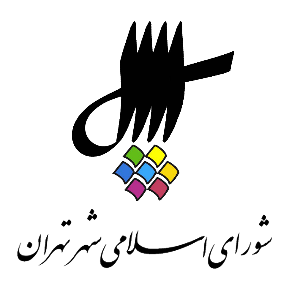 عناوین مندرجاتاعلام رسمیت جلسه و قرائت دستورقرائت آیاتی از کلام‌الله مجیدارائه‌ی گزارش توسط جناب آقاي مرتضي آقامحمدي دبير محترم محله‌ی نعمت آباد، رابط منطقه‌ی 19 درخصوص ظرفيت‌ها، توانمندي‌ها، نيازها، مشكلات و مسائل فرهنگي و اجتماعي آن منطقهتذکر جناب آقای محمد علیخانی عضو محترم شورای اسلامی شهر تهرانادامه‌ی بررسي لايحه‌ی شماره‌ی 751011/10 مورخ 8/7/98 شهردار محترم تهران در خصوص سند جامع مشـاركت و سرمايه‌گذاري شهـرداري تهران به شماره‌ی ثبت 18523/160 مورخ 8/7/98 و قرائت گزارش كميسيون اصلي برنامه و بودجه به شماره‌ی ثبت 26407/160 مورخ 20/9/98بررسي نامه‌ی فرماندار محترم تهران مثبوت به شماره‌ی 29313/160 مورخ 17/10/98 در خصوص اعتراض هيأت تطبيق به بندهاي 3 و 6 مصوبه‌ی نام‌گذاري و تغيير نام شش  معبر عمومي شهر تهران ابلاغي به شماره‌ی 27513/2510/95/160 مورخ 1/10/98بررسی دو فوریت طرح کمک به سیل زدگان استان سیستان و بلوچستان  به شماره‌ی ثبت 29991/160 مورخ 24/10/98بررسي لايحه‌ی شماره‌ی 942289/10 مورخ 21/8/98 شهردار محترم تهران در خصوص اصلاحيه‌ی مصوبه‌ی نحوه‌ی اخذ مطالبات حوزه‌ی شهرسازي شهرداري تهران، ابلاغي به شماره‌ی 15049/2471/160 مورخ 3/5/97 به شماره‌ی ثبت 23119/160 مورخ 21/8/98 و قرائت گزارش مشترك كميسيون‌هاي برنامه و بودجه، شهرسازي و معماري به شماره‌ی ثبت 27437/160 مورخ 1/10/98اعلام ختم جلسه و تاریخ تشکیل جلسه‌ی آینده1. اعلام رسمیت جلسه و قرائت دستوررئیس {محسن هاشمی رفسنجانی} ـ ... شهر تهران اگر اجازه دهید جلسه را آغاز کنیم. اعضای محترم هم با توجه به اینکه جلسه با تأخیر آغاز شد این را قبول کنند که ما طول جلسه را هم افزایش دهیم. به جای 12 ان‌شاءالله 12:30 از اینجا خارج شویم که به وظایفمان ان‌شاءالله برسیم. سرکار خانم نژاد بهرام جلسه را شروع بفرمایید.منشی {زهرا نژاد بهرام} ـ بسم الله الرحمن الرحیم. با عرض سلام خدمت همکاران گرامی، حاضران در جلسه، مهمانان عزیز، اعضای محترم شورا‌یاری، اهالی رسانه. برنامه‌ی صد ‌و‌ هشتاد ‌و‌ نهمین جلسه‌ی رسمی پنجمین دوره‌ی شورای اسلامی شهر تهران، ری، تجریش که به‌صورت فوق‌العاده در روز یکشنبه 22 دی ماه 1398 از ساعت 8:45 لغایت 12 در محل تالار شورا برگزار می‌شود به شرح ذیل اعلام می‌گردد.الف. قرائت آیاتی از کلام الله مجید.ب. دستور جلسه1. بررسی یک فوریت طرح الزام شهرداری تهران به ارائه‌ی لایحه ساماندهی و تعیین تکلیف استفاده‌ی موقت اداری و خدماتی از واحدهای مسکونی در پهنه‌های مجاز مطابق طرح تفصیلی که در شرایط فعلی مورد بهره‌برداری قرار می‌گیرند به شماره ثبت 28571 مورخ 10/10/98.2. بررسی طرح الزام شهرداری به ارائه‌ی لایحه‌ی نحوه‌ی محاسبه و دریافت عوارض صدور پروانه‌ی ساختمانی مبتنی بر مرغوبیت مکانی املاک در شهر تهران به شماره ثبت ... جلسه قبل است. ببخشید. بله من اشتباه کردم ببخشید.1. بررسی نامه فرمانداری محترم تهران مثبوت به شماره‌ی 29313 مورخ 17/10/98 درخصوص اعتراف هیأت تطبیق به بندهای 3 و 6 مصوبه‌ی نام‌گذاری و تغییر نام 6 معبر عمومی شهر تهران ابلاغی به شماره‌ی 27513 مورخ 1/10/98. 2. ادامه‌ی بررسی لایحه‌ی شماره 751011/10 مورخ 8/7/98 به شهردار محترم تهران درخصوص سند جامع مشارکت و سرمایه‌گذاری شهرداری تهران به شماره 18523 مورخ8/7/98 و قرائت گزارش کمیسیون اصلی برنامه و بودجه به شماره ثبت 26407 مورخ 20/9/98.3. بررسی طرح استفاده از ظرفیت‌های همکاری و مشارکت شهرداری تهران در حمایت از مشاغل خانگی تولیدی افراد در معرض آسیب به شماره ثبت 18527مورخ 8/7/98 و قرائت گزارش کمیسیون اصلی سلامت، محیط زیست و خدمات شهری به شماره ثبت 25724 مورخ 16/9/98.4. بررسی لایحه‌ی شماره‌ی 942289/10 مورخ 21/8/98 شهردار محترم تهران درخصوص اصلاحیه‌ی مصوبه‌ی نحوه‌ی اخذ مطالبات حوزه‌ی شهر‌سازی شهرداری تهران ابلاغی به شماره 15049 مورخ 3/5/97 به شماره ثبت 23119 مورخ 21/8/98 و قرائت گزارش مشترک کمیسیون‌های شهر‌سازی و معماری و برنامه و بودجه به شماره ثبت 27437 مورخ 1/10/98.5. بررسی لایحه‌ی شماره‌ی 512407/10 مورخ 12/5/98 شهردار محترم تهران درخصوص دستورالعمل اجرایی بند چ، تبصره 8، مصوبه‌ی بودجه‌ی سال 1398 شهرداری تهران، سازمان‌ها و شرکت‌های تابع موضوع برون سپاری وصول مطالبات معوقه‌ی غیرقابل دسترس شهرداری تهران به شماره ثبت 13108 مورخ 12/5/98 و قرائت گزارش کمیسیون اصلی برنامه و بودجه به شماره ثبت 28568 مورخ 10/10/98.6. انتخاب نماینده‌ی شورای اسلامی شهر تهران جهت عضویت در هیأت انضباطی موضوع تبصره‌ی 1، ماده‌ی 8 دستورالعمل نظارت بر چگونگی فعالیت ارائه دهندگان خدمات هوشمند مسافر مشمول قانون نظام صنفی کشور با توجه به پیشنهاد کمیسیون عمران و حمل ‌و نقل به شماره ثبت 28868 مورخ 14/10/98.7. صورت جلسه‌های سی‌ و‌ ششمین و سی ‌و‌ هفتمین جلسه‌ی کمیسیون نام‌گذاری و تغییر نام اماکن و معبر عمومی.9. بررسی گزارش حساب‌رسی رسمی شورای اسلامی شهر تهران درخصوص سازمان بازنشستگی شهرداری تهران، سازمان املاک و مستقلات شهرداری تهران و سازمان حمل‌ و ‌نقل و ترافیک شهرداری تهران بر اساس سال مالی 1393. 12. بررسی گزارش حساب‌های رسمی مالی شورای اسلامی شهر تهران د خصوص اداره کل پشتیبانی شهرداری تهران برای سال مالی 1393 و گزارش کمیسیون اصلی برنامه و بودجه.2. قرائت آیاتی از کلام‌الله مجیدمنشی {زهرا نژاد بهرام} ـ در خدمت قاری محترم قرآن جناب آقای استاد محمد کاظمی هستیم. ایشان حافظ کل قرآن مجید هستند و نفر دوم قرائت کشوری و نفر دوم اذان کشور و نفر دوم حفظ کل استان تهران هستند. آقای کاظمی در خدمت شما هستیم.آقای کاظمی {قاری قرآن} ـ أَعُوذُ بِاللَّهِ‏ مِنَ‏ الشَّيْطَانِ‏ الرَّجِيم‏بِسْمِ اللَّهِ الرَّحْمنِ الرَّحِيم‏لَقَدْ كانَ لَكُمْ في‏ رَسُولِ اللَّهِ أُسْوَةٌ حَسَنَةٌ لِمَنْ كانَ يَرْجُوا اللَّهَ وَ الْيَوْمَ الْآخِرَ وَ ذَكَرَ اللَّهَ كَثيرا * وَ لَمَّا رَأَ الْمُؤْمِنُونَ الْأَحْزابَ قالُوا هذا ما وَعَدَنَا اللَّهُ وَ رَسُولُهُ وَ صَدَقَ اللَّهُ وَ رَسُولُهُ وَ ما زادَهُمْ إِلَّا إِيماناً وَ تَسْلِيماً * مِنَ الْمُؤْمِنِينَ رِجالٌ صَدَقُوا ما عاهَدُوا اللَّهَ عَلَيْهِ فَمِنْهُمْ مَنْ قَضى‏ نَحْبَهُ وَ مِنْهُمْ مَنْ يَنْتَظِرُ وَ ما بَدَّلُوا تَبْدِيلا * ً لِيَجْزِيَ اللَّهُ الصَّادِقِينَ بِصِدْقِهِمْ وَ يُعَذِّبَ الْمُنافِقِينَ إِنْ شاءَ أَوْ يَتُوبَ عَلَيْهِمْ إِنَّ اللَّهَ كانَ غَفُوراً رَحِيماً. بِسْمِ اللَّهِ الرَّحْمنِ الرَّحِيم‏ * الْحَمْدُ لِلَّهِ رَبِّ الْعالَمينَ * الرَّحْمنِ الرَّحيمِ * مالِكِ يَوْمِ الدِّينِ * إِيَّاكَ نَعْبُدُ وَ إِيَّاكَ نَسْتَعينُ * اهْدِنَا الصِّراطَ الْمُسْتَقيمَ * صِراطَ الَّذينَ أَنْعَمْتَ عَلَيْهِمْ غَيْرِ الْمَغْضُوبِ عَلَيْهِمْ وَ لاَ الضَّالِّينَ. صدق الله علی العظیم. صلوات.(حضار صلوات فرستادند)رئیس {محسن هاشمی رفسنجانی} ـ احسنت. احسنت. لطف فرمودید.3. ارائه‌ی گزارش توسط مرتضي آقامحمدي دبير محله‌ی نعمت آباد، رابط منطقه‌ی 19 درخصوص ظرفيت‌ها، توانمندي‌ها، نيازها، مشكلات و مسائل فرهنگي و اجتماعي آن منطقهرئیس {محسن هاشمی رفسنجانی} ـ خب بسم الله الرحمن الرحیم. با توجه به تأخیری که در جلسه اتفاق افتاد و عذرخواهی از حضار محترم، از جناب آقای مرتضی آقامحمدی رابط منطقه‌ی 19 و دبیر محترم محله‌ی نعمت‌آباد خواهش می‌کنم به تریبون بیایند و درخصوص ظرفیت‌ها، توانمندی‌ها، نیازها، مشکلات و مسائل فرهنگی و اجتماعی منطقه صحبت بفرمایند. در خدمتتان هستیم. یک ربع وقت دارید. خواهش می‌کنم. بله گفتم رابط منطقه و دبیر ... اسم محله‌ی شما را هم گفتم که خوشحال شوند. نعمت‌آباد.مرتضی آقامحمدی {رابط منطقه 19 و دبیر محله‌ی نعمت‌آباد} ـ بسم الله الرحمن الرحیم. خدمت رئیس و هیأت رئیسه و اعضای محترم شورای اسلامی شهر تهران، بانوان و آقایان، حاضرین محترم در جلسه، خبرنگاران و شهروندان تهرانی سلام علیکم. قبل از شروع گزارشم جا دارد یادی کنیم از سردار سپهبد، سرباز وطن، شهید حاج قاسم سلیمانی عزیز و همرزمان عزیزش و همچنین حادثه‌ی ناگواری که برای هموطنانمان در تشییع شهدای گرانقدرمان و سقوط هواپیما اتفاق افتاد به تمام شهروندان تهرانی و ملت عزیز از طرف خودم و شورا‌یاران و شهروندان منطقه‌ی 19 به ملت شریف ایران و اعضای محترم تسلیت عرض می‌کنم. جا دارد یادی کنیم از شناسنامه‌ی ایران حضرت آیت الله هاشمی رفسنجانی. برای شادی روح تمامی شهدای ایران زمین و همچنین شادی روح حضرت آیت الله هاشمی رفسنجانی صلواتی عنایت بفرمایید. (حضار صلوات فرستادند). جا دارد از جناب آقای مهندس مسجدجامعی رئیس محترم ستاد هماهنگی شورا‌یاری‌ها و همچنین جناب آقای مهندس میلانی نایب رئیس ستاد هماهنگی شورا‌یاری‌ها از زحمات این عزیزان تقدیر و تشکر نمایم. رئیس و اعضای محترم انتخابات بسیار باشکوه، آبرومندانه و عزتمندانه و سالم برای اولین بار به‌صورت الکترونیکی برگزار گردید که جای تقدیر و تشکر از همه‌ی مسئولین برگزاری انتخابات دارم. ضمن اینکه منطقه‌ی 19 در میزان مشارکت در بین مناطق تهران رتبه‌ی اول را کسب کرد و 2 محله از 5 محله‌ی میزان مشارکت در منطقه‌ی 19، محلات نعمت‌آباد و محله‌ی عبدل‌آباد بیشترین آرا و بیشترین مشارکت را در این انتخابات داشتند و نفر اول تهران از منطقه‌ی 19 حقیر می‌باشم. رئیس و اعضای محترم اما این را عرض کنم که دوره‌ی اربابی و رعیتی خیلی وقت است بساط آن چیده شده است.رئیس {محسن هاشمی رفسنجانی} ـ برچیده شده است.مرتضی آقامحمدی {رابط منطقه 19 و دبیر محله‌ی نعمت‌آباد} ـ برچیده شده است. ولی متأسفانه معاونت اجتماعی شهرداری تهران گویا نظر به برگرداندن این دوره دوره‌ی خفت بار با نام دوره‌ی گذار را دارد. آقای رئیس اجازه می‌خواهم از شما که درواقع بازوان و دیدگان و چشمان شما که در مناطق بازوان شما هستند با آیین‌نامه‌ها و بخش‌نامه‌هایی که وضع می‌کنند اعلام می‌کنند شورا‌یاران را رعیت خود بدانند. با توجه به اینکه بنده و تمام شورا‌یاران منطقه‌ی 19 هیچ مشکلی در این خصوص با شهردار زحمتکشمان آقای دکتر توکلی و معاونین خدوم ایشان نداریم و همه‌گونه تعاملی را این عزیزان با شورا‌یاران دارند. ولی متأسفانه همکاران بنده در مناطق دیگر با شهرداران و معاونین آن‌ها مشکل دارند. و جا دار تشکر کنم از آقای توکلی درخصوص انتصاب یک عزیزی به نام سیدجواد هاشمی شهردار ناحیه‌ی 3 که از روزی که آمده است فسادستیزی و جلوی خلاف‌های درواقع ساخت‌و‌سازهای غیر قانونی را گرفته است. اما راجع‌به گزارشی که اجازه دادید در خدمت شما باشیم. به شرح تصویر ملاحظه بفرماید. منطقه‌ی 19 دارای 5 ناحیه است که 3 ناحیه‌ی آن در داخل بافت و 2 ناحیه در حریم منطقه واقع شده است. این منطقه از شمال به بزرگراه آیت الله سعیدی و بولوار چراغی، از غرب به بزرگراه آزادگان، از شرق به اتوبان نواب و تندگویان، از جنوب به بزرگراه آزادگان منتهی می‌شود. جمعیت منطقه‌ی 19، 380 هزار نفر. تعداد مساجد 101 باب. تعداد مدارس 132 باب. تعداد دانش‌آموزان سطح منطقه 54 هزار نفر می‌باشد. بزرگترین محله‌ی منطقه محله‌ی نعمت‌آباد است که با 100 هزار جمعیت منطقه را تشکیل داده است و کوچکترین محله محله‌ی اسماعیل آباد می‌باشد که با 500 نفر جمعیت سکنه جمعیت دارد. موضوعات اقتصادی را خدمت شما عرض کنم. ظرفیت‌ها و پتانسیل‌های منطقه، در منطقه پتانسیل‌های زیادی داریم از جمله بازار میوه و تره‌بار تهران و بازار آهن آلات و ضایعات خلازیر، بازار پارچه و بازار مبل نعمت‌آباد. محلات 13 گانه‌ی منطقه‌ی 19 را به شرح تصویر ملاحظه می‌فرمایید. اقدامات و عملکرد شورا‌یاری طبق مصوبه‌ی کار‌گروه‌های تخصصی محلات منطقه‌ی 19 که با تعامل معاونین شهردار و شهردار منطقه این پیگیری‌ها درواقع مثمر ثمر واقع گردیده است و انجام شده است آقای رئیس. به شرح تصویر ملاحظه می‌فرمایید. احداث خیابان‌ها بوده است و کارهای عمرانی و آسفالت و پل مکانیزه بوده است که در چندین سال گذشته و در 2 سال گذشته که درواقع بحث کار‌گروه‌های تخصصی بوده است مصوب شده است و شهرداری منطقه مکلف به انجام بوده است. ابرمسئله و معضل ناحیه‌ی 1. ایستگاه مترو خط 8، آلودگی صوتی. اسلاید بعدی را مشاهده می‌فرمایید که آلودگی صوتی را جدی بگیریم عزیزان. زیرا آسیب‌ها و مخاطرات آن کمتراز آلودگی هوا نیست. نبود دیوار صوتی در اتوبان تندگویان باعث مشکلات زیادی برای ساکنان ناحیه‌ی 1 شده است. به این ترتیب که در بعضی از نقاط فاصله‌ی ساختمان‌های مسکونی تا اتوبان به کمتر از یک متر می‌رسد. آقای رئیس و اعضای محترم خواهش من این است که درواقع مساعدت بفرمایید و اعتباری تأمین شود جهت احداث دیوار صوتی که آن عزیزان اگر به داد آن‌ها نرسیم در سال‌های آینده مشکلات روحی، روانی و اعصاب خواهند پیدا کرد. خط 8 مترو به شکل حروف سی است و از شمال شرقی تهران شروع و بعد از گردش به دور تهران در جنوب شرقی تهران تمام می‌شود. ایستگاه مترو‌یی در وسط بوستان ولایت قرار گرفته است. در جا‌نمایی فعلی که جا‌نمایی مناسبی ندارد. چنانچه این ایستگاه کمی به جنوب متمایل شود آقای رئیس و دور رینگ بوستان ولایت را طی کند اهالی محلات خانی‌آباد شمالی، خانی‌آباد جنوبی، خانی ‌آباد 2، شریعتی جنوبی، بهمن‌یار، شهرک وصال از منطقه‌ی 19 و محلات یاقچی آباد و نازی آباد از منطقه‌ی 16 از آن بهره خواهند برد. ابرمسئله و معضل ناحیه‌ی 2. نبود سوله بحران در محله‌ی شریعتی شمالی. تعریض پاساژ توحید در محله‌ی عبدل‌آباد معروف به بازار پارچه‌ی عبدل‌آباد. جهت تملک املاک داخل پاساژ توحید که در بولوار شکوفه واقع شده است و مشکلات ترافیکی بسیاری را در آن محدوده ایجاد کرده است و همچنین به معبر عبور مرور برای بیشتر شهروندان تبدیل شده است خواهشمند هستیم اعضای محترم شورای شهر به‌ویژه کمیسیون برنامه و بودجه مساعدت ویژه‌ای جهت رفع این معضل داشته باشند. درخصوص سوله‌ی بحران عرض کنم خدمت شما، با توجه به رشد جمعیتی که در محله‌ی شریعتی در یک دهه‌ی گذشته داشتیم و عدم وجود امکانات لازم در شرایط بحران ضرورت احداث سوله‌ی مدیریت و بحران در این محله به شدت احساس می‌شود. ابرمسئله‌ی ناحیه‌ی 3 که آخرین ناحیه‌ی ما است آقای رئیس. عدم وجود بیمارستان و به شرح تصویر مشاهده می‌فرمایید که در اسلاید‌های بعدی توضیح خواهم داد. آقای رئیس ما یک پرینتی از بودن بیمارستان‌ها در مناطق 22 گانه گرفتیم. تعداد بیمارستان‌ها در کمترین 1 یا 2 و بیشترین 31 باب بیمارستان در منطقه‌ی 6 و حق قانونی شهروندان ایرانی و تهرانی هست که از این خدمات وزارت بهداشت استفاده کنند. آقای رئیس و اعضای محترم چنانچه شاید شما فکر کنید بگویید که اصلاً این ربطی به ما ندارد. این بر می‌گردد به عدم وجود مدیریت یکپارچه‌ی شهر تهران و شهرهای دیگر. با وجود حجم جمعیت منطقه 19 متأسفانه شهروندان زحمتکش و قشر کارگرنشین این منطقه از داشتن حداقل‌ترین امکانات پزشکی بیمارستان دولتی و خصوصی محروم هستند. عزیزان حاضر در جلسه، آقای رئیس و اعضای محترم شهروندان ما دوست ندارند فکر کنند که شما هم مثل سایر عزیزان در وزارت بهداشت فکر می‌کنید که بهشت ‌زهرا نزدیک منطقه‌ی 19 است نیازی به بیمارستان نداریم. خواهش ما این است که زمینی در تحت اختیار سازمان نوسازی شهرداری تهران در منطقه‌ی 19 با مساحت 30 هزار مترمربع به نشانی نبش خیابان پیروز و بولوار شقایق هست که با نامه ‌نگاری و جهت تأمین اعتبار اجازه داده شود این تملک شود جهت ... درواقع تحویل به وزارت بهداشت یا به سازمان‌های دیگر و درواقع برای ساخت بیمارستان اقدام شود. آقای رئیس همین‌طور که در تصویر مشاهده می‌فرمایید و دوستان تسریع در تأمین اعتبار جهت لوپ شمال شرق پل شکوفه را می‌خواهیم از شما عزیزان. آقای دکتر مسجدجامعی من حدود فکر کنم 10 سال پیش یک گزارشی اینجا دادم حضرت‌عالی اینجا تشریف داشتید. همان وقت هم همین موضوع را اشاره کردیم. حدود سال 82 بوده است این پل شکوفه‌ی ما افتتاح شده است. حدود 16 سال است از افتتاح این پل می‌گذرد. با توجه بودن طرح تفصیلی و پوسته‌های شمال غرب و شرق پل شکوفه در پوسته‌ی طرح تفصیلی وجود دارد ولی متأسفانه سهل‌انگاری نمی‌دانم از شورا شهر است یا شهرداری تهران است. مبلغ یک میلیارد الی یک و نیم میلیارد بودجه‌ای هم نمی‌خواهد. اگر مشاهده کنید اینجا در فلش قرمز زدم ترافیک بولوار شکوفه. این را روز جمعه من خودم از ویز اسکرین شات گرفتم که اینجا زده است در آن بولوار شکوفه 8 کیلومتر ترافیک است. شهروندان ما یک مسافت 200 متری را مجبور هستند 8 کیلومتر بروند دور بزنند بیایند تا به محلات خود دسترسی پیدا کنند. درخواست جمع‌آوری بساط گستران محدوده‌ی خلازیر. عزیزان بحث بساط گستران با کسبه‌ی خیابان خلازیر دو مقوله‌ی جدا است. خواهش من این است که این دو مقوله را درواقع تجمیع نکنیم. این عزیزان هم شهروندان ما هستند. کسبه‌ای هستند که از اقصی نقاط تهران می‌آیند در روزهای تعطیل در محدوده‌ی خیابان خلازیر و شقایق درواقع بساط گستری می‌کنند. خواهش ما این است که این عزیزان هم از اینجا جمع‌آوری و در قسمت حریم درواقع به این‌ها جا داده شود که از بافت‌های مسکونی و بافت‌های تجاری درواقع رانده شوند. ساخت پارکینگ طبقاتی را از شما عزیزان درخواست داریم. زمینی با مساحت حدوداً 5000 مترمربع تحت مالکیت شهرداری منطقه‌ی 19 و در حال حاضر در اختیار پلیس راهور منطقه‌ی 19 هست که متأسفانه شهروندان برای خرید، برای مبلمان ارزان قیمت خانگی و اداری از اقصی نقاط ایران، حتی می‌توانم بگویم ما توریست داریم از عراق و از سوریه هم برای خرید مبلمان ارزان قیمت به محله‌ی نعمت‌آباد تشریف می‌آورند. ولی متأسفانه با پارک خودرو مواجه هستند. خواهش من این است که برای مشارکت بخش خصوصی یا اجازه به خود شهرداری داده شود که این زمین درواقع پارکینگ طبقاتی که در مجاورت بازار مبل نعمت‌آباد هست انجام شود. و تأمین اعتبار جهت تملک زمین و توسعه پارک مرجان واقع در اسماعیل آباد را از شما عزیزان خواستار هستیم.  زمینی هست که به نام کوره‌ی مرجان در سال‌های گذشته آقای رئیس حدود 50 درصد این ملک درواقع پارک شده است و توافقی با مالک آن زمین حاصل نشده است و مشکلات زیست محیطی درواقع به بار آورده است. 50 درصد دیگر آن که خالی است تجمع معتادین و کارتن‌خواب‌های درواقع آن مرکز شده است. خواهش ما این است که تأمین اعتبار شود. دو تا موضوع دیگر هست که من عرضم تمام می‌شود. حدود 50 درصد از اراضی پارک 180 هکتاری در زمین‌های موقوفه مروی قرار گرفته است. قرار بوده است یک پارک ایرانیان با حدود 180 هکتار درواقع پارک ایرانیان احداث شود که 50 درصد آن با سند مالکیت اوقاف مروی هست. ضمن اینکه 40 هکتار آن در اختیار مستأجران که با کاربری انبار ضایعات فعالیت می‌کنند. با توجه به عدم توانایی مالی شهرداری تهران جهت تملک اراضی مذکور برای اجرای پارک برابر با آخرین برآورد صورت گرفته به حدود 2000 میلیارد تومان شهرداری برای تملک این املاک نیاز دارد. پیشنهاد می‌شود محدوده‌ی 40 هکتاری که در اختیار ضایعات فروشان خلازیر که یک پتانسیل خیلی بزرگی هست دپو آهن ضایعات و قراضه‌های آهن آلات شهر تهران و کشور جمع می‌شود و آنجا دپو می‌شود و به ذوب‌آهن اصفهان و اهواز درواقع ارسال می‌شود. از طرح پارک خارج شده و تغییر کاربری آن از پهنه‌ی G به پهنه‌ی S تغییر یابد. ابرمسئله‌ی منطقه که حدوداً 6 ماهی هست دستورالعملی از سوی شورای اسلامی شهر تهران به شهرداری تهران درخصوص افزایش مبالغ عوارض تجاری و مسکونی و متقابلاً به شهرداری منطقه‌ی 19 ابلاغ شده است که با افزایش حداقل 1500 درصدی نسبت به مبالغ عوارض تثبیت تجاری ابتدای سال 98 تفاوت داشته است که مشکلات عدیده‌ای برای کسبه‌ی محترم محلات به‌ویژه کسبه‌ی محلات نعمت‌آباد و بهمن‌یار ایجاد نموده است. این در حالی است که کسبه و شهروندان محله‌ی نعمت‌آباد و بهمن‌یار موظف به پرداخت مبالغ سنگین به اداره‌ی اوقاف هم هستند. همین موضوع مشکلاتی برای مسئولین شهرداری منطقه‌ی 19 از جمله شروع ساخت‌و‌سازهای غیرقانونی و غیرایمن به وجود آورده است که از شما عزیزان اعضای محترم درخواست می‌کنیم مجدداً درخصوص مبالغ عوارض تجاری تجدیدنظر نموده و نسبت به کاهش مبالغ مساعدت مبذول فرمایید تا مالکین توان پرداخت را نیز داشته باشند. آقای رئیس و اعضای محترم به دلیل کمبود اعتبار واقعاً امکانات ورزشی ما دیگر رو به تخریب و فرسودگی هست. همین‌طور که در این اسلاید توجه می‌فرمایید 3 زمین از محلات مختلف درواقع عکس گرفته شده است که دیگر اصلاً قابل استفاده عزیزان ما، جوانان ما نیست. صد‌ها فرشته بوسه بر آن دست می‌زنند، که از کار خلق یک گره بسته وا کند. با تشکر از توجه و عنایت ریاست و اعضای محترم شورای اسلامی شهر تهران. التماس دعا. عرضی ندارم به برکت صلوات بر محمّد و آل محمّد.(حضار صلوات فرستادند)	رئیس {محسن هاشمی رفسنجانی} ـ آقا خیلی متشکرم. بفرمایید بنشینید. جناب آقای توکلی توجه فرمودید که باید این بوسه‌ها را جمع کنید و فرشته‌ها را. خب اگر اجازه بدهید ... چند نفر مجوز ...منشی {زهرا نژاد بهرام} ـ 3 نفر.رئیس {محسن هاشمی رفسنجانی} ـ 3 نفر. دیگر چون وقت کم است 3 نفر صحبت کنند.منشی {زهرا نژاد بهرام} ـ شدند 4 نفر.رئیس {محسن هاشمی رفسنجانی} ـ چی، تذکر منشی {زهرا نژاد بهرام} ـ نه، تذکر نیست. نه. در ارتباط با این موضوع است. آقای فراهانی.مجید فراهانی {عضو شورا} ـ بسم الله الرحمن الرحیم. ابتدا تشکر می‌کنم از برادران عزیزم در ستاد شورا‌یاری‌ها که گزارش محلات جنوب تهران به‌خصوص محروم‌ترین محلات را در دستور کار قرار دادند. محله‌ی نعمت‌آباد بزرگترین محله‌ی منطقه‌ی 19 است و دارای مشکلات عدیده‌ای است. کوچک‌ترین حل مشکلات در محلات جنوب شهر تهران با بیشترین اقبال مردم که توده‌ی جمعیتی بسیار بالا را دارند همواره روبه‌رو می‌شود و اقدامات اندک شهرداری تهران، مدیریت شهری به شدت دیده می‌شود و بین محلات راجع‌به آن گفتگو می‌شود. به همین دلیل یکی از مهم‌ترین نقاط قوت شورای پنجم این هست که بتواند با اولویت دادن به مشکلات پهنه‌ی جنوب، محلات جنوب بتواند بیشترین رضایتمندی را از میان مردم داشته باشد. مهم‌ترین مشکلات محله‌ی نعمت‌آباد امروز مسائل مربوط به خدمات شهری، شهر‌سازی و معماری، حمل‌و‌نقل و ترافیک و برخی از مشکلات اجتماعی و فرهنگی است. همان‌طوری که گفته شد نارضایتی ساکنان از کیفیت بهداشت و نظافت معابر که در گزارش 1888 و 137 آمده است لزوم نظارت بیشتر شورا‌یاران و رسیدگی به تخلفات پیمان‌کاران را برای مناسب سازی و اصلاح جوی‌ها محله اشاره می‌کند. پایین بودن سطح امنیت در محله مسئله‌ی بسیار مهمی است که با استفاده از ظرفیت پلیس و ایجاد امنیت از طریق استقرار کانکس تأمین روشنایی معابر با اولویت نسب دیوار کوب در قلعه‌ی نعمت‌آباد و کوچه مهر باید دنبال شود. درخصوص بحث شهر‌سازی و معماری مهم‌ترین مسائل محله مسئله‌ی نا‌پایداری ابینه به دلیل ساخت‌و‌ساز غیرمجاز و موقوفه بودن تمام زمین‌های محله هست که تسریع نوسازی و تعامل با سازمان اوقاف برای تعیین تکلیف بهره‌برداری از اراضی را نشان می‌دهد و در کلام آخر عرض کنم مسئله‌ی حمل‌و‌نقل و ترافیک محله از مهم‌ترین مطالبات مردم است. وضعیت برخی پیاده‌رو‌ها و معابر و تقاطع‌ها و همچنین وجود تقاطع‌ها در خیابان‌های پرخطر در محله باعث ترافیک همیشگی در این محله شده است. هر ساعتی از شبانه‌روز شما در محله‌ی نعمت‌آباد حضور پیدا کنید ترافیک را می‌بینید. به همین دلیل اصلاح هندسی و بهسازی معابر و پیگیری تکمیل و تهیه طرح توسط شهرداری و اجرای اصلاح هندسی سه‌راه عبدل‌‌آباد باید دنبال شود. مهم‌ترین مسئله بحث بیمارستان هست که ما زمینی که برادر عزیزمان اشاره کردند را سازمان نوسازی آمادگی داشت واگذار کند. چند جلسه ما برگزار کردیم. متأسفانه سرمایه‌گذاری که حاضر باشد بیاید سرمایه‌گذاری کند و با نرخ‌های دولتی ارائه خدمات دهد پیدا نشد. به همین دلیل ضرورت ارائه مشوق‌های سرمایه‌گذاری در این خصوص بیش از پیش نشان دهنده‌ی ضرورت این کار است.منشی {زهرا نژاد بهرام} ـ خیلی متشکر. نوبت خودم است. بسم الله الرحمن الرحیم. من هم تشکر می‌کنم از شورا‌یاری منطقه‌ی 19 و خیلی خوشحالم که امروز فرصت پیدا کردیم که مسائل منطقه را به‌طور کل علاوه بر محله‌ی نعمت‌آباد داشته باشیم. دوستان عزیز این محدوده‌ی منطقه‌ی 19 با مسائل و مشکلات متعددی روبه‌رو است که اگر بخواهیم تقسیم‌بندی کنیم یک سری مسائل آن قدیم الحدوث است و بخشی از آن جدید الحدوث است. آن‌هایی که قدیم الحدوث است مسائلی مثل خلازیر و ...رئیس {محسن هاشمی رفسنجانی} ـ خودنمایی آن زده است رو دست آقای امینی. بفرمایید.منشی {زهرا نژاد بهرام} ـ یکی مثل خلازیر و پارک ایرانیان هست که درواقع این از چند ... سال‌های سال است که مسئله‌ی منطقه‌ی 19 شده است و اوقافی بودن زمین‌ها. و دیگری مسائل جدید و درواقع تازه‌ای است که در این محدوده حادث شده است. دوستان همین‌طور که مستحضر هستید منطقه‌ی 19 یک منطقه‌ی پر نشاط از نظر زیستی هست. ارزش‌های سکونت در آن بسیار بالا است. ساکنین درواقع پیوستگی و انسجام خیلی خوبی دارند. شور زندگی در این محدوده بسیار قابل مشاهده است و این جز مناطق درواقع سرزنده‌ی اجتماعی برای زیست هست. اما متأسفانه دارای مشکلات متعددی شد. چون محله با توجه به ظرفیت و میل به درواقع سکونت و شور زندگی به دلیل ناکافی بودن الزامات شهری و نیاز‌های شهری با چالش‌های جدیدی روبه‌رو شده است که شاید پیش از این خیلی مورد توجه نبوده است. از جمله نیازهای آن برای درواقع موضوع رفع اوقات فراغت است. از جمله نیازهای آن رفع مسائل بهداشتی و درمانی است. از جمله مسائل آن مسائل مربوط به حوزه‌های فرهنگی و اجتماعی هست که شاید پیش از این اینقدر مورد توجه نبوده است اما با توجه به رشد جمعیت و وجود مکان‌های جدید برای زیست و شور زندگی نیاز به توجه بیشتری دارد. در بازدیدهای متعددی که خدمت دوستان داشتم موضوع بحث خلازیر در جلسه‌ی زیرساخت هم مطرح شد. در آنجا قرار شده منطقه روی آن بحث کند که آیا این ظرفیت وجود دارد که ما این را تغییر در واقع پهنه دهیم و این به نفع منطقه است یا نه، که قرار شد نتیجه‌ی آن ارائه شود. چون محدوده بسیار بزرگ هست و زمین هم زمین اوقافی است. درواقع زمین شهرداری هم نیست زمین مردم نیست. قرار شد منطقه روی این بررسی کند. یعنی اینکه اصرار داشته باشیم حتماً اینجا تغییر پهنه داده باشد را من از دوستان شورایار خواهش می‌کنم یک ذره تأمل کنند منطقه بررسی‌های لازم را انجام دهد. و در ارتباط با پارک ... که بتوانیم حداقل آن بخشی از پارک ایرانیان که تملک شده است را عملیاتی کنیم. در حوزه‌ی خلازیر شمالی هم اقدامات خوبی صورت گرفته است ولی این قابلیت نشر در حوزه‌های جنوبی هم دارد که من انتظارم این است که منطقه با توجه به تلاش‌هایی که داشته می‌کرده است اقدامات خود را تسریع ببخشد و از کمک شورا استفاده کند به‌خصوص در ارتباط با تعیین تکلیف کوره‌های آجرپزی که در محدوده وجود دارد که دو تا از آن تعیین تکلیف شده است اما بقیه‌ی آن همچنان با شرایط کنونی خود باقی مانده است که نیازمند بررسی بیشتر است. من تشکر می‌کنم از منطقه‌ی 19 به خاطر موضوع آسفالت محدوده خیابان‌های نیلوفر که فقط یکی از آن می‌ماند که من هم امیدوارم آن را هم منطقه با تلاش‌هایی که می‌کند و کمکی که از شورا می‌گیرد ما بتوانیم تا پایان سال انجام دهند که مردم بسیار زیادی آنجا ... باور شما نمی‌شود ولی در جایی زندگی می‌کنند در پایتخت که مردم هنوز خیابان‌های آن‌ها تا زیر زانوی آن‌ها در گل است و این کمکی که شهرداری کرده است برای آسفالت آنجا اقدام بسیار مؤثر و مورد نیاز محدوده بوده است. آقای ...رئیس {محسن هاشمی رفسنجانی} ـ البته نه تا زیر زانو. تا قوزک پا.منشی {زهرا نژاد بهرام} ـ زیر زانو تا قوزک پا می‌شود دیگر. آقای نظری. آقای نظری گوشی ایشان روشن است همیشه. خاموش کردم ببخشید.رئیس {محسن هاشمی رفسنجانی} ـ قرار شد افراطی صحبت نکنید. تا زیر زانو خیلی است. اصلاً نمی‌شود راه رفت.منشی {زهرا نژاد بهرام} ـ من بد گفتم.رئیس {محسن هاشمی رفسنجانی} ـ باید می‌گفتید تا قوزک پا. خبرنگاران یادتان باشد قوزک پا.منشی {زهرا نژاد بهرام} ـ همان که آقای هاشمی می‌گوید. من معذرت می‌خواهم.رئیس {محسن هاشمی رفسنجانی} ـ گفتند تا زیر زانو در گل هستند. من گفتم حتماً تا قوزک پا است. چون تا زیر زانو اصلاً آدم گیر می‌کند راه نمی‌تواند برود.منشی {زهرا نژاد بهرام} ـ البته الآن نیستند. آقای شهردار همه را درست کردند.بشیر نظری {عضو شورا} ـ دیگر تجریبات خود را در اختیار مردم می‌گذارید. بسم الله الرحمن الرحیم. من هم تشکر می‌کنم از گزارش خوبی که ارائه شد و همین‌طور خیر مقدم می‌گویم خدمت عزیزان زحمتکش شورا‌یاری منطقه‌ی 19 و تشکر می‌کنم از ستاد هماهنگی شورا‌یاری‌ها بابت زحماتی که می‌کشند و هماهنگی‌هایی که انجام می‌دهند برای حضور این عزیزان در صحن که ما بتوانیم فارغ از مشکلاتی که گاهاً در بازدیدهای خود یا از طریق ملاقات مردمی یا از طریق رسیدن گزارش‌ها به آن‌ها می‌رسیم بتوانیم اینجا با نگاه تخصصی‌تر و دقیق‌تر از خود این عزیزان که چشم و گوش ما در سطح محلات و مناطق هستند این مطالب را دسته‌بندی شده و با پیشنهاد دریافت کنیم. منطقه‌ی 19 خوب هم اشاره شد. من خیلی وارد جزئیات آن نشوم. بعضی از محلاتی که دارد گاهاً دچار بعضی از آسیب‌ها هستند مثل محدوده‌ی خلازیر یا بعضی از بخش‌های حریم که این‌ها را لازم هست حتماً ما ویژه برای آن‌ها برنامه‌ریزی کنیم. فکر می‌کنم یکی از اتفاقاتی که لازم است برای توسعه‌ی سرانه‌های فرهنگی و ورزشی منطقه رخ دهد عمل کردن دقیق به کد پروژه‌های مصوب شورا است. ما مشخصاً یک مطلبی که اشاره کردند برای محله‌ی نعمت‌آباد که چمن مصنوعی آن از بین رفته است. ما اتفاقاً سال گذشته عدد خوبی را هم در نظر گرفتیم برای ترمیم چمن‌های مصنوعی سطح مناطق که متأسفانه گاهاً این یا به‌طور کامل تخصیص پیدا نکرده است از طریق کمیته تخصیص یا اگر هم تخصیص پیدا کرده است کامل نبوده است و لذا خیلی مواقع برای پیمان‌کاران هم صرف نمی‌کرده است که بخواهند با آن مبلغی که به آن‌ها پیشنهاد داده شده است آفر داده شده است بیایند و کار را انجام دهند. لذا من  خواهش می‌کنم آقای دکتر مظاهریان هم که اینجا حضور دارند نسبت به این گونه کد پروژه‌ها عنایت ویژه داشته باشند و تخصیص صد درصدی دهند. علت آن هم این است اگر ما بتوانیم در حوزه‌ی فرهنگی و ورزشی سرمایه‌گذاری بیشتری کنیم حتماً بعداً در حوزه‌ی آسیب‌های اجتماعی نیاز کمتری به هزینه‌کرد خواهیم داشت. ما اگر بتوانیم فضاهای ورزشی را بیشتر مهیا کنیم و همان‌طوری که اراده‌ی شورای اسلامی شهر بوده و هست بتوانیم این را به دقت اجرا کنیم در سطح مناطق، اتفاقات بهتری رقم خواهد خورد. یک نکته‌ی دیگر هم در مورد نعمت‌آباد عرض کنم. با توجه به اینکه محله‌ی نعمت‌آباد تقریباً دارد تجار‌ی‌تر از قبل می‌شود. یعنی هر روز دارد تجاری‌تر می‌شود. از آن طرف هم ما متأسفانه شاهد این مشکل هستیم که آنجا دارد کم‌کم خالی از سکنه می‌شود و جنبه‌ی مسکونی بودن نعمت‌آباد تقریباً دارد به جنبه‌ی تجاری بودن به‌طور کامل تغییر پیدا می‌کند و بسیاری از فضاهای مسکونی آنجا دارند تبدیل به انبار می‌شوند و این خودش می‌تواند بعضی از آسیب‌ها را به وجود بیاورد. نبود نیروی محترم انتظامی به‌صورت ثابت در آن فضا یک وقت‌هایی متأسفانه اخباری به گوش می‌رسد که زد و خورد‌هایی می‌شود که خب شاید این‌ها نیاز داشته باشد که نیروی محترم انتظامی هم استقرار جدی‌تری داشته باشد و بتواند از بعضی از این آسیب‌ها جلوگیری کند. من فکر می‌کنم لازم هست حتماً شهرداری محترم منطقه و همین‌طور شورا‌یاران عزیز که اشراف بیشتری به آن محدوده دارند پیشنهاد‌هایی هم برای این اتفاق و اینگونه تغییرها به ما دهند که اگر این فضایی که پیش‌تر هم تجاری بود هم مسکونی امروز دارد کاملاً تجاری استفاده می‌شود و خالی از سکنه می‌شود ما برای شب مردگی آن قرار است چه کاری انجام دهیم، ما برای پیشگیری از آسیب‌های اجتماعی قرار است چه کارهایی انجام دهیم، البته خود شورا هم مستقلاً طرح‌هایی دارد ولی حتماً پیشنهاد‌های شورا‌یاران می‌تواند بیشتر به ما کمک کند. سپاس‌گزارم.منشی {زهرا نژاد بهرام} ـ آقای مسجدجامعی.احمد مسجدجامعی {عضو شورا} ـ بسم الله الرحمن الرحیم. من هم از آقای مرتضی آقامحمدی و دوستان بزرگوار که از منطقه تشریف آوردند خیلی سپاس‌گزارم. یک خورده حالا این‌ها چون حالا همه نقاط ضعف را گفتند اجازه دهید من این نقاط قوت را برای منطقه بگویم. منطقه به نظرم خیلی ظرفیت‌های اشتغال و توسعه دارد. اولاً بازار‌هایی با کارکرد شهری، منطقه‌‌ای، ملی دارد، حالا گزارش دادن که فراملی هم دارد. یعنی مسافرانی که از بعضی کشورهای دیگر می‌آیند آنجا می‌آیند خرید می‌کنند. بازار میوه و تره‌بار مرکزی تهران آنجا است. بازار پارچه و پرده احسانی آنجا است. بازار لوازم تزئینی و دکوراسیون و ظروف صالح‌آباد آنجا است. بازار مبل و لوازم خانگی و اداری نعمت‌آباد آنجا است. بازار معامله‌ی خودرو آنجا است. بازار لوازم دست دوم، همین خلازیر که ما خدمت شما رفتیم و دیدیم آنجا است. این‌ها چیزهای مهمی است. در برنامه‌ریزی توسعه‌ی منطقه‌ای می‌تواند مورد توجه قرار بگیرد. شبکه‌های دسترسی آن بسیار مهم است. بزرگراه‌های ارتباطی آزادگان، چراغی، کاظمی، خلیج فارس، تندگویان، این‌ها همه در آنجا قرار دارد. نقش دروازه‌ای دارد. مهم‌ترین دروازه‌ی ورودی تهران از جنوب هست که در آنجا قرار گرفته است. زمین‌های وسیع ذخیره‌ی شهری دارد. چون آنجا عرض کنم تا سال 43 روستایی بوده است که به ساوه وصل می‌شده است. اصلاً پارچه پارچه آبادی است. متر متر زمین نیست. موقوفات آن هم به این صورت است. بنابراین مجموعه‌ی این‌ها به علاوه ظرفیت‌های میراثی و تاریخی و فرهنگی آن این ظرفیت‌های است که توسعه و اشتغال را فراهم می‌کند. منتها آقای مهندس من می‌خواهم یکی دو نکته را بگویم که به آن توجه شود. نگاه کنید این مسئله یکی این به اصطلاح این کوره‌های آجرپزی مشهور به کوره‌های آجرپزی هافمن است. این‌ها یک سرمایه‌ی میراثی منطقه است. اخیراً من شنیدم که برخی از این‌ها در دست تخریب است. یعنی در محله‌ی اسماعیل‌آباد عرض کنم مثلاً برخی از این‌ها که قدمت‌های طولانی هم دارد. حالا یکی برای من نوشته است این قدمت 100 ساله دارد. من تطبیق نکردم با عرض کنم با میراث که باید ثبت شود. می‌گفت این‌ها سرمایه‌های منطقه است. این‌ها اگر تخریب شود ما یک سرمایه‌ی میراثی منطقه را از دست می‌دهیم. این‌ها ... اصلاً زیبایی منطقه به این است. شکل تخریب آن هم مثل شکل تخریب باغات است که پای آن‌ها مثلاً نفت می‌ریزند خشک می‌شود. این‌ها پای ستون‌ها را آجر آجربرداری می‌کنند بعد می‌گویند در خطر قرار داریم، ممکن است تخریب شود، چی شود بعد آن را تخریب می‌کنند. بعد ممکن است بعضی معاملات مالی هم یعنی یک زمینی که این برج روی آن است و عرض کنم می‌گویند هیچ کاری نمی‌شود کرد با قیمت ارزانی از مثلاً ساکنین و از آن کسانی که قطعه زمین‌‌هایی دارند بخرند بعد یک دفعه برج را خراب کنند و یک مجموعه‌ی مسکونی کنند و قیمت را بالا ببرند و ... این چیزها هم الآن در آن منطقه عرض کنم زمینه‌ای وجود دارد یا لااقل شایعه‌ی آن وجود دارد که چنین اتفاقاتی دارد می‌افتد. بنابراین اولین مسئله‌ی آن این است که ما به این میراث فرهنگی و تاریخی منطقه که زیاد هم هست. من حالا نمی‌خواهم وارد آن مباحث بشوم. به این میراث توجه کنیم. الآن یخچال دارد. حمام تاریخی دارد. قلعه‌های تاریخی دارد. امامزاده دارد. نظایر این‌ها. همان بوستان ولایت مسئله‌ی خیلی مهمی است. آن بوستان ولایت آن کارایی که در بوستان ولایت هست به لحاظ معماری اولین آشیانه‌های چوبی هواپیما است که هیچ جا الآن ما نداریم. این را چوب‌های روسی ساخته شده است و 3 تا از این آشیانه‌های چوبی آنجا هست و عرض کنم این‌ها خیلی چیزهای مهمی است. این‌ها اصلاً باید یک جایی دیده شود. این‌ها سرمایه‌ی منطقه است. یعنی ما این قدر ذوق زده نباشیم که همه‌ی این‌ها را صرف مثلاً کارهای دیگر کنیم. این یک مسئله است که می‌خواستم توجه دهم که ... گزارش سال 88 را دوستان من تطبیق دادند. آن گزارش سال 88 یک معضلات مربوط به 560 خانوار را در اینجا ذکر کردند که حالا خواهشم این است خود عرض کنم دوستان آقامحمدی و دوستان پیگیری کنند بگویند آن گزارش 88 با حالا چه تفاوتی کرده است، یعنی ما چه پیشرفتی، چه پسرفتی، چه نکات جدیدی ... در گزارش‌های بعد هم این را ان‌شاءالله رعایت کنند. نکته‌ی آخر من هم آقای مهندس این را نگاه کنید ما آنجا یک کار بزرگی انجام شد و آن هم همین بوستان ولایت است. منتها این طرح رها شده است. یعنی شهرداری آنجا هیچ نمی‌تواند از این بهره‌برداری کند. این بوستان ولایت درحقیقت یک نامه‌ای شورا‌یاران پهنه‌ی جنوب تنظیم کردند و پیگیری کردند. در این قضیه خیلی فعال بودند که این به نتیجه برسد. من همینجا هم کی تشکری کنم از آقای فراهانی که جلسه‌ی شورا‌یاران پهنه‌ی جنوب را برگزار کردند برای کارگاه آموزشی بودجه‌نویسی مشارکتی با شورا‌یاران. این دیروز انجام شد. همینجا تشکر کنم. حالا آن نکته‌ای که می‌خواستم عرض کنم یک گروهی را بگذارید که تکلیف این بالاخره بوستان ولایت را معلوم کند. آنجا مثلاً طرح تجارت جهانی بوده است. آنجا الآن ... شما رینگ اطراف آن بله فضای سبز و ... ولی اصلاً دیگر بقیه‌ی آن رها شده است. اگر ما طرحی برای آن داشته باشیم به آن برسیم تأثیر آن روی تمام پهنه‌ی جنوب عرض کنم بسیار بالا خواهد بود و من خواهشم این است این را به‌عنوان یک اولویت در نظر بگیریم و به این مسئله هم توجه کنیم. من بار دیگر هم سپاس‌گزارم که دوستان در بحث مربوطه به شورا‌ها و محلات مشارکت خیلی جدی دارند. برخی طرح‌ها را هم تدوین کردند، نوشتند که بسیار سپاس‌گزارم.منشی {زهرا نژاد بهرام} ـ خیلی متشکر. آقای سالاری.محمد سالاری {عضو شورا} ـ بسم الله الرحمن الرحیم. من هم ضمن تشکر از گزارش خوبی که آقای آقامحمدی به نمایندگی از شورا‌یاران محترم منطقه‌ی 19 دادند و خیر مقدم هم به بقیه‌ی اعضای محترم. هیأت رئیسه‌ی محترم یک کار خوبی انجام داد که حالا گزارشات منطقه‌ای باشد. ما اگر محله‌ای باشد آقای هاشمی 354 محله را نمی‌توانیم در اصل چند سال هم ...رئیس {محسن هاشمی رفسنجانی} ـ منطقه‌ای است. منطقه‌ای است.محمد سالاری {عضو شورا} ـ الآن امروز خب گزارش، گزارش منطقه‌ای بود.رئیس {محسن هاشمی رفسنجانی} ـ اصلاً همیشه منطقه‌ای است.محمد سالاری {عضو شورا} ـ دو گزارش قبلی محله‌ای بود.رئیس {محسن هاشمی رفسنجانی} ـ رابط می‌آید. همیشه رابط منطقه می‌آید.محمد سالاری {عضو شورا} ـ نه. دو گزارش قبلی محله‌ای بود.رئیس {محسن هاشمی رفسنجانی} ـ نه. نه.محمد سالاری {عضو شورا} ـ محله‌ی باغ آذری بود و ...رئیس {محسن هاشمی رفسنجانی} ـ آقای میلانی توجیه کنید. یواشکی توجیه کنید گه دیگر نگویند.محمد سالاری {عضو شورا} ـ دو گزارش قبلی محله‌ای بود من هم به آقای دکتر مسجدجامعی و مهندس میلانی صحبت کردم.رئیس {محسن هاشمی رفسنجانی} ـ آقای سالاری این‌طوری نبود.محمد سالاری {عضو شورا} ـ الآن منطقه‌ای شده است. این خوب است. حالا دوستان ...رئیس {محسن هاشمی رفسنجانی} ـ ضمن تشکر خواهش ما این‌طوری نبود. ایشان هم رابط منطقه بود. هر دو رابط منطقه بودند.محمد سالاری {عضو شورا} ـ آره. ولی گزارش خود را محله‌ای دادند.رئیس {محسن هاشمی رفسنجانی} ـ حالا آن را دیگر خودشان می‌دانند.محمد سالاری {عضو شورا} ـ من که رها کردم. رئیس {محسن هاشمی رفسنجانی} ـ حالا بگذر. محمد سالاری {عضو شورا} ـ بله. من نکات را دوستان گفتند نمی‌خواهم آن نکاتی که گفته شد را تکرار کنم. یک بحث بحث موقوفه‌ی آنجا است آقای مهندس هاشمی. آنجا بخش قابل توجهی از این اراضی باز موقوفه است و متأسفانه طی سال‌های گذشته سهم شهرداری تهران از این اراضی موقوفه گرفته نشده است و آنجا یک رسمی در اصل جاری شده است که آن‌ها خودشان این‌ها را قسمت قسمت بکنند واگذار کنند.رئیس {محسن هاشمی رفسنجانی} ـ همین مسئله 70 30.  محمد سالاری {عضو شورا} ـ بله. اخیراً شهرداری یک ورودی کرده است. من خواهشم این است که همکاران ما در شورا هم حمایت کنند از شهرداری و سهم شهرداری تهران از موقوفات ... که اراضی بزرگ مقیاسی هم آنجا دارد. آقای آقامحمدی هم اشاره کردند. آن‌ها را بگیرند در راستای تأمین بخشی از همین سرانه‌ها و مسائلی از این قبیل. بوستان ولایت را می‌خواستم تأکید کنم یک عرصه‌ی آماده‌ای است که مقام معظم رهبری چندین سال است به این شهر هدیه کرده است ولی من نمی‌دانم چرا در این 2 سال ما کاری بر روی آن نکردیم، و الآن دارند یک سری می‌آیند دوباره آن‌جاها را چیه، باز پس می‌گیرند. قبلاً هم تذکر آن اینجا داده شده است. بحث ما اینجا بار‌گذاری نیست ولی می‌شود با مجموعه اقداماتی، با یک طرح جامعی آنجا را به یک محل تفرج‌گاهی و محل حضور جدی و مستمر مردم تبدیل کرد. ما چندین بار جلسه گذاشتیم در کمیسیون شهر‌سازی. تا حالا 6، 7 تا مشاور برای این بوستان گرفته شده است. هر معاون شهر‌سازی خلاصه عوض می‌شود یک مشاور اول می‌رود می‌گیرد. این هم مشکل شهر ما است که به هر حال فکر می‌کنند با تغییر مشاور مشکلات حل می‌شود. بعد هم دوره‌ی او تمام شود تازه طرح یک مشاور بعد از دوره‌ی بعد بیرون می‌آید. الآن هم متأسفانه همین اتفاق دوباره افتاده است. ولی خواهشم این است که سریع‌تر ببرند کمیسیون ماده 5 بلکه ما بتوانیم در این یک سال آینده این را به سرانجام برسانیم. یک سری بخش‌نامه‌های حوزه‌ی شهر‌سازی صادر شده است. من در جلسات خصوصی و جلسات کارشناسی اعتراض داشتم در همین شورای عالی درآمدی که شما ایجاد کردید که من هم در یکی، دو تا از این کار‌گروه‌های آن هستم و آنجا هم گفتم که اگر بنا باشد که ما آنجا جمع بشویم دور هم دیگر تصمیم بگیریم بعداً معاونت‌ها بروند خودشان به‌صورت جزیره‌ای تصمیم بگیرند تصمیمات خود را در این کمیته‌ها نیاورند دیگر اصلاً حضور ما مفهومی ندارد. من دیگر شرکت نکردم و نمی‌کنم. بحث ... بالاخره 60 درصد به اضافه‌ی دو متر من خودم بارها و بارها نامه ‌نگاری کردم که این خارج از ضوابط شهر‌سازی است. ولی واقعیت این است که الآن در تهران این شکل گرفته است. 60، 70 درصد شهر تهران شکر گرفته است. الآن هم معاونت شهر‌سازی نگفته است که 60 درصد بیشتر ساخته نشود. می‌گوید شما پیشروی می‌توانید تا 60 درصد به اضافه‌ی دو متر داشته باشید ولی سطح اشغال 60 درصد باشد. مفهوم آن این است که نور‌گیر‌های بیشتری بگذارند بعداً در فرآیند اخذ پایان‌کار یا عدم خلاف بیایند تخلف کنند. فقط یک واسطه و دلال اینجا اضافه می‌شود. این مهم‌ترین مشکل مناطق دارای بافت فرسوده، مناطق غیر برخودار هست. جالب هست که برای 180 مترمربع به بالا الآن مشکلی ندارد ولی برای 180 متر به پایین این محدودیت ایجاد شده است. و نکات ریزی مثل اینکه حالا تقاضای من این است که همکاران دیگر هم کمک کنند. ما به هر حال هنوز نتوانستیم این مشکل را حل کنیم. یک تشکری هم از مدیریت شهری منطقه‌ی 19 در ساماندهی بازار بزرگی احسانی که خیلی بازتاب داشت و آنجا در اصل یکی از معضلات بسیار پیچده‌ای شده بود. تبعات اجتماعی ... هیچ شهردار منطقه‌ای ورود نمی‌کرد. آقای مهندس توکلی با کمک معاونت خدمات شهری و یگان حفاظت و شورای تأمین شهر ورود کردند و ... من تشکر می‌کنم. از این سری تصمیمات خوب باز هم می‌شود گرفت. یکی از آن بحث خلازیر است که به درستی همه‌ی همکاران ما ... منتها حمایت شورا را در اصل می‌خواهد. و این رویکرد مبارزه با فسادی هم که در منطقه خوشبختانه در تعامل با شورا‌یاری‌ها شهردار منطقه شروع کرده است این هم جای تقدیر و تشکر دارد. عذرخواهی می‌کنم.منشی {زهرا نژاد بهرام} ـ خانم فخاری.الهام فخاری {عضو شورا} ـ بسم الله الرحمن الرحیم. خوشامد می‌گویم حضور شورا‌یاران محترم منطقه‌ی 19 و به ... ببخشید من معذرت می‌خواهم. نمی‌دانم اصلاً چرا الآن زنگ می‌خورد. خوشآمد می‌گویم خدمت همکاران، شورا‌یاران منطقه‌ی 19. من چند تا نکته را فکر می‌کنم که به آن توجه کنیم. نکاتی را به‌خصوص روی نکات درواقع ساماندهی و مکان و مواردی از این دست شورا‌یار محترم ... دبیر محترم شورا‌یاری منطقه فرمودند. منتها من فکر می‌کنم یک سری مسائل را با توجه بشتر اجتماعی درواقع باید به آن پرداخت. خب همین‌طور که آقای مسجدجامعی اشاره فرمودند ما میدان بزرگ یا میدان اصلی و بزرگ میوه و تره‌بار تهران را در منطقه‌ی 19 داریم. این هم یک فرصت و درواقع نهاد مهم می‌تواند تلقی شود و در دل خودش و در کنار خودش تبعات و پیامدهای اجتماعی و مسائل اجتماعی خاص خودش را دارد. چه در مورد استقرار و سکونت به هر حال جامعه‌ی کاری که در میدان فعالیت می‌کنند و به هر حال حواشی که درواقع در پیرامون میدان بزرگ وجود دارد. بحث کوره‌پزخانه‌ها است. باقی مانده و سازه‌ها و کوره‌های درواقع بازمانده از گذشته هست که من فکر می‌کنم باید به آن توجه ویژه کنیم. بخشی از آن به هر حال متعلق به مالک خصوصی است. بخشی از آن و خیلی محدود درواقع در بخش‌هایی است که متعلق به شهرداری است. این می‌تواند به‌عنوان یک ... از یک وضعیت شاید شبه تهدید تبدیل شود به فرصت شهری. نکته‌ای که باز لازم می‌دانم به آن اشاره کنم این هست که همان‌طور که اشاره شد بازارها، بازارهای شاید تخصصی و موضوعی بزرگی در منطقه 19 وجود دارد. این می‌تواند نوعی فضای بی‌دفاع شهری در شب تلقی شود و می‌شود هم درواقع این فضاهای بزرگ و ویژه‌ی منطقه را به‌عنوان فرصت‌های اجتماعی ببینیم و البته این نیازمند همکاری و کمک فرامنطقه‌ای است. به هر حال مدیریت منطقه، شورا‌یاران منطقه تلاش خود را دارند انجام می‌دهند ولی من فکر می‌کنم به این نکات باید توجه کنیم که سیاست‌ها و اقدام‌های منطقه‌ای و فرامنطقه‌ای در مورد مناطقی مثل منطقه 19 باید لحاظ شود. به‌خصوص که جمعیت ساکن درواقع فقط قرار نیست از مثلاً ظرفیت بزرگ حتی ملی مثل پارک ولایت استفاده کند. پارک ولایت باید به نوعی درواقع فرآیند‌ها و سیاست‌های آن تدبیر شود که برای کل جمعیت شهر تهران و حتی پوشش دادن و ارائه خدمات برای جمعیت استان تهران درواقع بتواند فعال‌تر باشد. بنابراین نیازمند یک تدبیر فرامنطقه‌ای است. می‌خواهم به نکته‌ی دیگری هم به‌خصوص اشاره کنم با توجه به اینکه دوباره هم در معرض بالا رفتن درواقع شاخص‌های آلاینده‌گی هوا هستیم همان‌طور که مرور کردیم ما در روزهای بحرانی هوا، بعضی روزها بالاترین شدت و میزان آلاینده‌ها و ذرات معلق 5/2 میکرون دقیقاً در منطقه‌ی 19 بود. عدد به یک عدد فوق‌العاده عجیبی درواقع افزایش پیدا کرد. تا عدد 500 حتی روی نمایشگر‌ها درواقع گزارش شده است و من فکر می‌کنم که ما باید در مورد وضعیت آلاینده‌ها و شدت درواقع آلودگی هوا در بعضی از مناطق از جمله منطقه 19 توجه ویژه‌ای داشته باشیم. قطعاً متعلق فقط به منطقه‌ی 19 نیست. پیامدهای تصمیم‌ها و فرآیند‌هایی است که در کل تهران و حتی بعضی شهرستان‌های مجاور درواقع تحمیل می‌شود به منطقه‌ی 19 و خب هم به لحاظ سلامت مردم بسیار خطرناک است و هم نیازمند تدبیر درستی است. من هم در پایان تشکر می‌کنم از فعالیت و کنش‌گری شورا‌یاران محترم منطقه‌ی 19 و همین‌طور از اقدامات قاطعانه فسادستیز و ساماندهی‌هایی که آقای توکلی شهردار محترم منطقه در این مدت برای رفع تصرف‌ها و ساماندهی به‌خصوص بازار احسانی انجام دادند.منشی {زهرا نژاد بهرام} ـ خیلی متشکر. خانم امانی.شهربانو امانی {عضو شورا} ـ من که نمی‌خواهم ... منشی {زهرا نژاد بهرام} ـ شما نمی‌خواستید ...شهربانو امانی {عضو شورا} ـ می‌خواستم تذکر بدهم. نمی‌خواهم ... منشی {زهرا نژاد بهرام} ـ بله. تمام شد آقای هاشمی.شهربانو امانی {عضو شورا} ـ تشکر می‌کنم از حضورشان.رئیس {محسن هاشمی رفسنجانی} ـ خب با تشکر از جناب آقای آقامحمدی و همراهان ایشان که امروز در صحن شورا حضور پیدا کردند. این بخش از برنامه‌های ما به اتمام رسید. اگر خواستید می‌توانید تشریف ببرید. اگر بخواهید هم می‌توانید بمانید. خیلی لطف فرمودید. من واقعاً تشکر می‌کنم گزارش بسیار عالی‌ دادید. دست شما درد نکند. وارد دستور می‌شویم. جناب آقای بشیر ... جناب آقای نظری تشریف بیاورید. آقای نظری هم نطق نمی‌کند.منشی {زهرا نژاد بهرام} ـ نطق‌های ما کنسل شده است. 2 تای آن. رئیس {محسن هاشمی رفسنجانی} ـ بفرمایید خانم امانی.شهربانو امانی {عضو شورا} ـ بسم الله الرحمن الرحیم. ضمن تشکر از گزارش بسیار مبسوط و خوبی که شورا‌یار محترم آقای آقامحمدی در صحن دادند و مشکلات و انتظارات شورا‌یار‌ها را از زبان مردم در صحن قرائت کردند. آقای رئیس من اخطار قانون اساسی دارم. اخطار قانون اساسی من قبل از ورود به دستور اول است. به این دلیل که درواقع ورودی که هیأت تطبیق و فرمانداری در ارتباط با مصوبه‌ی شورا کرده است به نظرم مشمول اصل یکصد‌ و‌ سوم قانون اساسی از فصل هفتم است. فصل هفتم فصل شورا‌ها است اصل یکصد‌ و‌ سوم قانون اساسی می‌گوید استانداران، فرماندار‌ان، بخش‌داران و سایر مقامات کشوری که از طرف دولت تعیین می‌شود ...رئیس {محسن هاشمی رفسنجانی} ـ آقای میلانی خواهش می‌کنم آنجا شلوغ نکنید. اجازه دهید بروند. آقای ... آقای نظری خواهش می‌کنم. همهمه شده است. خواهش می‌کنم.شهربانو امانی {عضو شورا} ـ تعیین می‌شود در حدود اختیارات شورا‌ها ملزم به رعایت تصمیمات آن‌ها هستند. بر اساس این اصل بسیار مهم قانون اساسی ورود هیأت تطبیق در نام‌گذاری‌ها به نظر من مغایر با قانون اساسی هست. این اصل است علاوه بر تذکراتی که می‌توانیم بگوییم که در قانون هم هست و در آیین‌نامه هم هست.منشی {زهرا نژاد بهرام} ـ ما هنوز شروع نکردیم خانم امانی. ببخشید ما هنوز شروع نکرده بودیم. نطق پیش از دستور ...رئیس {محسن هاشمی رفسنجانی} ـ اجازه دهید. اجازه دهید من وارد دستور بشوم. اول دستور را بخوانیم. من توضیحات را می‌دهم بعد خواهش می‌کنم ...منشی {زهرا نژاد بهرام} ـ دستور را بخوانم. بله، راست می‌گوید تذکرات.رئیس {محسن هاشمی رفسنجانی} ـ تذکر دارید منشی {زهرا نژاد بهرام} ـ بله. آقای ... شهربانو امانی {عضو شورا} ـ آقا بعضی وقت‌ها ... ببینید اصل این است که قبل از ورود شما تذکر خود را بدهید. وسط دستور می‌گویید ندهید درست است.منشی {زهرا نژاد بهرام} ـ خانم امانی ما هنوز شروع نکرده بودیم. تذکر داشتیم.شهربانو امانی {عضو شورا} ـ خانم شما دستور جلسه را صبح خواندید.منشی {زهرا نژاد بهرام} ـ نخوانده بودم. من دستور نخواندم.رئیس {محسن هاشمی رفسنجانی} ـ اول وقت خواندید.منشی {زهرا نژاد بهرام} ـ آن اول ... اول وقت خواندم.شهربانو امانی {عضو شورا} ـ خب همان دیگر خانم ...رئیس {محسن هاشمی رفسنجانی} ـ خب بله هنوز که به بند آن وارده نشده بودیم.منشی {زهرا نژاد بهرام} ـ بند به بند جلو می‌رویم.رئیس {محسن هاشمی رفسنجانی} ـ منظم جلو برویم.شهربانو امانی {عضو شورا} ـ خانم دکتر من خلاف قانون نکردم.4. تذکر توسط: محمد علیخانی رئیس {محسن هاشمی رفسنجانی} ـ تذکرات را ... تذکرات را. آقای ... آقای ... من توضیح می‌دهم آقای حق‌شناس. من نامه‌ی شما را خواندم با آقای امینی مشورت کردم. در هیأت رئیسه هم مطرح شد. الآن هم خدمت شما می‌گویم چرا در دستور گذاشتیم. بعد شما مسائل خود را بگویید. بفرمایید خواهش می‌کنم.محمد علیخانی {عضو شورا} ـ بسم الله الرحمن الرحیم. تذکر من در مورد واریز نکردن 40 درصد از درآمدهای عوارض تردد خودروها در محدوده‌های مرکزی شهر تهران به ردیف اعتباری کمک فنی و اعتباری پرداخت ما ‌‌به ‌التفاوت تسهیلات بازسازی و نوسازی ناوگان حمل‌و‌نقل عمومی هست. متن تذکر، در راستای کاهش آلودگی هوا و توسعه و نوسازی ناوگان حمل‌و‌نقل عمومی و تبدیل و جایگزینی مورسیکلت‌های کاربراتوری به انژکتوری و سایر طرح‌های مرتبط با کاهش آلاینده‌های زیست محیطی مقرر شده بود. به منظور تأمین منابع این امر برابر تبصره یک ماده‌ی 55 برنامه‌ی سوم توسعه‌ی شهر تهران 40 درصد از درآمدهای عوارض تردد خودرو‌ها در محدوده‌های مرکزی شهر تهران به ردیف اعتباری کمک فنی و اعتباری پرداخت ما‌ به ‌التفاوت تسهیلات بازسازی و نوسازی ناوگان حمل‌و‌نقل عمومی با شماره‌ی طبقه‌بندی 202150173 اختصاص یابد. متأسفانه از ابتدای سال تاکنون با وجود پیش‌بینی اعتبار 233 میلیارد تومانی برای این ردیف صرفاً عملکرد 40 میلیارد تومانی در این ردیف را شاهد هستیم. لذا به شهردار محترم تهران تذکر داده می‌شود مطابق تبصره‌ی 18 بودجه مصوب سال 1398 و مطابق حکم قانونی مندرج در مصوبه‌ی برنامه‌ی سوم توسعه شهر تهران نسبت به پرداخت منابع موصوف تا سقف 40 درصد وصولی عوارض تردد خودرو‌ها در محدوده‌های مرکزی شهر تهران اقدام تا مراحل نوسازی ناوگان حمل‌و‌نقل عمومی به‌خصوص تاکسی‌های درون شهری که فعلاً به لحاظ عدم اجرای مصوبات نتوانسته‌اند بیشتر از 900 مورد نوسازی خود را انجام دهند اجرایی گردد. با تشکر.5. ادامه‌ی بررسي لايحه‌ی شماره‌ی 751011/10 مورخ 8/7/98 شهردار تهران در خصوص سند جامع مشـاركت و سرمايه‌گذاري شهـرداري تهران به شماره‌ی ثبت 18523/160 مورخ 8/7/98 و قرائت گزارش كميسيون اصلي برنامه و بودجه به شماره‌ی ثبت 26407/160مورخ 20/9/98منشی {زهرا نژاد بهرام} ـ سخنرانان ... درواقع نطق‌های پیش از دستور ما هم کنسل شده است. دستور اول را قرائت می‌کنم.رئیس {محسن هاشمی رفسنجانی} ـ دستور اول را بگذارید همان بند 2 را بخوانیم. چون ما یک لایحه‌ی تمام نشده داریم که 34 بند است. تا بند 9 رفتیم و چون می‌رسیم به آن بررسی‌نامه‌ی فرمانداری بعضی‌ها هم صحبت کردند که این را نباید می‌گذاشتیم. حالا بگذارید اول همان 2 را بخوانیم. 2 را بخوانید.رئیس {محسن هاشمی رفسنجانی} ـ نه اشتباهاً گذاشته شد است. ما چون یک لایحه داشتیم، یک لایحه‌ی در حال کار داشتیم قطعاً باید آن را انجام می‌دادیم. بفرمایید. 2 را بخوانید.منشی {زهرا نژاد بهرام} ـ نمی‌دانم. خانم امانی بهتر می‌دانند. بله،  2 ادامه‌ی بررسی لایحه‌ی 751011/10 مورخ 8/7/98 شهردار محترم تهران درخصوص سند جامع مشارکت و سرمایه‌گذاری شهرداری تهران به شماره ثبت 18523 مورخ 8/7/98 و قرائت گزارش کمیسیون اصلی برنامه و بودجه. تا ماده‌ی 9 پیش رفتیم. از ماده‌ی 9 به بعد در خدمت شما هستیم.رئیس {محسن هاشمی رفسنجانی} ـ خب ماده‌ی 10 را روی مانیتور بیندازید خواهش می‌کنم. خب ماده‌ی 10 را، ماده‌ی 10. بله. خب ماده‌ی 10 را اگر خواندید اگر پیشنهادی هم ندارید، پیشنهادی هم نیامده است به رأی می‌گذاریم. ماده‌ی 10 را به رأی می‌گذاریم.منشی {زهرا نژاد بهرام} ـ آماده است، باید این را آماده کنند که من بزنم. خانم بهرامی ماده‌ی 10 است.رئیس {محسن هاشمی رفسنجانی} ـ خب به رأی بگذارید.منشی {زهرا نژاد بهرام} ـ منتظرم که آنجا ... از نظر چیز ... هنوز ماده 10 را نگذاشتند.رئیس {محسن هاشمی رفسنجانی} ـ چرا نگذاشتند منشی {زهرا نژاد بهرام} ـ نمی‌دانم. مشکل پیدا کرده است.رئیس {محسن هاشمی رفسنجانی} ـ خب با دست رأی می‌گیریم.منشی {زهرا نژاد بهرام} ـ آماده شد آقا.رئیس {محسن هاشمی رفسنجانی} ـ آمد. آمد. بزنید.منشی {زهرا نژاد بهرام} ـ دوستان آماده رأی‌گیری، بفرمایید.رئیس {محسن هاشمی رفسنجانی} ـ ماده‌ی 11 را بیندازید فوری.منشی {زهرا نژاد بهرام} ـ آخه هنوز ...رئیس {محسن هاشمی رفسنجانی} ـ آقای ... ‌ماده‌ی 11 را بیندازند.منشی {زهرا نژاد بهرام} ـ آقای مسجدجامعی، آقای حق‌شناس، آقای رسولی، آقای میرلوحی، خانم فخاری، آقای نظری، رأی نمی‌دهید، آقای رسولی شما رأی نمی‌دهید، خانم فخاری.سید حسن رسولی {عضو شورا} ـ سیستم من کار نمی‌کند.منشی {زهرا نژاد بهرام} ـ رأی شما مثبت است، محاسبه می‌کنیم.رئیس {محسن هاشمی رفسنجانی} ـ آقا بیایید سیستم آقای رسولی را چک کنید.منشی {زهرا نژاد بهرام} ـ شما رأی نمی‌دهید خانم فخاری الهام فخاری {عضو شورا} ـ نه.منشی {زهرا نژاد بهرام} ـ آقای رسولی رأی ایشان مثبت است. خانم فخاری رأی نمی‌دهند. پایان رأی‌گیری. باشد. الآن می‌آیند درست می‌کنند.رئیس {محسن هاشمی رفسنجانی} ـ الآن می‌آیند. الآن می‌آیند.منشی {زهرا نژاد بهرام} ـ پایان رأی‌گیری.رئیس {محسن هاشمی رفسنجانی} ـ شاید پای ایشان روی سیم است. بگویید پای خود را روی سیم ...منشی {زهرا نژاد بهرام} ـ آقای هاشمی شما بگویید من نمی‌بینم. 15 تا موافق ... با 15 موافق ...رئیس {محسن هاشمی رفسنجانی} ـ 15 موافق، 2، بله 2رأی نداده و یک مخالف، به تصویب رسید. {رأی‌گیری}کد رأی‌گیری: 1-2-190موضوع رأی‌گیری: ادامه‌ی بررسي لايحه‌ی شماره‌ی 751011/10 مورخ 8/7/98 شهردار تهران در خصوص سند جامع مشـاركت و سرمايه‌گذاري شهـرداري تهران به شماره‌ی ثبت 18523/160 مورخ 8/7/98، بررسی ماده‌ی 10نوع رأی‌گیری: علنی، وفق بند یکم ماده‌ی دوم دستور العمل نحوه‌ی اداره‌ی جلسات، رأی‌گیری و بررسی پیشنهادهای واصل شده به شورا مصوب 19/2/92 شورای عالی استان‌هاموافق: مرتضی الویری / شهربانو امانی / سید ابراهیم امینی / افشین حبیب زاده / سید آرش حسینی میلانی / ناهید خداکرمی / حسن خلیل‌آبادی / سیدحسن رسولی / محمد سالاری / زهرا صدراعظم نوری / محمد علیخانی / مجید فراهانی / احمد مسجد جامعی / سید محمود میرلوحی / زهرا نژاد بهرام / بشیر نظری / محسن هاشمی رفسنجانیمخالف: محمدجواد حق شناسرأی نداده: الهام فخاریغایب جلسه: بهاره آروين / علی اعطاغایب زمان رأی‌گیری: -نتیجه اقدام: ماده مذکور با 17 رأی‌ موافق اعضای شورای اسلامی شهر تهران از 19 عضو حاضر در جلسه در زمان رأی‌گیری به تصویب رسید.رئیس {محسن هاشمی رفسنجانی} ـ بند بعدی بند 11 است. ماده 11 اگر کسی مخالف نیست به رأی می‌گذاریم. خب بفرمایید به رأی بگذارید.منشی {زهرا نژاد بهرام} ـ دوستان رأی‌گیری آماده است. بفرمایید. ماده‌ی 11گفتند باید دونه دونه بگیریم.رئیس {محسن هاشمی رفسنجانی} ـ آقای الویری هست نمی‌شود. من با خانم امانی کنار می‌آیم ولی با آقای الویری نمی‌توانم.منشی {زهرا نژاد بهرام} ـ آقای رسولی دستگاه شما درست شد، آقای نظری برای شما درست است؟ رئیس {محسن هاشمی رفسنجانی} ـ نه آقای الویری استدلال کردند من پذیرفتم.منشی {زهرا نژاد بهرام} ـ پایان رأی‌گیری. آقای رسولی رأی شما مثبت است؟سید حسن رسولی {عضو شورا} ـ بله.منشی {زهرا نژاد بهرام} ـ پایان رأی‌گیری.رئیس {محسن هاشمی رفسنجانی} ـ آیین‌نامه را بخوانید نوشته است ماده به ماده جداگانه. با 19 رأی موافق به تصویب رسید. {رأی‌گیری}کد رأی‌گیری: 2-2-190موضوع رأی‌گیری: ادامه‌ی بررسي لايحه‌ی شماره‌ی 751011/10 مورخ 8/7/98 شهردار تهران در خصوص سند جامع مشـاركت و سرمايه‌گذاري شهـرداري تهران به شماره‌ی ثبت 18523/160 مورخ 8/7/98، بررسی ماده 11نوع رأی‌گیری: علنی، وفق بند یکم ماده‌ی دوم دستور العمل نحوه‌ی اداره‌ی جلسات، رأی‌گیری و بررسی پیشنهادهای واصل شده به شورا مصوب 19/2/92 شورای عالی استان‌هاموافق: مرتضی الویری / شهربانو امانی / سید ابراهیم امینی / افشین حبیب زاده / سید آرش حسینی میلانی / محمدجواد حق‌شناس / ناهید خداکرمی / حسن خلیل‌آبادی / سید حسن رسولی / محمد سالاری / زهرا صدراعظم نوری / محمد علیخانی / الهام فخاری / مجید فراهانی / احمد مسجد جامعی / سید محمود میرلوحی / زهرا نژاد بهرام / بشیر نظری / محسن هاشمی رفسنجانیمخالف: -رأی نداده: -غایب جلسه: بهاره آروين / علی اعطاغایب زمان رأی‌گیری: -نتیجه اقدام: ماده مذکور باتفاق آرای موافق 19 عضو حاضر در جلسه در زمان رأی‌گیری به تصویب رسید.رئیس {محسن هاشمی رفسنجانی} ـ خب ‌ماده‌ی 12 خواهش می‌کنم. خواهش می‌کنم رأی دهید. خواهش می‌کنم. دادیدمنشی {زهرا نژاد بهرام} ـ ماده‌ی 12 را گذاشتم که رأی دهند.رئیس {محسن هاشمی رفسنجانی} ـ ماده‌ی 12 کسی مخالف نیست؟ منشی {زهرا نژاد بهرام} ـ پیشنهاد نداشتیم.رئیس {محسن هاشمی رفسنجانی} ـ آره. پیشنهاد هم نداشتیم. حالا موافق ...13، یک پیشنهاد از 13 را بیندازید.منشی {زهرا نژاد بهرام} ـ آقای حق‌شناس، آقای فراهانی. آقای حق‌شناس رأی خود را می‌دهید. آقای حق‌شناس ببخشید رأی خود را می‌دهید پایان رأی‌گیری را اعلام کنم. پایان رأی‌گیری. آقای هاشمی شما بخوانید.رئیس {محسن هاشمی رفسنجانی} ـ 19 موافق و بدون مخالف.منشی {زهرا نژاد بهرام} ـ 19 حاضر 19 موافق.{رأی‌گیری}کد رأی‌گیری: 3-2-190موضوع رأی‌گیری: ادامه‌ی بررسي لايحه‌ی شماره‌ی 751011/10 مورخ 8/7/98 شهردار تهران در خصوص سند جامع مشـاركت و سرمايه‌گذاري شهـرداري تهران به شماره‌ی ثبت 18523/160 مورخ 8/7/98، بررسی ماده 12نوع رأی‌گیری: علنی، وفق بند یکم ماده‌ی دوم دستور العمل نحوه‌ی اداره‌ی جلسات، رأی‌گیری و بررسی پیشنهادهای واصل شده به شورا مصوب 19/2/92 شورای عالی استان‌هاموافق: مرتضی الویری / شهربانو امانی / سید ابراهیم امینی / افشین حبیب زاده / سید آرش حسینی میلانی / محمدجواد حق‌شناس / ناهید خداکرمی / حسن خلیل‌آبادی / سید حسن رسولی / محمد سالاری / زهرا صدراعظم نوری / محمد علیخانی / الهام فخاری / مجید فراهانی / احمد مسجد جامعی / سید محمود میرلوحی / زهرا نژاد بهرام / بشیر نظری / محسن هاشمی رفسنجانیمخالف: - رأی نداده: -غایب جلسه: بهاره آروين / علی اعطاغایب زمان رأی‌گیری: -نتیجه اقدام: ماده مذکور به اتفاق آرای موافق 19 عضو حاضر در جلسه در زمان رأی‌گیری به تصویب رسید. منشی {زهرا نژاد بهرام} ـ ماده‌ی 13. خانم امانی پیشنهاد داشتند.رئیس {محسن هاشمی رفسنجانی} ـ بگذارید ماده‌ی 13 را بخوانند. اولین پیشنهاد اینجا دست من است. خانم امانی بیندازید روی ...منشی {زهرا نژاد بهرام} ـ شما ... شما چی دارید رئیس {محسن هاشمی رفسنجانی} ـ اصلاحیه‌ی عبارتی می‌گویند دارند. بفرمایید ابتدا.منشی {زهرا نژاد بهرام} ـ اگر آقای الویری بگویند یا خانم امانی.رئیس {محسن هاشمی رفسنجانی} ـ بفرمایید آقای الویری.مرتضی الویری {عضو شورا} ـ توجه کنند دوستان. ثبت اول می‌گویند حق‌الزحمه یا حق‌السهم تسهیل‌گر ضمن پیش‌بینی. تسهیل‌گر در تعاریف نیامده است. تسهیل‌گر مشارکت آمده است. بنا بر این یک اصلاح عبارت است. ‌کلمه‌ی مشارکت باید اینجا اضافه شود.شهربانو امانی {عضو شورا} ـ اصلاح عبارتی.منشی {زهرا نژاد بهرام} ـ اشکال ندارد. خانم امانی. آقای باقری شما این را در نظر بگیرید.شهربانو امانی {عضو شورا} ـ پیشنهاد من در ماده‌ی 13 خیلی ساده، شفاف و روشن است. آخر سطر دستورالعمل این ماده ظرف 6 ماه بعد از ابلاغ مصوبه توسط سازمان تهیه شده است و به تصویب شورای سازمان می‌رسد. من 6 ماه را تقاضا کردم که به 3 ماه تبدیل کنیم که تسریع درواقع در امور هم داشته باشیم.منشی {زهرا نژاد بهرام} ـ مخالف پیشنهاد، آقای میر‌لوحی.سید محمد میرلوحی {عضو شورا} ـ بیشتر توضیح دهم. حالا منظور مخالفت با خانم امانی، با توجه به تصمیمی که ... نمی‌دانم جلسه‌ی قبل تشریف داشتید. در مورد آنجایی که گفته بودیم بیاید کمیسیون برنامه و بودجه دستورالعمل‌ها، دوستان چون قرار شده بود ... و بر‌گردانند. گفتند که پیشنهاد آقای رئیس بود. به خود سازمان بر‌گردانند. ما در ماده‌ی 22 ... 32 یا 22 ... بله 33. همه‌ی ... آنجا آوردیم. آنجا یکجا همه‌ی دستورالعمل‌ها را خواهیم آورد. آنجا هم همین 3 ماه است. بله، پس اینجا حذف می‌شود همه‌ی آن آنجا یکجا می‌شود ظرف 3 ماه است و دیگر با توجه به آن اصلاحیه‌ای که انجام شده است آنجا انجام می‌شود.منشی {زهرا نژاد بهرام} ـ پیشنهادشان را پس گرفتند. الآن کل ...سید محمد میرلوحی {عضو شورا} ـ آنجا لحاظ می‌شود. آنجا لحاظ می‌شود.منشی {زهرا نژاد بهرام} ـ آنجا لحاظ می‌شود. پس بالاخره اینجا پیشنهاد ...رئیس {محسن هاشمی رفسنجانی} ـ پس این 6 ماه را حذف کنیم سید محمد میرلوحی {عضو شورا} ـ بله. بله. درست است. اینجا را حذف کنید.منشی {زهرا نژاد بهرام} ـ اصلاح عبارتی است.سید محمد میرلوحی {عضو شورا} ـ چون با توجه به آن مصوبه‌ی ما اینجا 6 ماه حذف می‌شود و ‌ماده‌ی 33 که ملاحظه بفرمایید دستورالعمل‌ اجرایی شامل همه‌ی این موارد آنجا خواهد شد.شهربانو امانی {عضو شورا} ـ آقای میرلوحی آن وقت دستورالعمل آن ماده چه می‌خواهید بگویید سید محمد میرلوحی {عضو شورا} ـ عرض می‌کنم. گفتیم همه دستورالعمل‌ها دیگر. حالا اگر ... نه، اینجا گفتیم دستورالنحوه‌ی انعقاد موافقت‌نامه با تسهیل‌گران مدت زمان تهیه‌ی آن ...منشی {زهرا نژاد بهرام} ـ 3 ماه.سید محمد میرلوحی {عضو شورا} ـ اینجا باید این شود 3 ماه. بله بالایی درست است. باید شود 3 ماه تا با آن شود منطبق شود. درست است. درست است. این فرمایش قبول.منشی {زهرا نژاد بهرام} ـ خب پس موافق شدید شما هم. مخالف نبودید. مخالف ...سید محمد میرلوحی {عضو شورا} ـ آره. آره. این شود 3 ...رئیس {محسن هاشمی رفسنجانی} ـ پس مخالف نداشت فقط یک موافق صحبت کرد. به پیشنهاد خانم امانی که این 6 ماه تبدیل بشود به 3 ماه مورد موافقت برنامه و بودجه هم است. آقای الویری، بله. خب این را به رأی می‌گذاریم. به رأی می‌گذاریم پیشنهاد سرکار خانم امانی برای 3 ماه شدن ...منشی {زهرا نژاد بهرام} ـ بله، آغاز رأی‌گیری.رئیس {محسن هاشمی رفسنجانی} ـ حالا اینجا هم باشد اشکالی ندارد. تأکیدی است بر آنجا. حالا حواسشان است وقتی دارند ...  شما وقتی آن را بازنویسی می‌کنید به شما می‌دهند آن را درست کنید. من می‌نویسم تصویب ... بگذارید تصمیم رأی دهند.منشی {زهرا نژاد بهرام} ـ آقای امینی. آقای حق‌شناس.رئیس {محسن هاشمی رفسنجانی} ـ ماده‌ی مربوطه‌ی آن چه چیزی است گفتید منشی {زهرا نژاد بهرام} ـ ماده‌ی 33. شهربانو امانی {عضو شورا} ـ 33. 33 گفتید سید محمد میرلوحی {عضو شورا} ـ 33. بله.منشی {زهرا نژاد بهرام} ـ آقای سالاری. خانم خداکرمی. پایان رأی‌گیری. از 19 نفر حاضرین 19 نفر موافق با پیشنهاد خانم امانی. کل ماده را رأی‌گیری می‌کنیم.{رأی‌گیری}کد رأی‌گیری: 4-2-190موضوع رأی‌گیری: ادامه‌ی بررسي لايحه‌ی شماره‌ی 751011/10 مورخ 8/7/98 شهردار تهران در خصوص سند جامع مشـاركت و سرمايه‌گذاري شهـرداري تهران به شماره‌ی ثبت 18523/160 مورخ 8/7/98، بررسی پیشنهاد خانم امانی در ماده 13، زمان دستورالعمل حداکثر سه  ماه تعیین شود.نوع رأی‌گیری: علنی، وفق بند یکم ماده‌ی دوم دستور العمل نحوه‌ی اداره‌ی جلسات، رأی‌گیری و بررسی پیشنهادهای واصل شده به شورا مصوب 19/2/92 شورای عالی استان‌هاموافق: مرتضی الویری / شهربانو امانی / سید ابراهیم امینی / افشین حبیب زاده / سید آرش حسینی میلانی / محمدجواد حق‌شناس / ناهید خداکرمی / حسن خلیل‌آبادی / سید حسن رسولی / محمد سالاری / زهرا صدراعظم نوری / محمد علیخانی / الهام فخاری / مجید فراهانی / احمد مسجد جامعی / سید محمود میرلوحی / زهرا نژاد بهرام / بشیر نظری / محسن هاشمی رفسنجانیمخالف: - رأی نداده: -غایب جلسه: بهاره آروين / علی اعطاغایب زمان رأی‌گیری: -نتیجه اقدام: پیشنهاد مذکور به اتفاق آرای موافق 19 عضو حاضر در جلسه در زمان رأی‌گیری به تصویب رسید.منشی {زهرا نژاد بهرام} ـ بله. اجازه دهید فقط این سیستم من باید یک ذره باید دوستان از آنجا درست کنند. ماده‌ی 13 و تبصره‌ی آن. دوستان در فنی ... دوستان رأی‌گیری آغاز شد. آقایان، خانم‌ها رأی‌گیری آزاد شد. آغاز شد. آقای میلانی. آقای حق‌شناس. آقای سالاری. آقای نظری. آقای رسولی. ماده‌ی 13 و تبصره‌ی آن. پایان رأی‌گیری.رئیس {محسن هاشمی رفسنجانی} ـ 19 رأی.{رأی‌گیری}کد رأی‌گیری: 5-2-190موضوع رأی‌گیری: ادامه‌ی بررسي لايحه‌ی شماره‌ی 751011/10 مورخ 8/7/98 شهردار تهران در خصوص سند جامع مشـاركت و سرمايه‌گذاري شهـرداري تهران به شماره‌ی ثبت 18523/160 مورخ 8/7/98، بررسی ماده‌ی 13نوع رأی‌گیری: علنی، وفق بند یکم ماده‌ی دوم دستور العمل نحوه‌ی اداره‌ی جلسات، رأی‌گیری و بررسی پیشنهادهای واصل شده به شورا مصوب 19/2/92 شورای عالی استان‌هاموافق: مرتضی الویری / شهربانو امانی / سید ابراهیم امینی / افشین حبیب زاده / سید آرش حسینی میلانی / محمدجواد حق‌شناس / ناهید خداکرمی / حسن خلیل‌آبادی / سید حسن رسولی / محمد سالاری / زهرا صدراعظم نوری / محمد علیخانی / الهام فخاری / مجید فراهانی / احمد مسجد جامعی / سید محمود میرلوحی / زهرا نژاد بهرام / بشیر نظری / محسن هاشمی رفسنجانیمخالف: - رأی نداده: -غایب جلسه: بهاره آروين / علی اعطاغایب زمان رأی‌گیری: -نتیجه اقدام: ماده مذکور به اتفاق آرای موافق 19 عضو حاضر در جلسه در زمان رأی‌گیری به تصویب رسید.منشی {زهرا نژاد بهرام} ـ خب ماده‌ی 14. پیشنهاد نداریم.رئیس {محسن هاشمی رفسنجانی} ـ پیشنهاد نداریم.منشی {زهرا نژاد بهرام} ـ مخالفی هم نداریم.رئیس {محسن هاشمی رفسنجانی} ـ مخالفی نیست. بگذارید متن آن بیاید. ماده‌ی 14.منشی {زهرا نژاد بهرام} ـ حقوق مالکیت ... ماده‌ی 14 آماده رأی‌گیری. رأی‌گیری آغاز شد. دوستان بفرمایید رأی‌گیری آغاز شد.رئیس {محسن هاشمی رفسنجانی} ـ آقای الویری می‌خواهید چشمتان را ببندید ما یک دفعه 15 تا برویم.منشی {زهرا نژاد بهرام} ـ پایان رأی‌گیری. آقای هاشمی شما بفرمایید.رئیس {محسن هاشمی رفسنجانی} ـ 19. 19 رأی مثبت.{رأی‌گیری}کد رأی‌گیری: 6-2-190موضوع رأی‌گیری: ادامه‌ی بررسي لايحه‌ی شماره‌ی 751011/10 مورخ 8/7/98 شهردار تهران در خصوص سند جامع مشـاركت و سرمايه‌گذاري شهـرداري تهران به شماره‌ی ثبت 18523/160 مورخ 8/7/98، بررسی ماده 14نوع رأی‌گیری: علنی، وفق بند یکم ماده‌ی دوم دستور العمل نحوه‌ی اداره‌ی جلسات، رأی‌گیری و بررسی پیشنهادهای واصل شده به شورا مصوب 19/2/92 شورای عالی استان‌هاموافق: مرتضی الویری / شهربانو امانی / سید ابراهیم امینی / افشین حبیب زاده / سید آرش حسینی میلانی / محمدجواد حق‌شناس / ناهید خداکرمی / حسن خلیل‌آبادی / سید حسن رسولی / محمد سالاری / زهرا صدراعظم نوری / محمد علیخانی / الهام فخاری / مجید فراهانی / احمد مسجد جامعی / سید محمود میرلوحی / زهرا نژاد بهرام / بشیر نظری / محسن هاشمی رفسنجانیمخالف: - رأی نداده: -غایب جلسه: بهاره آروين / علی اعطاغایب زمان رأی‌گیری: -نتیجه اقدام: ماده مذکور به اتفاق آرای موافق 19 عضو حاضر در جلسه در زمان رأی‌گیری به تصویب رسید.رئیس {محسن هاشمی رفسنجانی} ـ نه. نیامده است. هیچ پیشنهادی نیست. دیگر از اینجا به بعد هیچ پیشنهادی نداریم. بر اساس آیین‌نامه نوشته است در آیین‌نامه نوشته است ماده به ماده جداگانه رأی‌گیری شود.منشی {زهرا نژاد بهرام} ـ حالا اجازه بدهید که ... رئیس {محسن هاشمی رفسنجانی} ـ نه. آخه آقای ... یکی اینجا بود. آقای اعطا نیستند الآن. آن دفعه گفتند بیندازید روی مانیتور من بخوانم. الآن آقای اعطا هم نیستند. آقای الویری هم اگر یواشکی 2 دقیقه بروند بیرون و بیایند ما همه را با هم رأی می‌گیریم. نه. باید دونه دونه ببینیم چه کسی نداده است چه کسی داده است. بعد مسئله ... همین‌جوری جلو می‌رویم. با دستگاه جلو می‌رویم. نه. نه. باید آخه ثبت بشود. می‌خواهند ببینید بعد بنویسند چه کسی... اینجا همه‌ی آن ثبت می‌شود. آن وقت من دونه دونه باید بگویم. باید بگویم آقای الویری. آقای امینی. خانم امانی. چرا منشی {زهرا نژاد بهرام} ـ در چیز گفتن ... نه. نه. گفتند باید بگویید.رئیس {محسن هاشمی رفسنجانی} ـ آخه معلوم نیست همه 19 رأی دهند. شاید یک مخالف هم باشد. بفرمایید.منشی {زهرا نژاد بهرام} ـ ماده‌ی 15 آماده‌ی رأی‌گیری است. بفرمایید.رئیس {محسن هاشمی رفسنجانی} ـ 14 را رأی‌گرفتیم.منشی {زهرا نژاد بهرام} ـ 14 را رأی دادیم. الآن 15 هستیم.شهربانو امانی {عضو شورا} ـ 15 بروید.منشی {زهرا نژاد بهرام} ـ بله. داریم می‌رویم دیگر. توکل با خدا. آقای حق‌شناس شما رأی نمی‌دهید رئیس {محسن هاشمی رفسنجانی} ـ نه آیین‌نامه‌ها بود. قرار شد خود ... حالا هست. بالاخره پیشنهادی اگر هست باید بگویند دیگر.منشی {زهرا نژاد بهرام} ـ پایان رأی‌گیری. آقای هاشمی شما بفرمایید.رئیس {محسن هاشمی رفسنجانی} ـ 19 رأی مثبت، به تصویب رسید ماده‌ی 15. حالا ماده‌ی 16.{رأی‌گیری}کد رأی‌گیری: 7-2-190موضوع رأی‌گیری: ادامه‌ی بررسي لايحه‌ی شماره‌ی 751011/10 مورخ 8/7/98 شهردار تهران در خصوص سند جامع مشـاركت و سرمايه‌گذاري شهـرداري تهران به شماره‌ی ثبت 18523/160 مورخ 8/7/98، بررسی ماده‌ی 15نوع رأی‌گیری: علنی، وفق بند یکم ماده‌ی دوم دستور العمل نحوه‌ی اداره‌ی جلسات، رأی‌گیری و بررسی پیشنهادهای واصل شده به شورا مصوب 19/2/92 شورای عالی استان‌هاموافق: مرتضی الویری / شهربانو امانی / سید ابراهیم امینی / افشین حبیب زاده / سید آرش حسینی میلانی / محمدجواد حق‌شناس / ناهید خداکرمی / حسن خلیل‌آبادی / سید حسن رسولی / محمد سالاری / زهرا صدراعظم نوری / محمد علیخانی / الهام فخاری / مجید فراهانی / احمد مسجد جامعی / سید محمود میرلوحی / زهرا نژاد بهرام / بشیر نظری / محسن هاشمی رفسنجانیمخالف: - رأی نداده: -غایب جلسه: بهاره آروين / علی اعطاغایب زمان رأی‌گیری: -نتیجه اقدام: ماده مذکور به اتفاق آرای موافق 19 عضو حاضر در جلسه در زمان رأی‌گیری به تصویب رسید.منشی {زهرا نژاد بهرام} ـ ماده‌ی 16، ارزیابی ارزش‌آفرینی منابع. آقای رسولی. پایان رأی‌گیری. آقای هاشمی.رئیس {محسن هاشمی رفسنجانی} ـ 19 رأی مثبت، ماده‌ی 16 به تصویب رسید.{رأی‌گیری}کد رأی‌گیری: 8-2-190موضوع رأی‌گیری: ادامه‌ی بررسي لايحه‌ی شماره‌ی 751011/10 مورخ 8/7/98 شهردار تهران در خصوص سند جامع مشـاركت و سرمايه‌گذاري شهـرداري تهران به شماره‌ی ثبت 18523/160 مورخ 8/7/98، بررسی ماده‌ی 16نوع رأی‌گیری: علنی، وفق بند یکم ماده‌ی دوم دستور العمل نحوه‌ی اداره‌ی جلسات، رأی‌گیری و بررسی پیشنهادهای واصل شده به شورا مصوب 19/2/92 شورای عالی استان‌هاموافق: مرتضی الویری / شهربانو امانی / سید ابراهیم امینی / افشین حبیب زاده / سید آرش حسینی میلانی / محمدجواد حق‌شناس / ناهید خداکرمی / حسن خلیل‌آبادی / سید حسن رسولی / محمد سالاری / زهرا صدراعظم نوری / محمد علیخانی / الهام فخاری / مجید فراهانی / احمد مسجد جامعی / سید محمود میرلوحی / زهرا نژاد بهرام / بشیر نظری / محسن هاشمی رفسنجانیمخالف: - رأی نداده: -غایب جلسه: بهاره آروين / علی اعطاغایب زمان رأی‌گیری: -نتیجه اقدام: ماده مذکور به اتفاق آرای موافق 19 عضو حاضر در جلسه در زمان رأی‌گیری به تصویب رسید.منشی {زهرا نژاد بهرام} ـ ماده‌ی 17. سازمان موظف است. دوستان ماده‌ی 17. دوستان رأی‌گیری آغاز شد. ماده‌ی 17. ماده‌ی 17، 5 تا هم تبصره دارد ... 7 تا. ببخشید. با تمام تبصره‌های آن. آره. یک تبصره جا انداختید آقای الویری.رئیس {محسن هاشمی رفسنجانی} ـ خب تصحیح می‌کند. آن را درست می‌کنند.منشی {زهرا نژاد بهرام} ـ پایان رأی‌گیری.رئیس {محسن هاشمی رفسنجانی} ـ 19 نه 18 رأی مثبت از 18 نفر. یک نفر از جلسه خارج شد. رفتند بله.{رأی‌گیری}کد رأی‌گیری: 9-2-190موضوع رأی‌گیری: ادامه‌ی بررسي لايحه‌ی شماره‌ی 751011/10 مورخ 8/7/98 شهردار تهران در خصوص سند جامع مشـاركت و سرمايه‌گذاري شهـرداري تهران به شماره‌ی ثبت 18523/160 مورخ 8/7/98، بررسی ماده 17نوع رأی‌گیری: علنی، وفق بند یکم ماده‌ی دوم دستور العمل نحوه‌ی اداره‌ی جلسات، رأی‌گیری و بررسی پیشنهادهای واصل شده به شورا مصوب 19/2/92 شورای عالی استان‌هاموافق: مرتضی الویری / شهربانو امانی / سید ابراهیم امینی / افشین حبیب زاده / سید آرش حسینی میلانی / ناهید خداکرمی / حسن خلیل‌آبادی / سید حسن رسولی / محمد سالاری / زهرا صدراعظم نوری / محمد علیخانی / الهام فخاری / مجید فراهانی / احمد مسجد جامعی / سید محمود میرلوحی / زهرا نژاد بهرام / بشیر نظری / محسن هاشمی رفسنجانیمخالف: - رأی نداده: -غایب جلسه: بهاره آروين / علی اعطاغایب زمان رأی‌گیری: محمدجواد حق‌شناسنتیجه اقدام: ماده مذکور به اتفاق آرای موافق 18 عضو حاضر در جلسه در زمان رأی‌گیری به تصویب رسید.منشی {زهرا نژاد بهرام} ـ ‌ماده‌ی 18. تأمین مالی. پیشنهادی نداشتیم. مخالفی دارد ماده‌ی 18 رئیس {محسن هاشمی رفسنجانی} ـ نیست. برویم.منشی {زهرا نژاد بهرام} ـ رأی‌گیری آغاز شد. نه. حالا ممکن است در متن پیشنهاد نداشته باشد مخالف ... رئیس {محسن هاشمی رفسنجانی} ـ ولی مخالف صحبت کند.منشی {زهرا نژاد بهرام} ـ رأی‌گیری آغاز شد. آقای مسجدجامعی شما رأی نمی ... پایان رأی‌گیری. آقای هاشمی شما می‌فرمایید نتیجه‌ی آن را. رئیس {محسن هاشمی رفسنجانی} ـ 18 رأی مثبت از 18 نفر. تصویب شد.{رأی‌گیری}کد رأی‌گیری: 10-2-190موضوع رأی‌گیری: ادامه‌ی بررسي لايحه‌ی شماره‌ی 751011/10 مورخ 8/7/98 شهردار تهران در خصوص سند جامع مشـاركت و سرمايه‌گذاري شهـرداري تهران به شماره‌ی ثبت 18523/160 مورخ 8/7/98، بررسی ماده‌ی 18نوع رأی‌گیری: علنی، وفق بند یکم ماده‌ی دوم دستور العمل نحوه‌ی اداره‌ی جلسات، رأی‌گیری و بررسی پیشنهادهای واصل شده به شورا مصوب 19/2/92 شورای عالی استان‌هاموافق: مرتضی الویری / شهربانو امانی / سید ابراهیم امینی / افشین حبیب زاده / سید آرش حسینی میلانی / ناهید خداکرمی / حسن خلیل‌آبادی / سید حسن رسولی / محمد سالاری / زهرا صدراعظم نوری / محمد علیخانی / الهام فخاری / مجید فراهانی / احمد مسجد جامعی / سید محمود میرلوحی / زهرا نژاد بهرام / بشیر نظری / محسن هاشمی رفسنجانیمخالف: - رأی نداده: -غایب جلسه: بهاره آروين / علی اعطاغایب زمان رأی‌گیری: محمدجواد حق شناسنتیجه اقدام: ماده مذکور به اتفاق آرای موافق 18 عضو حاضر در جلسه در زمان رأی‌گیری به تصویب رسید.منشی {زهرا نژاد بهرام} ـ ماده‌ی 19 باز در حوزه‌ی تأمین مالی. دوستان آماده است. مخالف ندارد. آغاز رأی‌گیری. بفرمایید دوستان. آقای هاشمی. آقای سالاری. پایان رأی‌گیری. آقای هاشمی بفرمایید.رئیس {محسن هاشمی رفسنجانی} ـ 18 رأی مثبت از 18 نفر حاضر. به تصویب رسید.{رأی‌گیری}کد رأی‌گیری: 11-2-190موضوع رأی‌گیری: ادامه‌ی بررسي لايحه‌ی شماره‌ی 751011/10 مورخ 8/7/98 شهردار تهران در خصوص سند جامع مشـاركت و سرمايه‌گذاري شهـرداري تهران به شماره‌ی ثبت 18523/160 مورخ 8/7/98، بررسی ماده‌ی 19نوع رأی‌گیری: علنی، وفق بند یکم ماده‌ی دوم دستور العمل نحوه‌ی اداره‌ی جلسات، رأی‌گیری و بررسی پیشنهادهای واصل شده به شورا مصوب 19/2/92 شورای عالی استان‌هاموافق: مرتضی الویری / شهربانو امانی / سید ابراهیم امینی / افشین حبیب زاده / سید آرش حسینی میلانی / ناهید خداکرمی / حسن خلیل‌آبادی / سید حسن رسولی / محمد سالاری / زهرا صدراعظم نوری / محمد علیخانی / الهام فخاری / مجید فراهانی / احمد مسجد جامعی / سید محمود میرلوحی / زهرا نژاد بهرام / بشیر نظری / محسن هاشمی رفسنجانیمخالف: - رأی نداده: -غایب جلسه: بهاره آروين / علی اعطاغایب زمان رأی‌گیری: محمدجواد حق‌شناسنتیجه اقدام: ماده مذکور به اتفاق آرای موافق 18 عضو حاضر در جلسه در زمان رأی‌گیری به تصویب رسید.منشی {زهرا نژاد بهرام} ـ ماده‌ی 20. ماده‌ی 20، آغاز رأی‌گیری. دوستان رأی‌گیری آغاز شد. آقای سالاری. خانم نوری. خانم امانی. آقای رسولی. خانم خداکرمی. آقای نظری. ماده‌ی 20. بله. الآن رأی دادید. دست شما درد نکند. آقای سالاری. پایان رأی‌گیری. آقای هاشمی بفرمایید. همه رأی آوردند.رئیس {محسن هاشمی رفسنجانی} ـ 18 رأی مثبت از 18 نفر حاضر به تصویب رسید.{رأی‌گیری}کد رأی‌گیری: 12-2-190موضوع رأی‌گیری: ادامه‌ی بررسي لايحه‌ی شماره‌ی 751011/10 مورخ 8/7/98 شهردار تهران در خصوص سند جامع مشـاركت و سرمايه‌گذاري شهـرداري تهران به شماره‌ی ثبت 18523/160 مورخ 8/7/98، بررسی ماده‌ی 20نوع رأی‌گیری: علنی، وفق بند یکم ماده‌ی دوم دستور العمل نحوه‌ی اداره‌ی جلسات، رأی‌گیری و بررسی پیشنهادهای واصل شده به شورا مصوب 19/2/92 شورای عالی استان‌هاموافق: مرتضی الویری / شهربانو امانی / سید ابراهیم امینی / افشین حبیب زاده / سید آرش حسینی میلانی / ناهید خداکرمی / حسن خلیل‌آبادی / سید حسن رسولی / محمد سالاری / زهرا صدراعظم نوری / محمد علیخانی / الهام فخاری / مجید فراهانی / احمد مسجد جامعی / سید محمود میرلوحی / زهرا نژاد بهرام / بشیر نظری / محسن هاشمی رفسنجانیمخالف: -رأی نداده: -غایب جلسه: بهاره آروين / علی اعطاغایب زمان رأی‌گیری: محمدجواد حق شناسنتیجه اقدام: پیشنهاد مذکور به اتفاق آرای موافق 18 عضو حاضر در جلسه در زمان رأی‌گیری به تصویب رسید.منشی {زهرا نژاد بهرام} ـ ماده‌ی 21. ماده‌ی 21 آغاز رأی‌گیری. دوستان رأی‌گیری آغاز شد. آقای خلیل‌آبادی، آقای فراهانی. آقای فراهانی ترک کردند آقای خلیل‌آبادی. پایان رأی‌گیری آقای هاشمی. رئیس {محسن هاشمی رفسنجانی} ـ 18 رأی مثبت و 1 رأی نداده از 19 نفر حاضر. {رأی‌گیری}کد رأی‌گیری: 13-2-190موضوع رأی‌گیری: ادامه‌ی بررسي لايحه‌ی شماره‌ی 751011/10 مورخ 8/7/98 شهردار تهران در خصوص سند جامع مشـاركت و سرمايه‌گذاري شهـرداري تهران به شماره‌ی ثبت 18523/160 مورخ 8/7/98، بررسی ماده‌ی 21نوع رأی‌گیری: علنی، وفق بند یکم ماده‌ی دوم دستور العمل نحوه‌ی اداره‌ی جلسات، رأی‌گیری و بررسی پیشنهادهای واصل شده به شورا مصوب 19/2/92 شورای عالی استان‌هاموافق: مرتضی الویری / شهربانو امانی / سید ابراهیم امینی / افشین حبیب زاده / سید آرش حسینی میلانی / محمدجواد حق‌شناس / ناهید خداکرمی / حسن خلیل‌آبادی / سید حسن رسولی / محمد سالاری / زهرا صدراعظم نوری / محمد علیخانی / الهام فخاری / احمد مسجد جامعی / سید محمود میرلوحی / زهرا نژاد بهرام / بشیر نظری / محسن هاشمی رفسنجانیمخالف: -رأی نداده: مجید فراهانیغایب جلسه: بهاره آروين / علی اعطاغایب زمان رأی‌گیری: -نتیجه اقدام: ماده مذکور با 18 رأی‌ موافق اعضای شورای اسلامی شهر تهران از 19 عضو حاضر در جلسه در زمان رأی‌گیری به تصویب رسید.منشی {زهرا نژاد بهرام} ـ ماده‌ی 22. رئیس {محسن هاشمی رفسنجانی} ـ چرا آنجا هنوز 18 نفر است  منشی {زهرا نژاد بهرام} ـ الان نیست. رئیس {محسن هاشمی رفسنجانی} ـ ولی 18 تا رأی من داشتم. بفرمایید. منشی {زهرا نژاد بهرام} ـ ماده‌ی 22، آغاز رأی‌گیری، ماده‌ی 22 آغاز رأی‌گیری. دوستان رأی‌گیری آغاز شد. آقای میلانی، آقای نظری. پایان رأی‌گیری آقای هاشمی. رئیس {محسن هاشمی رفسنجانی} ـ 18 رأی مثبت از 18 نفر تصویب شد. {رأی‌گیری}کد رأی‌گیری: 14-2-190موضوع رأی‌گیری: ادامه‌ی بررسي لايحه‌ی شماره‌ی 751011/10 مورخ 8/7/98 شهردار تهران در خصوص سند جامع مشـاركت و سرمايه‌گذاري شهـرداري تهران به شماره‌ی ثبت 18523/160 مورخ 8/7/98، بررسی ماده‌ی 22نوع رأی‌گیری: علنی، وفق بند یکم ماده‌ی دوم دستور العمل نحوه‌ی اداره‌ی جلسات، رأی‌گیری و بررسی پیشنهادهای واصل شده به شورا مصوب 19/2/92 شورای عالی استان‌هاموافق: مرتضی الویری / شهربانو امانی / سید ابراهیم امینی / افشین حبیب زاده / سید آرش حسینی میلانی / محمدجواد حق‌شناس / ناهید خداکرمی / حسن خلیل‌آبادی / سید حسن رسولی / محمد سالاری / زهرا صدراعظم نوری / محمد علیخانی / الهام فخاری / احمد مسجد جامعی / سید محمود میرلوحی / زهرا نژاد بهرام / بشیر نظری / محسن هاشمی رفسنجانیمخالف: -رأی نداده: -غایب جلسه: بهاره آروين / علی اعطاغایب زمان رأی‌گیری: مجید فراهانینتیجه اقدام: ماده مذکور به اتفاق آرای موافق 18 عضو حاضر در جلسه در زمان رأی‌گیری به تصویب رسید.منشی {زهرا نژاد بهرام} ـ ماده‌ی 23. رئیس {محسن هاشمی رفسنجانی} ـ الان داریم به سبک اصول‌گرایی رأی‌گیری می‌کنیم. پایبندی به اصول. خوب است گهگاهی اصلاح طلب‌ها هم اصول‌گرا می‌شوند. منشی {زهرا نژاد بهرام} ـ 23، دوستان رأی‌گیری آغاز شد. مخالف نداشته رأی‌گیری آغاز شد. رئیس {محسن هاشمی رفسنجانی} ـ پس دیدید ما همه‌ی ما ذاتاً اصول‌گرا هستیم ضمن اینکه اصلاح طلب هستیم. یادتان می‌آید من گفتم راه عمل‌گرایی آقای هاشمی لازم است اینجا باید عمل‌گرایی کنیم. منشی {زهرا نژاد بهرام} ـ آقای سالاری، آقای علیخانی رأی نمی‌دهید؟  رئیس {محسن هاشمی رفسنجانی} ـ باز هم باید دانه دانه بگیرید. منشی {زهرا نژاد بهرام} ـ پایان رأی‌گیری، آقای هاشمی. رئیس {محسن هاشمی رفسنجانی} ـ 18 رأی از حاضرین ... نه من می‌گویم شما یک کم بخندید که حوصله‌ی شما سر نرود. {رأی‌گیری}کد رأی‌گیری: 15-2-190موضوع رأی‌گیری: ادامه‌ی بررسي لايحه‌ی شماره‌ی 751011/10 مورخ 8/7/98 شهردار تهران در خصوص سند جامع مشـاركت و سرمايه‌گذاري شهـرداري تهران به شماره‌ی ثبت 18523/160 مورخ 8/7/98، بررسی ماده‌ی 23نوع رأی‌گیری: علنی، وفق بند یکم ماده‌ی دوم دستور العمل نحوه‌ی اداره‌ی جلسات، رأی‌گیری و بررسی پیشنهادهای واصل شده به شورا مصوب 19/2/92 شورای عالی استان‌هاموافق: مرتضی الویری / شهربانو امانی / سید ابراهیم امینی / افشین حبیب زاده / سید آرش حسینی میلانی / محمدجواد حق‌شناس / ناهید خداکرمی / حسن خلیل‌آبادی / سید حسن رسولی / محمد سالاری / زهرا صدراعظم نوری / محمد علیخانی / الهام فخاری / احمد مسجد جامعی / سید محمود میرلوحی / زهرا نژاد بهرام / بشیر نظری / محسن هاشمی رفسنجانیمخالف: - رأی نداده: -غایب جلسه: بهاره آروين / علی اعطاغایب زمان رأی‌گیری: مجید فراهانینتیجه اقدام: ماده مذکور به اتفاق آرای موافق 18 عضو حاضر در جلسه در زمان رأی‌گیری به تصویب رسید.منشی {زهرا نژاد بهرام} ـ 24، ماده‌ی 24 مربوط به تضامین، فصل هفتم تضامین ماده‌ی 24. آغاز رأی‌گیری. رئیس {محسن هاشمی رفسنجانی} ـ داغ کرده خیلی توی سرش نزنید. منشی {زهرا نژاد بهرام} ـ ببخشید دوستان این رأی‌گیری مشکل پیدا کرده. می‌خواهید دستی بگیرم، آن‌هایی که موافق هستند با ماده ... درست شد، ببخشید درست شد، درست شد،  بفرمایید. آقای حق‌شناس، آقای سالاری، آقای علیخانی، آقای نظری. پایان رأی‌گیری، آقای هاشمی بفرمایید. رئیس {محسن هاشمی رفسنجانی} ـ 19 رأی مثبت از 19 نفر حاضر به تصویب رسید. {رأی‌گیری}کد رأی‌گیری: 16-2-190موضوع رأی‌گیری: ادامه‌ی بررسي لايحه‌ی شماره‌ی 751011/10 مورخ 8/7/98 شهردار تهران در خصوص سند جامع مشـاركت و سرمايه‌گذاري شهـرداري تهران به شماره‌ی ثبت 18523/160 مورخ 8/7/98، بررسی ماده‌ی 24نوع رأی‌گیری: علنی، وفق بند یکم ماده‌ی دوم دستور العمل نحوه‌ی اداره‌ی جلسات، رأی‌گیری و بررسی پیشنهادهای واصل شده به شورا مصوب 19/2/92 شورای عالی استان‌هاموافق: مرتضی الویری / شهربانو امانی / سید ابراهیم امینی / افشین حبیب زاده / سید آرش حسینی میلانی / محمدجواد حق‌شناس / ناهید خداکرمی / حسن خلیل‌آبادی / سید حسن رسولی / محمد سالاری / زهرا صدراعظم نوری / محمد علیخانی / الهام فخاری / مجید فراهانی / احمد مسجد جامعی / سید محمود میرلوحی / زهرا نژاد بهرام / بشیر نظری / محسن هاشمی رفسنجانیمخالف: - رأی نداده: -غایب جلسه: بهاره آروين / علی اعطاغایب زمان رأی‌گیری: -نتیجه اقدام: ماده مذکور به اتفاق آرای موافق 19 عضو حاضر در جلسه در زمان رأی‌گیری به تصویب رسید.منشی {زهرا نژاد بهرام} ـ ماده‌ی 25. ماده‌ی 25 در پروژه‌های دولتی. مخالف ندارد. رأی‌گیری آغاز شد. رئیس {محسن هاشمی رفسنجانی} ـ می‌گویند به جای تضامین حاکمیتی بنویسیم تضامین دولتی. منشی {زهرا نژاد بهرام} ـ دوستان گیر کرده دوباره. آغاز رأی‌گیری دوستان ماده‌ی 25 با تبصره. آن اصلاح عبارتی است تضامین دولتی. رئیس {محسن هاشمی رفسنجانی} ـ البته می‌شود نوشت تضامین لازم. اصلاً نه دولتی نه حاکمیتی.  منشی {زهرا نژاد بهرام} ـ آقای مسجدجامعی، آقای سالاری، آقای نظری. رئیس {محسن هاشمی رفسنجانی} ـ باز هم لازم هم جواب می‌دهد.  منشی {زهرا نژاد بهرام} ـ پایان رأی‌گیری، آقای هاشمی. رئیس {محسن هاشمی رفسنجانی} ـ خب راحت‌تر است دیگر ... می‌خواهید سخت بگیرید نتوانند انجام دهندمنشی {زهرا نژاد بهرام} ـ دوستان یک کمی چیز کنید زودتر برویم، ماده‌ی 26 است آماده بشویم برای ... رئیس {محسن هاشمی رفسنجانی} ـ 19 رأی مثبت از 19 نفر از حاضرین به تصویب رسید. منشی {زهرا نژاد بهرام} ـ ماده‌ی 26 ... رئیس {محسن هاشمی رفسنجانی} ـ با همین تضامین دولتی. {رأی‌گیری}کد رأی‌گیری: 17-2-190موضوع رأی‌گیری: ادامه‌ی بررسي لايحه‌ی شماره‌ی 751011/10 مورخ 8/7/98 شهردار تهران در خصوص سند جامع مشـاركت و سرمايه‌گذاري شهـرداري تهران به شماره‌ی ثبت 18523/160 مورخ 8/7/98، بررسی ماده‌ی 25              نوع رأی‌گیری: علنی، وفق بند یکم ماده‌ی دوم دستور العمل نحوه‌ی اداره‌ی جلسات، رأی‌گیری و بررسی پیشنهادهای واصل شده به شورا مصوب 19/2/92 شورای عالی استان‌هاموافق: مرتضی الویری / شهربانو امانی / سید ابراهیم امینی / افشین حبیب زاده / سید آرش حسینی میلانی / محمدجواد حق‌شناس / ناهید خداکرمی / حسن خلیل‌آبادی / سید حسن رسولی / محمد سالاری / زهرا صدراعظم نوری / محمد علیخانی / الهام فخاری / مجید فراهانی / احمد مسجد جامعی / سید محمود میرلوحی / زهرا نژاد بهرام / بشیر نظری / محسن هاشمی رفسنجانیمخالف: -رأی نداده: -غایب جلسه: بهاره آروين / علی اعطاغایب زمان رأی‌گیری: نتیجه اقدام: ماده مذکور به اتفاق آرای موافق 19 عضو حاضر در جلسه در زمان رأی‌گیری به تصویب رسید.منشی {زهرا نژاد بهرام} ـ ماده‌ی 26 درخصوص داوری و حل اختلاف است فقط یک کم زمان می‌برد تا این رأی‌گیری ما فعال شود. رئیس {محسن هاشمی رفسنجانی} ـ نه، نه این چون همه که رأی می‌دهند باید دوباره خودش را احیا کند. یک دفعه که رأی می‌دهید این می‌برد پایین و دوباره می‌آورد بالا، این طول می‌کشد. بعد خانم چیز هی اصرار می‌کند این لجبازی می‌کند. یک دفعه زدی دیگر دوباره نمی‌آید. منشی {زهرا نژاد بهرام} ـ دیگر نمی‌آید. رئیس {محسن هاشمی رفسنجانی} ـ بعد می‌زنی تو سرش ناراحت می‌شود یکذره. الان می‌آید می‌آید. آمد دیدید آمد. منشی {زهرا نژاد بهرام} ـ دوستان ماده‌ی 27 را هم مطالعه کنید که بعد آماده شوند. رأی‌گیری آغاز شد. رئیس {محسن هاشمی رفسنجانی} ـ نباید بزنید دوباره  منشی {زهرا نژاد بهرام} ـ نه نمی‌زنم دیگر. رئیس {محسن هاشمی رفسنجانی} ـ باید صبر کنید تا خودش بیاید. منشی {زهرا نژاد بهرام} ـ آقای فراهانی، آقای علیخانی. پایان رأی‌گیری، آقای هاشمی. رئیس {محسن هاشمی رفسنجانی} ـ 19 رأی از 19 نفر از حاضرین به تصویب رسید. {رأی‌گیری}کد رأی‌گیری: 18-2-190موضوع رأی‌گیری: ادامه‌ی بررسي لايحه‌ی شماره‌ی 751011/10 مورخ 8/7/98 شهردار تهران در خصوص سند جامع مشـاركت و سرمايه‌گذاري شهـرداري تهران به شماره‌ی ثبت 18523/160 مورخ 8/7/98، بررسی ماده‌ی 26نوع رأی‌گیری: علنی، وفق بند یکم ماده‌ی دوم دستور العمل نحوه‌ی اداره‌ی جلسات، رأی‌گیری و بررسی پیشنهادهای واصل شده به شورا مصوب 19/2/92 شورای عالی استان‌هاموافق: مرتضی الویری / شهربانو امانی / سید ابراهیم امینی / افشین حبیب زاده / سید آرش حسینی میلانی / محمدجواد حق‌شناس / ناهید خداکرمی / حسن خلیل‌آبادی / سید حسن رسولی / محمد سالاری / زهرا صدراعظم نوری / محمد علیخانی / الهام فخاری / مجید فراهانی / احمد مسجد جامعی / سید محمود میرلوحی / زهرا نژاد بهرام / بشیر نظری / محسن هاشمی رفسنجانیمخالف: -رأی نداده: -غایب جلسه: بهاره آروين / علی اعطاغایب زمان رأی‌گیری: نتیجه اقدام: ماده مذکور به اتفاق آرای موافق 19 عضو حاضر در جلسه در زمان رأی‌گیری به تصویب رسید.منشی {زهرا نژاد بهرام} ـ ماده‌ی 27 درخصوص درواقع داوری و اختلاف فرآیندهای رسیدگی است. بله پروژه‌های موجود. آغاز رأی‌گیری. دوستان رأی‌گیری آغاز شد. خانم نوری، آقای خلیل‌آبادی، آقای نظری. آقای خلیل‌آبادی، آقای نظری، آقای نظری. پایان رأی‌گیری آقای هاشمی. رئیس {محسن هاشمی رفسنجانی} ـ بله بگذارید بیاید با 19 رأی مثبت از 19 نفر از حاضرین به تصویب رسید. {رأی‌گیری}کد رأی‌گیری: 19-2-190موضوع رأی‌گیری: ادامه‌ی بررسي لايحه‌ی شماره‌ی 751011/10 مورخ 8/7/98 شهردار تهران در خصوص سند جامع مشـاركت و سرمايه‌گذاري شهـرداري تهران به شماره‌ی ثبت 18523/160 مورخ 8/7/98، بررسی ماده‌ی 27نوع رأی‌گیری: علنی، وفق بند یکم ماده‌ی دوم دستور العمل نحوه‌ی اداره‌ی جلسات، رأی‌گیری و بررسی پیشنهادهای واصل شده به شورا مصوب 19/2/92 شورای عالی استان‌هاموافق: مرتضی الویری / شهربانو امانی / سید ابراهیم امینی / افشین حبیب زاده / سید آرش حسینی میلانی / محمدجواد حق‌شناس / ناهید خداکرمی / حسن خلیل‌آبادی / سید حسن رسولی / محمد سالاری / زهرا صدراعظم نوری / محمد علیخانی / الهام فخاری / مجید فراهانی / احمد مسجد جامعی / سید محمود میرلوحی / زهرا نژاد بهرام / بشیر نظری / محسن هاشمی رفسنجانیمخالف: -رأی نداده: -غایب جلسه: بهاره آروين / علی اعطاغایب زمان رأی‌گیری: -نتیجه اقدام: ماده مذکور به اتفاق آرای موافق 19 عضو حاضر در جلسه در زمان رأی‌گیری به تصویب رسید.منشی {زهرا نژاد بهرام} ـ ماده‌ی 28 سایر ضوابط مطالعه بفرمایید. آقای سالاری، آقای میرلوحی، آقای نظری، آقای میلانی. سید ابراهیم امینی {عضو شورا} ـ یک اصلاح عبارتی دارد منشی {زهرا نژاد بهرام} ـ آقای میرلوحی، آقای میلانی. دوستان رأی‌های‌تان را بدهید. رئیس {محسن هاشمی رفسنجانی} ـ آقای ... روی همین که داریم رأی می‌گیریم  منشی {زهرا نژاد بهرام} ـ رأی‌گیری به پایان رسید. {رأی‌گیری}کد رأی‌گیری: 20-2-190موضوع رأی‌گیری: ادامه‌ی بررسي لايحه‌ی شماره‌ی 751011/10 مورخ 8/7/98 شهردار تهران در خصوص سند جامع مشـاركت و سرمايه‌گذاري شهـرداري تهران به شماره‌ی ثبت 18523/160 مورخ 8/7/98، بررسی ماده‌ی 28نوع رأی‌گیری: علنی، وفق بند یکم ماده‌ی دوم دستور العمل نحوه‌ی اداره‌ی جلسات، رأی‌گیری و بررسی پیشنهادهای واصل شده به شورا مصوب 19/2/92 شورای عالی استان‌هاموافق: مرتضی الویری / شهربانو امانی / سید ابراهیم امینی / افشین حبیب زاده / سید آرش حسینی میلانی / محمدجواد حق‌شناس / ناهید خداکرمی / حسن خلیل‌آبادی / سید حسن رسولی / محمد سالاری / زهرا صدراعظم نوری / محمد علیخانی / الهام فخاری / مجید فراهانی / احمد مسجد جامعی / سید محمود میرلوحی / زهرا نژاد بهرام / بشیر نظری / محسن هاشمی رفسنجانیمخالف: -رأی نداده: -غایب جلسه: بهاره آروين / علی اعطاغایب زمان رأی‌گیری: -نتیجه اقدام: ماده  مذکور به اتفاق آرای موافق 19 عضو حاضر در جلسه در زمان رأی‌گیری به تصویب رسیدرئیس {محسن هاشمی رفسنجانی} ـ شماره‌ی چند است، شماره‌ی 20، ماده‌ی 28 است  منشی {زهرا نژاد بهرام} ـ ما الان ماده‌ی 28 بودیم بله. رئیس {محسن هاشمی رفسنجانی} ـ نه 28 را آقای امینی توجه کنید، آقای رسولی، آقای میرلوحی، آقای امینی می‌گویند یک اصلاح عبارتی لازم دارد. 28 را بیاورید، بیاورید 28. روی 29 نظر دارید؟  محمد سالاری {عضو شورا} ـ آقای هاشمی 28 را یکبار آقای میرلوحی بخواند. رئیس {محسن هاشمی رفسنجانی} ـ تمام شد رأی گرفتیم. منشی {زهرا نژاد بهرام} ـ رأی‌اش را گرفتیم الان ماده‌ی 29 هستیم. شما خودتان هم رأی دادید. ماده‌ی 29 هستیم. رئیس {محسن هاشمی رفسنجانی} ـ ماده‌ی 29 هستیم. دقیقاً چه می‌گویید؟  سید حسن رسولی {عضو شورا} ـ 1 اضافه شود. سید ابراهیم امینی {عضو شورا} ـ نه 1 نوشته شده. رئیس {محسن هاشمی رفسنجانی} ـ آره نزد 1. سید ابراهیم امینی {عضو شورا} ـ 1 یا چند شرکت. رئیس {محسن هاشمی رفسنجانی} ـ 1 نزد 1 یا چند شرکت. خب به رأی می‌گذاریم، به رأی می‌گذاریم.منشی {زهرا نژاد بهرام} ـ خب ماده‌ی 29. سید ابراهیم امینی {عضو شورا} ـ نزد 1 یا نزد چند شرکت درست نیست. دیگر نزد را تکرار ... رئیس {محسن هاشمی رفسنجانی} ـ نزنید، نزنید بایستید. منشی {زهرا نژاد بهرام} ـ نزدم یکبار بیشتر نزدم. سید حسن رسولی {عضو شورا} ـ اینجا است که تکنولوژی مانع کار است. رئیس {محسن هاشمی رفسنجانی} ـ نه شما در کمیسیون برنامه و بودجه می‌توانستید بعضی از این بندها را با هم ادغام کنید که اینقدر نمی‌شد. منشی {زهرا نژاد بهرام} ـ دوستان آماده است بفرمایید. سید حسن رسولی {عضو شورا} ـ نه نمی‌شد چون هر کدام طرف داخلی دارد، خارجی دارد. رئیس {محسن هاشمی رفسنجانی} ـ نه بعضی از ماده‌های شما در یک خط است. منشی {زهرا نژاد بهرام} ـ آقای حق‌شناس، آقای حبیب‌زاده، آقای خلیل‌آبادی، خانم نوری، خانم خداکرمی، آقای علیخانی، آقای فراهانی. حسن خلیل‌آبادی {عضو شورا} ـ ماده‌ی چند است  منشی {زهرا نژاد بهرام} ـ ماده‌ی 29. سید حسن رسولی {عضو شورا} ـ با یک اصلاح عبارتی. منشی {زهرا نژاد بهرام} ـ خانم نوری رأیتان را می‌فرمایید. آقای حق‌شناس مشکل دارید؟ رأیتان چی هست حساب کنیم. آقای حق‌شناس رأیشان مثبت است پایان رأی‌گیری. آقای هاشمی بفرمایید. رئیس {محسن هاشمی رفسنجانی} ـ 18 رأی مثبت از 18 نفر از حاضرین به تصویب رسید. {رأی‌گیری}کد رأی‌گیری: 21-2-190موضوع رأی‌گیری: ادامه‌ی بررسي لايحه‌ی شماره‌ی 751011/10 مورخ 8/7/98 شهردار تهران در خصوص سند جامع مشـاركت و سرمايه‌گذاري شهـرداري تهران به شماره‌ی ثبت 18523/160 مورخ 8/7/98، بررسی ماده‌ی 29نوع رأی‌گیری: علنی، وفق بند یکم ماده‌ی دوم دستور العمل نحوه‌ی اداره‌ی جلسات، رأی‌گیری و بررسی پیشنهادهای واصل شده به شورا مصوب 19/2/92 شورای عالی استان‌هاموافق: مرتضی الویری / شهربانو امانی / سید ابراهیم امینی / افشین حبیب زاده / سید آرش حسینی میلانی / محمدجواد حق‌شناس / ناهید خداکرمی / حسن خلیل‌آبادی / سید حسن رسولی / محمد سالاری / زهرا صدراعظم نوری / محمد علیخانی / الهام فخاری / مجید فراهانی / سید محمود میرلوحی / زهرا نژاد بهرام / بشیر نظری / محسن هاشمی رفسنجانیمخالف: -رأی نداده: -غایب جلسه: بهاره آروين / علی اعطاغایب زمان رأی‌گیری: احمد مسجد جامعینتیجه اقدام: ماده مذکور به اتفاق آرای موافق 18 عضو حاضر در جلسه در زمان رأی‌گیری به تصویب رسید و اضافه شدن عبارت ( یک یا ) به قبل از عبارت ( چند شرکت) به عنوان اصلاح عبارتی پذیرفته شد.منشی {زهرا نژاد بهرام} ـ ماده‌ی 30. ماده‌ی 30 رأی‌گیری آغاز شد. دوستان ماده‌ی 30 رأی‌گیری آغاز شد. رئیس {محسن هاشمی رفسنجانی} ـ این ماده خیلی ماده‌ی سختی است از نظر محتوایی. این را فهمیدید چه نوشته‌اید  منشی {زهرا نژاد بهرام} ـ دستور العمل آن هم ... رئیس {محسن هاشمی رفسنجانی} ـ آقای امینی هر چقدر می‌خواند فکر نمی‌کنم بفهمند، مفهوم نیست. ماده‌اش مفهوم نیست. سید ابراهیم امینی {عضو شورا} ـ 30. رئیس {محسن هاشمی رفسنجانی} ـ آره بخوانید. خب از اول هم تأکید لازم نداشت. خودش هم نمی‌آید. منشی {زهرا نژاد بهرام} ـ آقای سالاری، آقای علیخانی، آقای نظری. آقای سالاری رأی نمی‌دهید شما ... آقای نظری ... پایان رأی‌گیری. رئیس {محسن هاشمی رفسنجانی} ـ 18 رأی مثبت از 18 نفر از حاضرین به تصویب رسید. {رأی‌گیری}کد رأی‌گیری: 22-2-190موضوع رأی‌گیری: ادامه‌ی بررسي لايحه‌ی شماره‌ی 751011/10 مورخ 8/7/98 شهردار تهران در خصوص سند جامع مشـاركت و سرمايه‌گذاري شهـرداري تهران به شماره‌ی ثبت 18523/160 مورخ 8/7/98، بررسی ماده‌ی 30نوع رأی‌گیری: علنی، وفق بند یکم ماده‌ی دوم دستور العمل نحوه‌ی اداره‌ی جلسات، رأی‌گیری و بررسی پیشنهادهای واصل شده به شورا مصوب 19/2/92 شورای عالی استان‌هاموافق: مرتضی الویری / شهربانو امانی / سید ابراهیم امینی / افشین حبیب زاده / سید آرش حسینی میلانی / محمدجواد حق‌شناس / ناهید خداکرمی / حسن خلیل‌آبادی / سید حسن رسولی / محمد سالاری / زهرا صدراعظم نوری / محمد علیخانی / الهام فخاری / مجید فراهانی / سید محمود میرلوحی / زهرا نژاد بهرام / بشیر نظری / محسن هاشمی رفسنجانیمخالف: -رأی نداده: -غایب جلسه: بهاره آروين / علی اعطاغایب زمان رأی‌گیری: احمد مسجد جامعینتیجه اقدام: ماده مذکور به اتفاق آرای موافق 18 عضو حاضر در جلسه در زمان رأی‌گیری به تصویب رسید.منشی {زهرا نژاد بهرام} ـ ماده‌ی 31 حق کارگزاری سازمان درخصوص پروژه‌های مشارکتی به شرح ذیل تعیین می‌گردد. فکر می‌کنم باید یک کم بیاورید بالاتر آقای ... یک کم بیارید بالاتر تا شود اول صفحه. بله، همینجا خوب است. چون قسمت 2، 1 هم دارد. دوستان آماده‌ی رأی‌گیری ماده‌ی 31 حق کارگزاری سازمان. خانم نوری، آقای سالاری. این را بگیریم ... آقای الویری رأیتان را ... پایان رأی‌گیری. آقای هاشمی شما بفرمایید. رئیس {محسن هاشمی رفسنجانی} ـ 17 رأی مثبت و 1 رأی مخالف از 18 نفر از حاضرین به تصویب رسید. {رأی‌گیری}کد رأی‌گیری: 23-2-190موضوع رأی‌گیری: ادامه‌ی بررسي لايحه‌ی شماره‌ی 751011/10 مورخ 8/7/98 شهردار تهران در خصوص سند جامع مشـاركت و سرمايه‌گذاري شهـرداري تهران به شماره‌ی ثبت 18523/160 مورخ 8/7/98، بررسی ماده‌ی 31نوع رأی‌گیری: علنی، وفق بند یکم ماده‌ی دوم دستور العمل نحوه‌ی اداره‌ی جلسات، رأی‌گیری و بررسی پیشنهادهای واصل شده به شورا مصوب 19/2/92 شورای عالی استان‌هاموافق: مرتضی الویری / شهربانو امانی / سید ابراهیم امینی / افشین حبیب زاده / سید آرش حسینی میلانی / محمدجواد حق‌شناس / ناهید خداکرمی / حسن خلیل‌آبادی / محمد سالاری / زهرا صدراعظم نوری / محمد علیخانی / الهام فخاری / مجید فراهانی / سید محمود میرلوحی / زهرا نژاد بهرام / بشیر نظری / محسن هاشمی رفسنجانیمخالف: سید حسن رسولیرأی نداده: -غایب جلسه: بهاره آروين / علی اعطاغایب زمان رأی‌گیری: احمد مسجد جامعینتیجه اقدام: ماده مذکور با 17 رأی‌ موافق اعضای شورای اسلامی شهر تهران از 18 عضو حاضر در جلسه در زمان رأی‌گیری به تصویب رسید.منشی {زهرا نژاد بهرام} ـ ماده‌ی 32 شهرداری موظف است هر 6 ماه گزارش پیشرفت را اعلام کند به شورای شهر. دوستان آماده‌ی رأی‌گیری است بفرمایید. شما بلندگویتان روشن است که بفرمایید. بشیر نظری {عضو شورا} ـ دوستان خاموش کردند. خدمتتان عرض کنم ببینید ما یک نظمی قرار شد دهیم در مصوباتمان که پایان این 6 ماه کی باشد. در خیلی از مصوبات هم اگر 3 ماهه بوده نوشتیم پایان فصل، پایان هر فصل و اگر 6 ماهه بوده نوشتیم پایان 6 ماهه‌ی اول یا پایان 6 ماهه‌ی دوم سال. این‌جوری هم شهرداری می‌داند چه تاریخی باید گزارش خود را دهد، هم شورا می‌داند چه تاریخی باید منتظر گزارش باشد. من تقاضا می‌کنم این را بنویسیم پایان 6 ماهه‌ی اول و پایان 6 ماهه‌ی دوم سال که اگر این را عبارتی تلقی کنیم زمان آن مشخص می‌شود. اگر کسی مخالف نیست ... 6 ماه یکبار بشود پایان 6 ماهه‌ی اول سال و پایان 6 ماهه‌ی دوم سال. تاریخش از پیش معلوم باشد. رئیس {محسن هاشمی رفسنجانی} ـ البته آقای نظری این را که می‌گویید همه را داریم می‌گوییم پایان 6 ماهه‌ی اول سال اینقدر گزارشات 6 در  ماهه‌ی اول سال زیاد می‌شود و آخر سال که رسیدگی به آن سخت می‌شود. اگر این‌جوری به ترتیب بیاید شاید بهتر باشد. بشیر نظری {عضو شورا} ـ آخه، آقای رئیس فرمایشتان درست است منتها این‌جوری چون تاریخ آمدن آن مشخص نیست خیلی مواقع یعنی تقریباً ... منشی {زهرا نژاد بهرام} ـ از دست می‌رود. بشیر نظری {عضو شورا} ـ اصولاً این اتفاق نمی‌افتد و سر موعد گزارش نمی‌رسد به شورا. رئیس {محسن هاشمی رفسنجانی} ـ ببینید از زمانی که ما ابلاغ می‌کنیم هر 6 ماه یکبار گزارش ... منشی {زهرا نژاد بهرام} ـ آقای الویری. رئیس {محسن هاشمی رفسنجانی} ـ بر اساس تاریخ باید سر تاریخ کم کم می‌آید. اینکه همه را یک دفعه جمع کنیم یکدفعه می‌بینیم همان 6 ماهه‌ی آخر سال یا 6 ماهه‌ی اول یکدفعه 20 تا، 30 تا، 40 تا  گزارش با هم به ما می‌رسد. منشی {زهرا نژاد بهرام} ـ آقای سالاری، آقای نظری، آقای الویری رأیتان را ... رئیس {محسن هاشمی رفسنجانی} ـ نه خودمان کمیسیون‌ها باید پیگیری کنیم دیگر. باید پیگیری کنیم که دهند. بشیر نظری {عضو شورا} ـ پیگیری هم کردیم آقای رئیس، پیگیری هم می‌کنیم شهرداری گزارش نمی‌دهد ولی سر تاریخ اگر مشخص باشد ... منشی {زهرا نژاد بهرام} ـ پایان رأی‌گیری. بشیر نظری {عضو شورا} ـ باید منتظر ... رئیس {محسن هاشمی رفسنجانی} ـ حالا ان‌شاالله با آن‌ها برخورد جدی خواهیم کرد. بشیر نظری {عضو شورا} ـ چجوری یعنی  رئیس {محسن هاشمی رفسنجانی} ـ حالا بعد به شما می‌گویم چجوری. منشی {زهرا نژاد بهرام} ـ آقای هاشمی می‌فرمایید نتیجه‌ را. رئیس {محسن هاشمی رفسنجانی} ـ با 18 رأی موافق از 18 نفر از حاضرین به تصویب رسید. ماده‌ی 32. {رأی‌گیری}کد رأی‌گیری: 24-2-190موضوع رأی‌گیری: ادامه‌ی بررسي لايحه‌ی شماره‌ی 751011/10 مورخ 8/7/98 شهردار تهران در خصوص سند جامع مشـاركت و سرمايه‌گذاري شهـرداري تهران به شماره‌ی ثبت 18523/160 مورخ 8/7/98، بررسی ماده‌ی 32نوع رأی‌گیری: علنی، وفق بند یکم ماده‌ی دوم دستور العمل نحوه‌ی اداره‌ی جلسات، رأی‌گیری و بررسی پیشنهادهای واصل شده به شورا مصوب 19/2/92 شورای عالی استان‌هاموافق: مرتضی الویری / شهربانو امانی / سید ابراهیم امینی / افشین حبیب زاده / سید آرش حسینی میلانی / محمدجواد حق‌شناس / ناهید خداکرمی / حسن خلیل‌آبادی / سید حسن رسولی / محمد سالاری / زهرا صدراعظم نوری / محمد علیخانی / الهام فخاری / مجید فراهانی / سید محمود میرلوحی / زهرا نژاد بهرام / بشیر نظری / محسن هاشمی رفسنجانیمخالف: -رأی نداده: -غایب جلسه: بهاره آروين / علی اعطاغایب زمان رأی‌گیری: احمد مسجد جامعینتیجه اقدام: ماده مذکور به اتفاق آرای موافق 18 عضو حاضر در جلسه در زمان رأی‌گیری به تصویب رسید.منشی {زهرا نژاد بهرام} ـ ماده‌ی 32 درخصوص شهرداری ... 32 را الان رأی آورد، 33 رئیس {محسن هاشمی رفسنجانی} ـ الان بعدیش 33 است. منشی {زهرا نژاد بهرام} ـ 33 ـ شهرداری موظف است دستورالعمل‌ها و سایر الزامات اجرایی این مصوبه را ظرف 3 ماه، همان ماده‌ای است که آقای الویری اشاره کردند برای آن یکی. بفرمایید آقای سالاری. محمد سالاری {عضو شورا} ـ ببینید آقای مهندس هاشمی من ماده‌ی 28 که از آن عبور کردیم را نشان دادم هم به آقای دکتر فراهانی و هم به آقای مهندس الویری و هم به آقای دکتر امینی. در این ماده‌ی 28 آقای مهندس میرلوحی مجموعه‌ای از بسته‌های تشویقی اعم از تسهیلات، وام، ملک و همه رقم پوشش ریسک نرخ ارز و امتیازات مختلف قرار شده که بخش عمومی به بخش خصوصی برای سرمایه‌گذاری دهد منتها برای آن هیچ دستورالعمل و هیچ مرجعی برای تأیید تعیین نکرده. لذا ما اینجا در ماده‌ی 33 که محل دستورالعمل‌ها است بنویسیم که دستورالعمل‌ها و سایر الزامات اجرایی از جمله برای ماده‌ی 28. یعنی بحث آقای مهندس الویری این بود که ما دستورالعمل‌ها را همه را آوردیم در ماده‌ی 33 ولی در بندهای قبل آن‌هایی که دستورالعمل نیاز داشتند شما تأکید کردید ولی برای 28 هیچگونه دستورالعملی پیش‌بینی نکردید. نه حالا الان ماده‌ی 28 ندارد در هر صورت. ما اینجا که ماده‌ی 33 است چون از 28 گذشتیم اینجا بنویسیم از جمله برای ماده‌ی 28 هم دستورالعمل باید بیاورد. همین پیشنهاد من این است. رئیس {محسن هاشمی رفسنجانی} ـ اولاً آقای سالاری این را باید مکتوب بدهید یک پیشنهاد عبارتی نیست باید بنویسید. آقای الویری بفرمایید. مرتضی الویری {عضو شورا} ـ توجه کنید من فکر می‌کنم عبارتی را که ما در ماده‌ی 33 آوردیم شهرداری موظف است دستورالعمل‌ها یعنی دستورالعمل‌های مواد مختلف دیگر یعنی بنابراین ... رئیس {محسن هاشمی رفسنجانی} ـ بله، به همه‌ی مواد می‌خورد. مرتضی الویری {عضو شورا} ـ اگر موافق هستند برای اینکه ابهام آقای سالاری هم برطرف شود ... محمد سالاری {عضو شورا} ـ برای همه‌ی مواد. رئیس {محسن هاشمی رفسنجانی} ـ هست دیگر. مرتضی الویری {عضو شورا} ـ آقای سالاری، آقای سالاری ببینید ... محمد سالاری {عضو شورا} ـ برای همه‌اش نیست. مرتضی الویری {عضو شورا} ـ اگر ما در مواد دیگر در هر دستورالعملی داریم حذف کنیم و فقط همینجا نوشته باشیم دستورالعمل‌ها معمولاً تمام آن‌ها را در برمی‌گیرد بنابراین ماده‌ی 28 را هم در برمی‌گیرد. رئیس {محسن هاشمی رفسنجانی} ـ نگران نباشد آقای سالاری. محمد سالاری {عضو شورا} ـ آقای مهندس هاشمی در مواد دیگر آن‌هایی که دستورالعمل می‌خواستد در آن آمده دستورالعمل می‌خواهد ولی ... بخشی از آن‌ها مثل ماده‌ی 28 دستورالعمل نیاز نیست و ضمناً من مخالف هستم که همه‌ی آن هم دستورالعمل باشد چون بعضی از آن‌ها خیلی گویا است، یعنی چه دوباره...رئیس {محسن هاشمی رفسنجانی} ـ آقای سالاری بحث نکنید، پیشنهادتان را بدهید من به رأی بگذارم. پیشنهادتان را کتبی دهید.محمد سالاری {عضو شورا} ـ می‌خواستم درست متوجه شویدرئیس {محسن هاشمی رفسنجانی} ـ نه فهمیدیم اول پیشنهاد بیاید اینجا من بعد طرح می‌کنم، مخالف، موافق خواهش می‌کنم نظم جلسه رعایت شود. منشی {زهرا نژاد بهرام} ـ ماده‌ی 33 ، یک پیشنهاد برای ماده‌ی 33 داریم. رئیس {محسن هاشمی رفسنجانی} ـ بدهید من پیشنهاد را بخوانم. منشی {زهرا نژاد بهرام} ـ دوتا پیشنهاد داریم برای ماده‌ی 33. رئیس {محسن هاشمی رفسنجانی} ـ دو تا پیشنهاد داریم این‌ها را بیندازید روی دیوار هم بیندازید. یکی هست در آخر سطر ماده‌ی 33 سازمان یا شورا برسانم ... منشی {زهرا نژاد بهرام} ـ کلمه‌ی شورا حذف شود. رئیس {محسن هاشمی رفسنجانی} ـ شورا را گفتند حذف شود. منشی {زهرا نژاد بهرام} ـ چون ما جلسه‌ی قبل گفتیم. رئیس {محسن هاشمی رفسنجانی} ـ قبلا گفتیم همه‌اش را خودشان انجام دهند این یکی هم دستورالعمل برای ماده‌ی 28 هم تهیه شود. بنویسید. محمد سالاری {عضو شورا} ـ اگر اجازه دهید من یک توضیحی بدهم. رئیس {محسن هاشمی رفسنجانی} ـ خب حالا ماده‌ی 28 را شما توضیحی دهید. محمد سالاری {عضو شورا} ـ آقای مهندس رسولی عبور کردیم ولی چون دیگر نمی‌توانیم آنجا اضافه کنیم پیشنهادم این است که اینجا که جای دستور العمل‌ها است ما برخی از بندهای این مصوبه به درستی دستورالعمل دارد. اینکه برای همه‌ی بندها بخواهیم دستورالعمل که این خودش یک دور باطل می‌شود و چند سال طول می‌کشد که دستورالعمل شهرداری بنویسید لذا چون ماده‌ی 28 مجموعه‌ای از اختیارات را به سازمان داده که بخش عمومی هست و سرمایه‌گذار انواع در اصل بسته‌های تشویقی، تسهیلات، ملک، نمی‌دانم پوشش ریسک نرخ ارز، تعدیل نرخ خرید خدمات و امثالهم دهد و هیچ مرجع تأییدی هم برای آن مشخص نکرده در این ماده‌ی 33 بنویسیم ضمناً برای ماده‌ی 28 هم دستورالعمل بیاورد، همین. آقای مهندس میرلوحی هم موافق است. مرتضی الویری {عضو شورا} ـ مخالف. منشی {زهرا نژاد بهرام} ـ آقای الویری. رئیس {محسن هاشمی رفسنجانی} ـ خب مخالف آقای الویری صحبت کند. منشی {زهرا نژاد بهرام} ـ آقای الویری مخالف‌اند. مرتضی الویری {عضو شورا} ـ آقای سالاری ببینید متنی که شما می‌نویسید دستورالعمل‌ها یعنی هر جایی که دستورالعمل لازم دارد. یک ماده‌ای که اصلاً تمم آن یک سطر بیشتر نیست و مفهوم آن روشن است معلوم است آن دستورالعمل نمی‌خواهد، دستورالعمل جایی می‌خواهد که احتیاج دارد برای زمینه‌های اجرایی چیزی برای آن نوشته شود. لذا من فکر کنم این ماده‌ی 3 فی الواقع فاکتور گرفته تمام دستورالعمل‌های مورد نیاز را که برای کل این مصوبه احتیاج هست. محمد سالاری {عضو شورا} ـ به این ترتیب باید دستورالعمل‌های موادی را هم که دارند را حذف کنیم. مرتضی الویری {عضو شورا} ـ بله بله تمام موادی که دستورالعمل دارد باید حذف شود. همین‌طور است. یک اصلاح عبارتی است آقای هاشمی. محمد سالاری {عضو شورا} ـ هر چند من با این هم مخالف هستم چون این‌جوری هم شهرداری وظیفه دارد برای همه‌ی بندها دستورالعمل بیاورد. سید حسن رسولی {عضو شورا} ـ شورای سازمان عناصر اقتصادی هستند هر کدام لازم داشته باشد ... رئیس {محسن هاشمی رفسنجانی} ـ ببینید من الان به‌عنوان رئیس برای گرداندن جلسه تنها چیزی را که الان می‌توانم مطرح کنم همین موضوع است. ایشان می‌گوید اضافه کنیم برای ماده‌ی 28، شما اصرار دارید، پس نگرفتید، نه الان پس گرفتید یا نه بعد من می‌روم روی پیشنهاد ایشان. الان شما این را پس گرفتید. خب پس هست. الان مخالف صحبت کرد، موافق صحبت کند. الان موافق لازم داریم مخالف لازم نداریم. موافق هم نیست به رأی می‌گذاریم. منشی {زهرا نژاد بهرام} ـ موافق. رئیس {محسن هاشمی رفسنجانی} ـ پیشنهاد آقای ... منشی {زهرا نژاد بهرام} ـ سالاری را به رأی می‌گذاریم. سید حسن رسولی {عضو شورا} ـ مخالف صحبت کرد. منشی {زهرا نژاد بهرام} ـ خب باشد قبل از شما صحبت کردند. آقای الویری حرف زد. رئیس {محسن هاشمی رفسنجانی} ـ یک مخالف صحبت کرد، موافق هم نداشتیم. منشی {زهرا نژاد بهرام} ـ دوستان رأی‌گیری آماده است بفرمایید. رئیس {محسن هاشمی رفسنجانی} ـ رأی دهید آقا مخالف و موافق رأی دهید. منشی {زهرا نژاد بهرام} ـ دیگر وسط رأی‌گیری. رئیس {محسن هاشمی رفسنجانی} ـ وسط رأی‌گیری هستیم. منشی {زهرا نژاد بهرام} ـ آقای حق‌شناس، آقای علیخانی، آقای نظری. سید حسن رسولی {عضو شورا} ـ این خیلی مهم است. منشی {زهرا نژاد بهرام} ـ پایان رأی‌گیری. رئیس {محسن هاشمی رفسنجانی} ـ با 10 مخالف و 8 موافق ... منشی {زهرا نژاد بهرام} ـ رأی نیاورد.  رئیس {محسن هاشمی رفسنجانی} ـ به تصویب نرسید.{رأی‌گیری} کد رأی‌گیری: 25-2-190موضوع رأی‌گیری: موضوع رأی‌گیری: ادامه‌ی بررسي لايحه‌ی شماره‌ی 751011/10 مورخ 8/7/98 شهردار تهران در خصوص سند جامع مشـاركت و سرمايه‌گذاري شهـرداري تهران به شماره‌ی ثبت 18523/160 مورخ 8/7/98، بررسی پیشنهاد آقای سالاری در ماده 33ـ اضافه شدن عبارت  ازجمله برای ماده‌ی 28نوع رأی‌گیری: علنی، وفق بند یکم ماده‌ی دوم دستور العمل نحوه‌ی اداره‌ی جلسات، رأی‌گیری و بررسی پیشنهادهای واصل شده به شورا مصوب 19/2/92 شورای عالی استان‌هاموافق: سید ابراهیم امینی / افشین حبیب زاده / حسن خلیل‌آبادی / محمد سالاری / محمد علیخانی / الهام فخاری / مجید فراهانی / بشیر نظریمخالف: مرتضی الویری / شهربانو امانی / سید آرش حسینی میلانی / محمدجواد حق‌شناس / ناهید خداکرمی / سید حسن رسولی / زهرا صدراعظم نوری / سید محمود میرلوحی / زهرا نژاد بهرام / محسن هاشمی رفسنجانیرأی نداده: -غایب جلسه: بهاره آروين / علی اعطاغایب زمان رأی‌گیری: احمد مسجد جامعینتیجه اقدام: پیشنهاد مذکور با 8 رأی‌ موافق اعضای شورای اسلامی شهر تهران از 18 عضو حاضر در جلسه در زمان رأی‌گیری به تصویب نرسید.منشی {زهرا نژاد بهرام} ـ اجازه دهید پیشنهاد خانم امانی را رسیده دست ما. پیشنهاد دیگری نرسیده. رئیس {محسن هاشمی رفسنجانی} ـ خانم امانی می‌گویند آن لغت شورا در انتهای ماده‌ی 33 حذف شود. خانم امانی توضیح دهید. شهربانو امانی {عضو شورا} ـ سلام خدا قوت. ببینید توضیح زیادی نمی‌خواهد چون ما جلسه‌ی گذشته یکشنبه گفتیم که شورای سازمان انجام بدهد و شورا دخالت نکند در امر اجرا. لذا اگر این حذف شود می‌شود همان مصوبه‌ای که کردیم و آن پیوستگی مصوباتمان هم خواهد داشت. سید محمود میرلوحی {عضو شورا} ـ به نظر من نیاز به رأی‌گیری ندارد. رئیس {محسن هاشمی رفسنجانی} ـ آره قبلاً رأی گرفتیم. خب پس این شورا هم حذف شد چون قبلاً رأی گرفتیم. پس این را به رأی نمی‌گذاریم چون قبلاً انجام شده این از شورا حذف می‌شود. آقای، آقای باقری یادتان باشد این اصلاح عبارتی است به دلیل مصوبه‌ی قبلی ما. این را من اینجا برایتان می‌نویسم. منشی {زهرا نژاد بهرام} ـ خب پس رأی‌گیری نمی‌کنیم  رئیس {محسن هاشمی رفسنجانی} ـ خب جناب آقای الویری پیشنهادی اگر دارید دهید. منشی {زهرا نژاد بهرام} ـ پیشنهادی ندارند. رئیس {محسن هاشمی رفسنجانی} ـ خب ماده‌ی 33 را به رأی می‌گذاریم. منشی {زهرا نژاد بهرام} ـ ماده‌ی 33. رئیس {محسن هاشمی رفسنجانی} ـ بفرمایید روشن کنید. مرتضی الویری {عضو شورا} ـ ببینید آقای هاشمی این را به‌عنوان یک اصلاح عبارتی می‌شود پذیرفت با توجه به اینکه در ماده‌ی 33 ما گفتیم دستورالعمل‌ها تدوین می‌شود یعنی دستورالعمل‌های چی ... رئیس {محسن هاشمی رفسنجانی} ـ کل دستورالعمل‌ها. مرتضی الویری {عضو شورا} ـ دستورالعمل‌های ماده‌ی 33 که نیست برای کل مواد هست. بنابراین هر جا به‌صورت جداگانه صحبت از دستورالعمل شده ... رئیس {محسن هاشمی رفسنجانی} ـ خب جمله را بگویید چی حذف شود. مرتضی الویری {عضو شورا} ـ کلیه‌ی موادی که اسمی از دستور‌العمل به کار برده شده حذف می‌شود برای اینکه در ماده‌ی 33 آمده. یک اصلاح عبارتی است. رئیس {محسن هاشمی رفسنجانی} ـ یعنی بعد یک جاهایی اصلاً شما ... سید ابراهیم امینی {عضو شورا} ـ مخالف. مرتضی الویری {عضو شورا} ـ آخر ما در اینجا آوردیم پس این دستور‌العمل‌ها چی هست  رئیس {محسن هاشمی رفسنجانی} ـ نه معلوم نیست کجا، بعد می‌گویند هیچ جا نمی‌خواهد. خب این مورد پسند قرار نگرفت. مخصوصاً اعضای خود آقای امینی هم ... اصلاً پس گرفتند، پس گرفتند، پس گرفتند. سید ابراهیم امینی {عضو شورا} ـ اصلاً حسن آن این است که آن مواد ذکر شده حتماً باید ... رئیس {محسن هاشمی رفسنجانی} ـ آره، آره آن‌جوری آن‌جوری یک دفعه خیلی باز می‌شود. شما دیگر پیشنهادت از دست رفت آقای... باید حواستان همان موقع می‌بود. منشی {زهرا نژاد بهرام} ـ آقای هاشمی ماده‌ی 34. رئیس {محسن هاشمی رفسنجانی} ـ برویم ماده‌ی 34. منشی {زهرا نژاد بهرام} ـ ماده‌ی 34، ماده‌ی 34. محمد سالاری {عضو شورا} ـ این رفتار استراتژیک است من هر بار تذکر می‌دهم به شورا. رئیس {محسن هاشمی رفسنجانی} ـ بدهید آقای. محمد سالاری {عضو شورا} ـ 28 مجموعه‌ای از بسته‌های ... رئیس {محسن هاشمی رفسنجانی} ـ نه آقای سالاری، آقای سالاری شما مفصلاً توضیح دادید، دو بار توضیح دادید رأی نیاورد. دیگر به نظر من اصرارش بی‌فایده است. عصبانیتتان را من قبول می‌کنم، احساساتتان هم قابل درک است ولی رأی نیاورد. بفرمایید برویم ماده‌ی بعدی. منشی {زهرا نژاد بهرام} ـ بله آماده کنند دوستان، ماده‌ی 34. شهرداری مکلف است تا 2 ماه پس از تصویب ... رئیس {محسن هاشمی رفسنجانی} ـ ما الان همه‌اش داریم درک احساسات می‌کنیم. منشی {زهرا نژاد بهرام} ـ دوستان آماده‌ی رأی‌گیری است بفرمایید. ماده‌ی 34 شفافیت، ایجاد عدالت رویه‌ای و فضای رقابتی. فصل 9. رئیس {محسن هاشمی رفسنجانی} ـ خب کسی پیشنهادی ندارد به رأی می‌گذاریم. منشی {زهرا نژاد بهرام} ـ نداشتیم آقای هاشمی. رئیس {محسن هاشمی رفسنجانی} ـ به رأی می‌گذاریم. منشی {زهرا نژاد بهرام} ـ دوستان رأی‌گیری، آقای هاشمی، آقای حبیب‌زاده، خانم نوری، آقای سالاری، خانم خداکرمی، آقای میرلوحی، خانم فخاری. آقای علیخانی. رئیس {محسن هاشمی رفسنجانی} ـ 33 را چرا رأی گرفتیم. منشی {زهرا نژاد بهرام} ـ رأی گرفتیم این 34 است. رئیس {محسن هاشمی رفسنجانی} ـ می‌گویند پیشنهاد را رأی ‌گرفتید. منشی {زهرا نژاد بهرام} ـ برمی‌گردیم. رئیس {محسن هاشمی رفسنجانی} ـ 33 را هم رأی بگیرید. منشی {زهرا نژاد بهرام} ـ آقای علیخانی، آقای سالاری، آقای هاشمی. آقای هاشمی رأی دهید. خب آقای سالاری رأی نمی‌دهید شما، خب پایان رأی‌گیری، آقای هاشمی. رئیس {محسن هاشمی رفسنجانی} ـ 16 رأی از 16 رأی مثبت ... منشی {زهرا نژاد بهرام} ـ از 18 رأی ... رئیس {محسن هاشمی رفسنجانی} ـ بله 2 رأی نداده از 18 نفر از حاضرین به تصویب رسید.{رأی‌گیری} کد رأی‌گیری: 26-2-190موضوع رأی‌گیری: ادامه‌ی بررسي لايحه‌ی شماره‌ی 751011/10 مورخ 8/7/98 شهردار تهران در خصوص سند جامع مشـاركت و سرمايه‌گذاري شهـرداري تهران به شماره‌ی ثبت 18523/160 مورخ 8/7/98، بررسی ماده‌ی 34نوع رأی‌گیری: علنی، وفق بند یکم ماده‌ی دوم دستور العمل نحوه‌ی اداره‌ی جلسات، رأی‌گیری و بررسی پیشنهادهای واصل شده به شورا مصوب 19/2/92 شورای عالی استان‌هاموافق: مرتضی الویری / شهربانو امانی / سید ابراهیم امینی / افشین حبیب زاده / سید آرش حسینی میلانی / محمدجواد حق‌شناس / ناهید خداکرمی / حسن خلیل‌آبادی / سید حسن رسولی / زهرا صدراعظم نوری / محمد علیخانی / مجید فراهانی / سید محمود میرلوحی / زهرا نژاد بهرام / بشیر نظری / محسن هاشمی رفسنجانیمخالف: - رأی نداده: محمد سالاری / الهام فخاریغایب جلسه: بهاره آروين / علی اعطاغایب زمان رأی‌گیری: احمد مسجد جامعینتیجه اقدام: ماده مذکور با 16 رأی‌ موافق اعضای شورای اسلامی شهر تهران از 18 عضو حاضر در جلسه در زمان رأی‌گیری به تصویب رسید.منشی {زهرا نژاد بهرام} ـ ماده‌ی 33 را ما پیشنهادها را ما رأی‌گیری کردیم اما خود ماده را رأی‌گیری نکردیم یکبار ماده‌ی 33 را هم رأی‌گیری می‌کنیم. رئیس {محسن هاشمی رفسنجانی} ـ حواس‌تان باشد آن بالا 33 را بنویسند. منشی {زهرا نژاد بهرام} ـ بله بله الان نوشتند. ماده‌ی 33 آماده‌ی رأی‌گیری است. دوستان رأیتان را برای ماده‌ی 33 هم اعلام بفرمایید. بعد 35 هم دارد یا نه تمام شد، تمام شد، نه گرفتم الان 33 را هم گرفتم الان تمام شد، 34 تا ماده دارد دیگر. خب مرسی ممنون. دوستان خانم نوری، آقای خلیل‌آبادی، آقای سالاری، آقای حق‌شناس، خانم فخاری، آقای علیخانی. ماده‌ی 33. تمام شد آقای هاشمی. رئیس {محسن هاشمی رفسنجانی} ـ بگذارید بیاید، نیامد. منشی {زهرا نژاد بهرام} ـ خانم نوری، آقای سالاری. محمد سالاری {عضو شورا} ـ من رأی نمی‌دهم. منشی {زهرا نژاد بهرام} ـ رأی نمی‌دهید. خانم نوری شما هم رأی نمی‌دهید، بله پایان رأی‌گیری آقای هاشمی بفرمایید. از 18 نفر از حاضرین. رئیس {محسن هاشمی رفسنجانی} ـ 16 نفر رأی موافق، 2 نفر رأی نداده از 18 نفر از حاضرین به تصویب رسید. {رأی‌گیری}کد رأی‌گیری: 27-2-190موضوع رأی‌گیری: ادامه‌ی بررسي لايحه‌ی شماره‌ی 751011/10 مورخ 8/7/98 شهردار تهران در خصوص سند جامع مشـاركت و سرمايه‌گذاري شهـرداري تهران به شماره‌ی ثبت 18523/160 مورخ 8/7/98، بررسی ماده33نوع رأی‌گیری: علنی، وفق بند یکم ماده‌ی دوم دستور العمل نحوه‌ی اداره‌ی جلسات، رأی‌گیری و بررسی پیشنهادهای واصل شده به شورا مصوب 19/2/92 شورای عالی استان‌هاموافق: مرتضی الویری / شهربانو امانی / سید ابراهیم امینی / افشین حبیب زاده / سید آرش حسینی میلانی / محمدجواد حق‌شناس / ناهید خداکرمی / حسن خلیل‌آبادی / سید حسن رسولی / زهرا صدراعظم نوری / محمد علیخانی / مجید فراهانی / سید محمود میرلوحی / زهرا نژاد بهرام / بشیر نظری / محسن هاشمی رفسنجانیمخالف: -رأی نداده: محمد سالاری / الهام فخاریغایب جلسه: بهاره آروين / علی اعطاغایب زمان رأی‌گیری: احمد مسجد جامعینتیجه اقدام: ماده مذکور با 16 رأی‌ موافق اعضای شورای اسلامی شهر تهران از 18 عضو حاضر در جلسه در زمان رأی‌گیری به تصویب رسید. وحذف کلمه (شورا ) از انتهای ماده به عنوان اصلاح عبارتی پذیرفته شد.منشی {زهرا نژاد بهرام} ـ تمام شد. رئیس {محسن هاشمی رفسنجانی} ـ خب با تشکر از اینکه حوصله کردید و پر ماده‌ترین لایحه‌ی شورای پنجم را امروز به تصویب رساندید و ان‌شاءالله که این لایحه و تصویب آن اثرگذار باشد و شاهد سرمایه‌گذاری و مشارکت و تحول داشته باشیم در این مقطع. منشی {زهرا نژاد بهرام} ـ باشد اشکال ندارد. رئیس {محسن هاشمی رفسنجانی} ـ روشن کنید در تاریخ بماند. روشن کنید آقای سالاری. محمد سالاری {عضو شورا} ـ از جمله موادی است که در گذشته هم سازمان املاک و مستغلات یک همچنین اختیاراتی گرفته بود و آن فسادها و املاک نجومی این‌ها ایجاد شد. اینجا مجموعه‌ای از بسته‌های تشویقی حتی آخر آن هم گفته اگر بسته‌های تشویقی دیگری هم نیاز بود خودش می‌تواند ارائه دهد بدون هیچ دستورالعملی، بدون هیچگونه تأییدیه‌ای، آقای مهندس الویری هم متوجه شد. آن ماده‌ی 33 ما ... رئیس {محسن هاشمی رفسنجانی} ـ نه دیگر اجازه‌ی بحث نمی‌دهم همین حرف ایشان تمام شد. محمد سالاری {عضو شورا} ـ لذا من اعتراض دارم این ثبت شود ... رئیس {محسن هاشمی رفسنجانی} ـ از آن بگذریم. بابا دوباره بحث، بحث می‌آورد وقت نداریم. منشی {زهرا نژاد بهرام} ـ آقای رسولی بفرمایید. سید حسن رسولی {عضو شورا} ـ من دو جمله عرض می‌کنم نگرانی آقای دکتر سالاری این هست که سازمان سرمایه‌گذاری کما فی سابق مثل سازمان املاک اختیارات بی‌حد و حصر داشته باشد. من خدمتشان عرض می‌کنم در مشروح مذاکرات هم بیاید سازمان سرمایه‌گذاری وفق اساسنامه‌ی مصوب دارای آیین‌نامه‌ی مالی و معاملاتی است با حد نصاب معاملات معین. این بسته‌ها، بسته‌های تشویقی است برای جذب سرمایه‌گذاری، ربطی به ماجرای 20000 میلیارد تومان آقای قالیباف و این‌ها ندارد. 6.  بررسی دو فوریت طرح کمک به سیل زدگان استان سیستان و بلوچستان  به شماره‌ی ثبت  29991/160 مورخ 24/10/98رئیس {محسن هاشمی رفسنجانی} ـ خب گذشتیم. اگر اجازه دهید وارد دستورات بعدی می‌شویم. همان‌طور که می‌دانید در جنوب شرق کشور ما شاهد سیل بودیم و بعضی از هموطنان ما دچار مشکل شدند مثل سیل‌هایی که در غرب داشتیم یا زلزله‌هایی که داشتیم و بعد تعدادی از اعضای شورای شهر یعنی 18 نفر از اعضای شورای شهر یک طرح دو فوریتی را فرستادند برای کمک به سیل‌زدگان سیستان و بلوچستان و جنوب شرق کشور چون دو فوریتی است من دو فوریتش را ابتدا به رأی می‌گذارم. سرکار خانم نژاد بهرام بفرمایید دلیل این را اعلام بفرمایید. بله بفرمایید هر جا می‌خواهید بروید. آنجا می‌خواهید بروید. شهربانو امانی {عضو شورا} ـ موافق. منشی {زهرا نژاد بهرام} ـ بسم الله الرحمن الرحیم. خیلی ممنون از اینکه این فرصت در اختیار من قرار داده شد. دوستان همان‌طور که مستحضر هستید بعضی از اقدامات، اقداماتی است که باید در کوتاه‌ترین زمان و با سرعت صورت بگیرد برای همین این طرح دو فوریتی آورده شده که در شهرداری تهران لایحه‌ای بخواهد که میزان خدمات را و سقف تعیین شده برای ارائه‌ی خدمات و ارائه‌ی تجهیزات به هموطنانمان که در جنوب شرقی کشور الان دارند با سیل دست و پنجه نرم می‌کنند را در اسرع وقت در اختیار ما قرار دهد. نکته‌ی مهم سرعت در کار هست. آقای شهردار درواقع به همه‌ی دفاتر به خاطر اینکه هر اقدامی که بخواهد در این مناطق انجام بدهند چون از منابع مالی شهرداری تهران هست و نیازمند مجوز از شورای شهر تهران هستند برای همین در حد مقدورات مدیریتی اجازه دادند به نواحیشان و به مناطقشان که درواقع ستادهای جمع‌آوری کمک‌ها و این‌ها را درواقع تدارک ببینند اما این کافی نیست. شهرداری تهران می‌خواهیم به آن مجوز بدهیم که لایحه‌ای را بیاورد هم سقفی را برای کمک و حمایت ارائه کند و هم از تجهیزاتی را که دارد استفاده کند. محدودیت زمان، سرعت رسیدگی و ضرورت اقدام ما را وادار که این طرح دو فوریتی را بیاوریم و همه‌ی اعضا هم لطف کردند و امضا کردند. ممنون می‌شوم رأی دهید. رئیس {محسن هاشمی رفسنجانی} ـ خب من الان متن را می‌خوانم خانم نژاد بهرام خودتان بفرمایید که بعد رأی اساسی ... منشی {زهرا نژاد بهرام} ـ اول فوریتش را رأی بگیریم  رئیس {محسن هاشمی رفسنجانی} ـ فوریتش را بگیرید بعد متن را بخوانید. دو فوریتش را به رأی می‌گذاریم. منشی {زهرا نژاد بهرام} ـ دوستان آماده‌ی رأی‌گیری هستیم بفرمایید. رئیس {محسن هاشمی رفسنجانی} ـ رأی بدهید خواهش می‌کنم. اقدام می‌کنند بعد می‌آورند، نگران نباشید. منشی {زهرا نژاد بهرام} ـ دفعه‌ی قبل هم همین کار را کردند اقدام کردند، مجوز داشت. رئیس {محسن هاشمی رفسنجانی} ـ برای همه‌ی کمک‌ها همین‌جوری است. منشی {زهرا نژاد بهرام} ـ دوستان آقای خلیل‌آبادی رأی می‌دهید اول فوریتش را تصویب کنیم. رئیس {محسن هاشمی رفسنجانی} ـ برای همه‌ی ... منشی {زهرا نژاد بهرام} ـ پایان رأی‌گیری. رئیس {محسن هاشمی رفسنجانی} ـ الان وقتی متن آن مطرح می‌شود به‌عنوان پیشنهاد بدهید آقای. خب با 16 رأی از 16 نفر از حاضرین خوشبختانه به تصویب رسید. خب حالا خود طرح را مطرح می‌کنیم. خانم نژاد بهرام مطرح کنید.{رأی‌گیری}کد رأی‌گیری: 1- 1+ -190موضوع رأی‌گیری: بررسی دو فوریت طرح کمک به سیل زدگان استان سیستان و بلوچستان  به شماره‌ی ثبت 29991/160 مورخ 24/10/98نوع رأی‌گیری: علنی، وفق بند یکم ماده‌ی دوم دستور العمل نحوه‌ی اداره‌ی جلسات، رأی‌گیری و بررسی پیشنهادهای واصل شده به شورا مصوب 19/2/92 شورای عالی استان‌هاموافق: شهربانو امانی / سید ابراهیم امینی / افشین حبیب زاده / سید آرش حسینی میلانی / محمدجواد حق‌شناس / ناهید خداکرمی / حسن خلیل‌آبادی / سید حسن رسولی / زهرا صدراعظم نوری / محمد علیخانی / الهام فخاری / مجید فراهانی / سید محمود میرلوحی / زهرا نژاد بهرام / بشیر نظری / محسن هاشمی رفسنجانیمخالف: - رأی نداده: -غایب جلسه: بهاره آروين / علی اعطاغایب زمان رأی‌گیری: مرتضی الویری / محمد سالاری / احمد مسجد جامعینتیجه اقدام: دو فوریت طرح مذکور به اتفاق آرای موافق 16 عضو حاضر در جلسه در زمان رأی‌گیری به تصویب رسید.منشی {زهرا نژاد بهرام} ـ همان‌طور که عرض کردم طرح من وقتی داشتم فوریتش را می‌گفتم درواقع متن مورد نظر طرح را هم گفتم. به شهرداری ... درخواست بود که شهرداری در اسرع وقت در کوتاه‌ترین زمان ممکن لایحه‌ای را مبنی بر میزان کمکی که می‌تواند به هموطنان‌مان در سیستان و بلوچستان انجام بدهد و تجهیزاتی را که در اختیار آن‌ها قرار بدهد در اسرع وقت در اختیار شورا قرار دهد. البته دوستان نکته‌ای را اشاره می‌کنند می‌گویند چون ممکن است زمان‌بر باشد فقط به آن اجازه دهیم خودش بر حسب صلاحدید خودش این کار را انجام بدهد. این هم یک چیز است و من پیشنهاد آن را شخصاً می‌پذیرم. رئیس {محسن هاشمی رفسنجانی} ـ خب ببینید پیشنهاد این است که ما الزام کنیم شهرداری را یک لایحه بیاورد. خب الان اگر کسی مخالف این است یا پیشنهاد اصلاحی دارد بفرمایید. منشی {زهرا نژاد بهرام} ـ آقای میرلوحی. سید محمود میرلوحی {عضو شورا} ـ بسم الله الرحمن الرحیم. ببینید دوستان اگر بخواهیم قانونی نگاه کنیم به مصوبات ده روز طول می‌کشد و هیئت تطبیق بله عرض می‌کنم لذا من پیشنهادم این است که متناسب با دو اقدامی که اخیراً ما داشتیم در خوزستان و آق‌ قلا ما بگوییم با همان شیوه، شهرداری تهران موظف است کمک‌های لازم را ... رئیس {محسن هاشمی رفسنجانی} ـ به همان شیوه خوب است. سید محمود میرلوحی {عضو شورا} ـ به همان شیوه و گزارش هم بیاورد و گرنه خود آن ... رئیس {محسن هاشمی رفسنجانی} ـ به فوریت و به همان شیوه، بنویسیم به فوریت و به همان شیوه ... سید محمود میرلوحی {عضو شورا} ـ یا متناسب با همان شیوه. منشی {زهرا نژاد بهرام} ـ آقای باقری بنویسید به فوریت ... رئیس {محسن هاشمی رفسنجانی} ـ خب به رأی می‌گذاریم. بله این همین اصلاح را اصلاً نمی‌گوییم الزام بزند اینکه همین کار را انجام بدهند. منشی {زهرا نژاد بهرام} ـ پیشنهاد آقای به فوریت ... رئیس {محسن هاشمی رفسنجانی} ـ و گزارشش را هم به ما اعلام کنند. سید محمود میرلوحی {عضو شورا} ـ به فوریت و متناسب با همان اقداماتی ... نه متناسب با اقداماتی که در خوزستان ... منشی {زهرا نژاد بهرام} ـ در گذشته انجام دادند. سید محمود میرلوحی {عضو شورا} ـ و در گلستان ... خانم ... منشی {زهرا نژاد بهرام} ـ اجازه دهید متن متناسب را با همین مضمون ... رئیس {محسن هاشمی رفسنجانی} ـ خانم، خانم امانی کاملاً مفهوم است و آقای حناچی هم می‌فهمد. آی‌کیو او در این حد هست که ... به همان شیوه و متناسب با ... سید محمود میرلوحی {عضو شورا} ـ با لحاظ ... رئیس {محسن هاشمی رفسنجانی} ـ قابل فهم است. سید محمود میرلوحی {عضو شورا} ـ با لحاظ ... دارم عرض می‌کنم آقای رئیس. رئیس {محسن هاشمی رفسنجانی} ـ تحصیلات دانشگاهی داشتند و دکترا هم دارند. سید محمود میرلوحی {عضو شورا} ـ آقای رئیس من دارم متن را عرض می‌کنم با لحاظ فوریت و متناسب با اقداماتی که در خوزستان و استان گلستان صورت گرفته ... رئیس {محسن هاشمی رفسنجانی} ـ بابا می‌فهمد می‌رود کمک می‌کند دیگه شما می‌خواهید یک کمک کنید اینقدر بند بند نمی‌خواهد. من خودم متن آن را درست می‌کنم و بعد هم زنگ می‌زنم و توضیح می‌دهم که قشنگ بفهمند که باید بروند کمک کنند. خب به رأی می‌گذاریم این کمک را به رأی ... منشی {زهرا نژاد بهرام} ـ پیشنهاد آقای میرلوحی را به رأی گذاشتیم. من خودم به‌عنوان چیز موافقم کاملاً هر چه زودتر اینکار انجام شود بهتر است. رئیس {محسن هاشمی رفسنجانی} ـ همینقدر که نگوییم الزام بیاورد و این‌ها خب همین را اعلام کنیم که کمک‌ها را شروع کنند. سقف هم به همان شیوه یعنی هر چه قبلاً به آق‌قلا و خوزستان و جاهای دیگر کمک کردیم به سیستان و بلوچستان هم بشود. منشی {زهرا نژاد بهرام} ـ آقای حق‌شناس، خانم نوری، خانم خداکرمی، آقای نظری. آقای نظری. رئیس {محسن هاشمی رفسنجانی} ـ به همان شیوه. آره به همان شیوه می‌شود به همان سطح. این را هم من به آن اضافه می‌کنم و به همان شیوه و متناسب با و به همان سطح. منشی {زهرا نژاد بهرام} ـ پایان رأی‌گیری اعلام شد. آقای هاشمی بفرمایید. رئیس {محسن هاشمی رفسنجانی} ـ 16 رأی از ... منشی {زهرا نژاد بهرام} ـ 16. رئیس {محسن هاشمی رفسنجانی} ـ نه از 16 نفر بودیم الان یکی آمد داخل، 16 نفر از 16 نفر حاضرینی که آن موقع بودند به تصویب رسید. {رأی‌گیری}کد رأی‌گیری: 2- 1+ -190موضوع رأی‌گیری: بررسی طرح کمک به سیل زدگان استان سیستان و بلوچستان  به شماره‌ی ثبت 29991/160 مورخ 24/10/98، بررسی ماده واحده و پیشنهاد آقای میر لوحی مبنی بر نگارش متن ماده واحده این مصوبه بر اساس اعتبارات پیش بینی شده در مصوبه‌ی مجوز به شهرداری تهران جهت مساعدت به سیل زدگان استان‌های گلستان، لرستان و خوزستاننوع رأی‌گیری: علنی، وفق بند یکم ماده‌ی دوم دستور العمل نحوه‌ی اداره‌ی جلسات، رأی‌گیری و بررسی پیشنهادهای واصل شده به شورا مصوب 19/2/92 شورای عالی استان‌هاموافق: شهربانو امانی / سید ابراهیم امینی / افشین حبیب زاده / سید آرش حسینی میلانی / محمدجواد حق‌شناس / ناهید خداکرمی / حسن خلیل‌آبادی / سید حسن رسولی / محمد سالاری / زهرا صدراعظم نوری / محمد علیخانی / الهام فخاری / مجید فراهانی / سید محمود میرلوحی / زهرا نژاد بهرام / بشیر نظری / محسن هاشمی رفسنجانیمخالف: - رأی نداده: -غایب جلسه: بهاره آروين / علی اعطاغایب زمان رأی‌گیری: مرتضی الویری / احمد مسجد جامعینتیجه اقدام: ماده واحده بر اساس پیشنهاد مذکور به اتفاق آرای موافق 17 عضو حاضر در جلسه در زمان رأی‌گیری به تصویب رسید.محمد سالاری {عضو شورا} ـ من هم موافقم آقای ... منشی {زهرا نژاد بهرام} ـ پس 17 نفر، نفر هفدهم آقای سالاری هستند. رئیس {محسن هاشمی رفسنجانی} ـ بله، بله. منشی {زهرا نژاد بهرام} ـ در مشروح مذاکرات آورده می‌شود.رئیس {محسن هاشمی رفسنجانی} ـ خب از آن می‌گذریم. منشی {زهرا نژاد بهرام} ـ کل لایحه را رأی نگیریم آقای هاشمیرئیس {محسن هاشمی رفسنجانی} ـ نه دیگر لایحه تمام شد. منشی {زهرا نژاد بهرام} ـ چون پیشنهاد را رأی‌گیری کردیم. رئیس {محسن هاشمی رفسنجانی} ـ نه کل آن را رأی‌گیری کردیم. منشی {زهرا نژاد بهرام} ـ کل آن را رأی‌گیری کردیم باشد. رئیس {محسن هاشمی رفسنجانی} ـ اصلاح عبارتی کردیم. 7. بررسي نامه‌ی فرماندار تهران مثبوت به شماره‌ی 29313/160 مورخ 17/10/98 در خصوص اعتراض هيأت تطبيق به بندهاي 3 و 6 مصوبه‌ی نام‌گذاري و تغيير نام شش  معبر عمومي شهر تهران ابلاغي به شماره‌ی 27513/2510/95/160 مورخ 1/10/98منشی {زهرا نژاد بهرام} ـ بله بله، آقای هاشمی راجع‌به آن استفساریه‌ی ... رئیس {محسن هاشمی رفسنجانی} ـ بله می‌آییم می‌رسیم الان روی اعتراض فرمانداری. منشی {زهرا نژاد بهرام} ـ هیئت تطبیق. رئیس {محسن هاشمی رفسنجانی} ـ بگذارید من یک توضیحی خدمتتان دهم در مورد این اعتراض فرمانداری. منشی {زهرا نژاد بهرام} ـ هیئت تطبیق است آقای هاشمی. رئیس {محسن هاشمی رفسنجانی} ـ هیئت تطبیق فرمانداری. همان‌طور که می‌دانید خب ما بر اساس مصوبات کمیسیون نام‌گذاری این پیشنهادات به صحن می‌آید، تصویب می‌شود و تا به حال این‌طور بوده که ما این مصوبات را هم مانند بقیه‌ی مصوبات به هیئت تطبیق فرمانداری ارسال می‌کردیم. تا حالا یکی، دو بار هم شده که فرمانداری به بعضی از نام‌گذاری‌ها هیئت تطبیق فرمانداری اعتراض هم کرده بوده و در اینجا ما اصرار هم کردیم مشکلی هم پیش نیامده. این بار که این مصوبه‌ ارجاع شده به آنجا و به شهرداری باز هیئت تطبیق فرمانداری به دو بند از نام‌گذاری ما اعتراض کرده با اعلام بند قانونی نحوه‌ی این نام‌گذاری‌ها. ما این نامه را در هیئت رئیسه مطرح کردیم خب در آنجا بحث بر این شد که اصلا شاید ارسال بعضی از مصوبات به هیئت تطبیق لازم نباشد مثل زمانی که ما مثلاً یک نماینده‌ای را برای یکجایی معرفی می‌کنیم و یا همین موضوع نام‌گذاری مخصوصاً آقای امینی فرمودند که همین نام‌گذاری‌ها جز اختیارات ما است و نباید این ارسال می‌شده. آره و من برای اینکه این موضوع روشن شود این را گذاشتم در دستور که اینجا روی آن بحث کنیم. لازم بود که اینجا ما بحث می‌کردیم چون در گذشته این روال بود، همیشه هم بوده. یعنی روال در طول این 20 سالی که شورا اینجا نام‌گذاری کرده همه‌ی این‌ها ارسال شده. یک نکته‌ی دیگه‌ای که باعث شد من این را بگذارم در دستور این بود که هیئت تطبیق بر اساس دو بند قانونی رد کرده و ... بشیر نظری {عضو شورا} ـ بندها را هم بخوانید. رئیس {محسن هاشمی رفسنجانی} ـ بندها را هم من الان اینجا برایتان اعلام می‌کنم. بشیر نظری {عضو شورا} ـ نه متن آیین‌نامه را بخوانید. رئیس {محسن هاشمی رفسنجانی} ـ بله. بشیر نظری {عضو شورا} ـ متن آیین‌نامه، آن بندی که به آن اشاره شده است را متن را از رو قرائت بفرمایید واضح است که فقط خواستند رفع تکلیف کنند و هیچ گونه ارتباط موضوعی وجود ندارد. رئیس {محسن هاشمی رفسنجانی} ـ الان برا‌یتان می‌خوانم. ببینید هیئت تطبیق نامه را که حتماً دیدید در نامه‌ی هیئت تطبیق نوشته شده که بر اساس، برای بند 3 که نام‌گذاری بوده نوشته که ماده‌ واحده به دلیل مغایرت با بند 2 ماده‌ی 2 آیین‌نامه‌ی نام‌گذاری شهرها، خیابان‌ها، اماکن و مؤسسات عمومی مصوب 17/9/75 این را، ماده‌ی 2 چه می‌گوید، ببینید ماده‌ی 2 بند 2 ماده‌ی 2 می‌گوید این آیین‌نامه درباره‌ی اماکن جدید الاحداث است ولی در مورد تغییر اسامی نامناسب موجود لازم است بر اساس طبق شیوه‌نامه‌ای که در شورای فرهنگ عمومی بر اساس این آیین‌نامه تنظیم و ابلاغ می‌کند عمل شود. این استناد دارد به جاهایی که ما نام را عوض می‌کنیم به دلیلی یعنی یک نام مناسبی وجود دارد یا نامناسبی در مورد جدید الاحداث‌ها نیست در مورد نام‌گذاری‌های قبلی است. بشیر نظری {عضو شورا} ـ این اصلاحیه دارد آقای هاشمی. رئیس {محسن هاشمی رفسنجانی} ـ بله، نه اصلاً دو بحث داریم. یک بحث این است که باید اینجا با هم به توافق برسیم که آیا به هیئت تطبیق از این به بعد نام‌گذاری‌ها را بفرستیم یا نفرستیم. دو، در مورد این‌ هم در اینجا تصمیم بگیریم. بعد می‌دانید که یک دستورالعمل اجرایی هم این آیین‌نامه‌ی نظارت بر نام‌گذاری شهرها و خیابان‌ها، اماکن و مؤسسات عمومی که از وزارت فرهنگ و ارشاد اسلامی آمده، مربوط به شورای فرهنگ عمومی کشور است و در آنجا یک استناداتی دارد که این‌ها به این استنادات گفتند این را صلاح نمی‌دانند. موضوع هم همان نام‌گذاری این بند مربوط به نام ... نه آن یکی یک بند دیگر را اشاره کردند. حالا اولی‌ آن را من بگویم مربوط به بزرگوار مرحوم تختی است و این‌ها گفتند که شما یعنی این مغایرت دارد و این کار و خواستند که ما نسبت به این موضوع بازبینی کنیم. حالا آن‌ها این درخواست را کردند اگر می‌خواهید اصلاً اینجا مطرح نشود، می‌خواهید من رأی بگیرم که اینجا مطرح نشود من هم پاسخ بدهم که در اینگونه موارد آن‌ها حق دخالت ندارند ولی چون به نظر من استناد کردند به یک ماده‌ی قانونی و ما هم برای آنها فرستادیم خوب است که ما این بار روی این بحث کنیم و در مورد فعالیت‌ ما در آینده جلسه‌ی هم‌اندیشی بحث کنیم به یک نتیجه‌ای برسیم. حالا اگر کسی در این مورد و این تقاضا برای این بند مخالفت دارد یا صحیت دارد که اصرار کنیم که این انجام شود، صحبت کند. بفرمایید. بگویید آقای میرلوحی بفرمایید. سید محمود میرلوحی {عضو شورا} ـ بسم الله الرحمن الرحیم. چون در این مورد خاص جلسه‌ی حضوری نشد و تلفنی درواقع مورد بحث قرار گرفت گفته شد که ما در مورد اسمی که معرفی کرده شورا مشکل نداریم و صرفاً به خاطر اینکه درواقع اگر بپذیریم نام ... اینجا گفته است اسامی نامناسب پس اسم تختی خیلی مناسب بوده مشکلی نیست ولی متأسفانه در نامه‌ی فرمانداری این نکته، نکته و قرار هم این شد و شرط بنده هم در تلفن این بود که پس شما بنویسید این را که شما با نام جدید معرفی شده مشکل ندارید حالا فقط صرفاً به خاطر اینکه می‌فرمایید نام تختی هم مناسب است و هم بالاخره طرفدارانش نامه‌هایی و فدراسیون‌ها نامه‌هایی نوشتند ولی چون این را ننوشتند به تعبیری می‌شود گفت که این جلسه غیر حضوری بوده و من هم به‌عنوان عضو هیئت تطبیق اعلام می‌کنم که این اساساً در جلسه بحث نشده و می‌شود فعلاً این را ... کدام نه دومی را نه، همین اولی را. بله لذا من می‌خواهم عرض کنم چون جلسه رسمی نبوده و عرض شود مه هیئت تطبیق رسمی تشکیل نشده به نظر من می‌شود این را مثل موارد قبلی اعلام کنیم که فرماندار محترم شما به سمت رئیس هیئت تطبیق می‌توانید تصمیمات هیئت تطبیق را منعکس کنید. رئیس {محسن هاشمی رفسنجانی} ـ همین کار را کرده. سید محمود میرلوحی {عضو شورا} ـ بله فلذا این ... رئیس {محسن هاشمی رفسنجانی} ـ همین کار را کرده با شما تلفنی صحبت کرده، با آن طرف سوم هم صحبت کرده و اگر شما هم رأی نداده باشید دو رأی از سه رأی را ابلاغ کرده. خب حالا بفرمایید. البته این رویه شده آقای میرلوحی عملاً تقریباً جلسه ندارند. منشی {زهرا نژاد بهرام} ـ آقای حق‌شناس. مجید فراهانی {عضو شورا} ـ من یک تذکر آیین‌نامه‌ای دارم. منشی {زهرا نژاد بهرام} ـ آقای فراهانی. رئیس {محسن هاشمی رفسنجانی} ـ بفرمایید. مجید فراهانی {عضو شورا} ـ ببینید آقای هاشمی ما اینجا جلسات متعدد راجع‌به این موضوع صحبت می‌کنیم. نمونه‌ی آن همین بحث سیاست‌ها بود که ما پنج جلسه در صحن صحبت کردیم. خدا شاهده ده جلسه بیشتر از ما در کمیته‌ی بودجه وقت برد. ساعت‌ها ما راجع‌به این موضوع صحبت کردیم ... رئیس {محسن هاشمی رفسنجانی} ـ اینکه آیین‌نامه‌ای نیست که دارید می‌گویید. مجید فراهانی {عضو شورا} ـ ببینید با یک تلفن دوستان مصوبه‌ی شورا را لغو می‌کنند. رئیس {محسن هاشمی رفسنجانی} ـ آقای فراهانی اینکه موضوع یک تذکر به آن‌ها است و ما به آقای میرلوحی گفتیم که سعی کنند جلسات را تشکیل بدهند ... مجید فراهانی {عضو شورا} ـ ما خواهش میکنم. بدون تشکیل جلسات نمی‌توانند این کار را کنند. رئیس {محسن هاشمی رفسنجانی} ـ ایشان باید اصرار کند، همه‌اش برود در فرمانداری بنشیند تا جلسه تشکیل شود. شما از این به بعد ما هر مصوبه‌ای می‌دهیم برو آنجا بسط بنشین تا جلسه تشکیل شود. منشی {زهرا نژاد بهرام} ـ آقای حق‌شناس. چشم بعدش چشم. الهام فخاری {عضو شورا} ـ تذکر دارم. رئیس {محسن هاشمی رفسنجانی} ـ من به نظرم می‌آید ببینید چون این نام این بزرگوار تختی هست ما اینجا روی آن خیلی بحث نکنیم خوب نیست روی یک مطبوعات و این‌ها. این یکی را بپذیرید در مورد آقای تختی برگردانیم و این بحث اینجا بازتاب خوبی بیرون ندارد چون ببینید مردم نمی‌فهمند که ما داریم سر چی بحث می‌کنیم بعد توضیحات هم نمی‌دهیم بعد به نظرم کار مثبتی نمی‌شود. شما یادتان باشد از این یکی بگذریم. بشیر نظری {عضو شورا} ـ نه آقا مخالفم. منشی {زهرا نژاد بهرام} ـ تذکر دارید خانم، خانم ... رئیس {محسن هاشمی رفسنجانی} ـ ببینید آقای نظری این توصیه‌ی من را بپذیرید. ببینید من ببینید شما دفعه‌ی پیش گفتید چون در مثلا 14 مورد در تهران، 15 مورد موجود است و ما هم دیدیم به صلاح یکی کم شود اتفاقی نمی‌افتد و مورد اعتراض یک عده‌ای هم واقع شد و بعد هم ما اسامی دیگری هم داریم که خیلی مطرح است و چند جا این را دارد. اگر بخواهیم با این سیاست مدام برویم جلو ایجاد سوء‌تفاهم می‌کنیم. بعد هم من از هر کسی در جامعه پرسیدم این توضیح شما را اصلا نه شنیده بودند و نه توجه کرده بودند. همه فکر می‌کنند ما اسم تختی را برداشتیم خب این اگر این همچنین حسی ما به جامعه بدهیم به نظرم مثبت نیست برای شورا چون ما توضیحاتمان شنیده نمی‌شود، پخش نمی‌شود، حتی روزنامه‌ها این را درست نمی‌نویسند دقیقاً نمی‌آید و ما اسامی تکراری الان در جامعه زیاد داریم ... سید حسن رسولی {عضو شورا} ـ ابهام ایجاد می‌کند. رئیس {محسن هاشمی رفسنجانی} ـ ابهام ایجاد می‌کند من به نظرم می‌آید این موضوع را بپذیریم و دوباره برگردانیم و در جلسه‌ی هم‌اندیشی با هم این را به بحث بگذاریم و اینجا روی این این‌قدر بحث نکنیم. الهام فخاری {عضو شورا} ـ من تذکر دارم آقای مهندس. رئیس {محسن هاشمی رفسنجانی} ـ بفرمایید، بفرمایید خانم فخاری. الهام فخاری {عضو شورا} ـ من تذکر دارم در مورد اینکه اساساً جلسه‌ی تطبیق تلفنی فاقد وجاهت قانونی است و استناد به مصوبه‌ی تلفنی بی‌معنی است و حتماً من فکر می‌کنم حتماً از موضع شورای استان به استانداری موضوع را از جهت نظارتی موضوع را منتقل می‌کنم تخلف است و ... رئیس {محسن هاشمی رفسنجانی} ـ نه من این را که گفتم ... الهام فخاری {عضو شورا} ـ آقای میرلوحی ... رئیس {محسن هاشمی رفسنجانی} ـ این را ما قبلاً برایشان کتبی نوشتیم ولی آقای میرلوحی باید فشار بیاورند. الهام فخاری {عضو شورا} ـ نه این نکته‌ی مهمی است نه نکته‌ی مهمی را گفتند. ببینید آقای میرلوحی عضو شورا یا عضو شورای استان در هیئت‌های تطبیق اساساً رئیس جلسه نیست عضو دارای رأی حق است باید به فرماندار و آقای استاندار به فرماندار محترم تهران تذکر دهند و این تخلف درواقع فرماندار پیگیری شود. هیئت تطبیق ‌به‌صورت تلفنی معنی ندارد که اتفاقاً من از این بابت به آقای میرلوحی چرا رفت ... رئیس {محسن هاشمی رفسنجانی} ـ آقای میرلوحی گفتند من پذیرفتم به شرط اینکه این‌جوری بنویسند پس خودشان قبول کردند. الهام فخاری {عضو شورا} ـ نه نه ببینید آقای مهندس الان ... رئیس {محسن هاشمی رفسنجانی} ـ نماینده‌ی ما هستند ... الهام فخاری {عضو شورا} ـ چنین نامه‌ای به‌عنوان هیئت تطبیق فاقد وجاهت اصلاً فکر می‌کنم باید این را از دستور خارج کنید. رئیس {محسن هاشمی رفسنجانی} ـ خانم فخاری شما توجه نکردید. الهام فخاری {عضو شورا} ـ توجه کردم. رئیس {محسن هاشمی رفسنجانی} ـ آقای میرلوحی گفتند به من زنگ زدند من پذیرفتم این حرفی که استانداری زد ولی گفتم که به فرمانداری به شرطی که این جمله باشد و می‌گویند آن جمله را نگذاشتند ولی چون ... الهام فخاری {عضو شورا} ـ آقای مهندس اصلاً در مورد مصوبه‌های شورا تلفنی هیئت تطبیق معنی ندارد. رئیس {محسن هاشمی رفسنجانی} ـ میدونم بله من که قبول دارم حرف شما را ... سید محمود میرلوحی {عضو شورا} ـ من یک جمله بگویم به نظرم مناسب است اجازه می‌دهید یک جمله بگویم. الهام فخاری {عضو شورا} ـ و این سابقه دارد، آقای مهندس این سابقه دارد ... رئیس {محسن هاشمی رفسنجانی} ـ ما بارها ببینید ما بارها ... الهام فخاری {عضو شورا} ـ در فرمانداری تهران، گاهی موقع‌ها نامه زدند با امضای فرماندار تهران این درست نیست هر هفته، هر دو هفته یکبار فرمانداری شمیرانات ما هم هیئت تطبیق هستیم غیر حضوری که ما تصمیم‌گیری نمی‌توانیم کنیم با حضور هر سه عضوی که حق رأی دارند. رئیس {محسن هاشمی رفسنجانی} ـ ببینید فرمانداری که همه‌ی مصوبات ما را رد نمی‌کنند که بعضی وقت‌ها آن‌هایی را هم که می‌خواهند تأیید کند تلفنی می‌گویند تأیید بعد تأیید می‌گیرد بعد آن‌هایی که تأیید تلفنی می‌گیرند شما قبول دارید ولی آن‌هایی که رد تلفنی می‌گیرد قبول ندارید این نمی‌شود که. الهام فخاری {عضو شورا} ـ نه آقای هاشمی ببخشید ببینید من دقیقاً دارم از زاویه‌ی شورا استان اینجا خدمت شما عرض می‌کنم. همه‌ی مصوبات همه‌ی شوراها باید در هیئت‌های تطبیق خوانده شود مغایرت یا عدم مغایرت مشخص شود. فرم مشخص دارد استانداری این اصلاً سلیقه‌ای نیست که ... رئیس {محسن هاشمی رفسنجانی} ـ من قبول دارم حرف شما را کاملاً قبول دارم. الهام فخاری {عضو شورا} ـ این اصلاً قابل طرح نیست برگردانید قابل تطبیق ... رئیس {محسن هاشمی رفسنجانی} ـ آقای آن‌ها وقتی این کار را انجام می‌دهند حتی شفاهی می‌گیرند بعد این‌ها را صورت‌جلسه می‌کنند و می‌آیند امضا می‌گیرند، می‌فرستند امضا می‌گیرند. الهام فخاری {عضو شورا} ـ آقای هاشمی برای اصلاح کشور از همین رویه‌ها اصلاح را شروع  کنید. این اشکالی است که در استانداری و فرمانداری وجود دارد. سید محمود میرلوحی {عضو شورا} ـ ببینید من اجازه می‌فرمایید. من این را تصریح کنم سرکار خانم دکتر فخاری جایی در قانون نگفته حتماً باید هیئت ... ببینید ما یک کارگروه کارشناسی داریم قبل از یعنی هر مصوبه می‌رود در آن کارگروهی که من هم آنجا نماینده دارم. می‌نشینند اگر لازم باشد و الا یک تلقی دارند بعضی دوستان می‌کنند که اینجا هم مثل شورای نگهبان است و مجلس، نه شورای نگهبان و مجلس باید حتماً در مورد هر یک از قوانین اظهارنظر کند و بگوید مطابق قانون و شرع هست یا نیست یکی از این دو گزینه ولی هیئت تطبیق بله باید وظیفه‌ی قانونی‌اش هست که حواسش باشد اما الزامی نکرده در جایی که مخالفت ندارد حتماً مخالفت کن. ترجیح ما در این است که همه‌ی مصوبات شورا تأیید شود و من هم دنبال این هستم. می‌بینید هم که اگر یک جای آن مسئله شود شما مؤاخذه می‌کنید و می‌گویید چرا اجازه دادید این‌طور شود لذا حتماً جلسه باشد نه چه لزومی دارد. کارشناسان ما، کارشناسان ما می‌نشینند کار می‌کنند و اگر لازم نبود نه هیچ اعلام و سکوت آن‌ها درواقع مطلوب ما است که هیئت تطبیق سکوت کند و الا در هر موردی اعلام کند که موافق یا مخالف ... اتفاقاً من یکی از دوستان یک چنین تلقی داشت گفتم نه این را باب نکنید در دوره‌ی ما که حتماً باید درواقع هیئت تطبیق در همه‌ی مصوبات اظهارنظر کند اگر اعتراضی داشت اظهارنظر می‌کند خب اعتراضی نداشت لذا مشکلی نیست. الهام فخاری {عضو شورا} ـ عین قانون است. منشی {زهرا نژاد بهرام} ـ اجازه دهید آقای حق‌شناس صحبت خودشان را کنند. آقای هاشمی، آقای امینی هم هستند. رئیس {محسن هاشمی رفسنجانی} ـ آقای فراهانی گفتم این موضوع را در هم‌اندیشی بحث می‌کنیم خواهش می‌کنم دیگر ادامه ندهید. بحث می‌کنیم این موضوع را اینجا الان جای آن نیست به هم نپرید خوب نیست. ببینید الان بحث ما فقط طرح موضوع نام‌گذاری دو بند را اعتراض کردند الان اولی آن نام برادر عزیزمان جناب آقای تختی است و آن‌ها گفتند که این اتفاق نیفتد شما روی این صحبت کنید بفرمایید. منشی {زهرا نژاد بهرام} ـ آقای حق‌شناس. محمدجواد حق‌شناس {عضو شورا} ـ بسم الله الرحمن الرحیم. جناب آقای رئیس بنده از حضرت‌عالی و هیئت رئیسه‌ی محترم بر اساس آن درواقع قاعده‌ای که احترام امامزاده با متولی هست انتظار غیر از این داشتم که الان شما موضع گرفتید. مصوبه‌ی شورا با توجه به اکثریتش حتی اگر خود شما رأی نداده باشید یا بعداً بنا به دلایلی پشیمان شوید وظیفه‌ی ساختاری شما و قانونی شما بر اساس قسمی که خوردید دفاع از حیثیت و کیان شورا است و مصوبات شورا است. اینکه مثلاً آقای فرماندار تماس یک کسی با او بگیرد بعد به ما منتقل کند بعد دیگر بگوییم که آقا نمی‌دانم چه شده است اینکه واقعاً فاجعه است. ما باید روی قواعدمان حرکت کنیم، روی ریل حرکت کنیم. مگر می‌شود مثلا بیایند بنویسند مار، بعد یکی بکشد مار، بعد به ملت بگویند آقا این مار نیست این مار است بعد من بگویم چون ملت متوجه نشدند پس ما احترام بگذاریم و پس آن مار است. اینکه اصلاً با شأن نخبگی شما، شأن نمایندگی ما، شأن قانونی ما اصلاً نمی‌خواند. اینجا مشخصاً وظیفه‌ی هیئت تطبیق بر اساس ماده‌ی 90 آمده است من می‌خوانم، مصوبات کلیه‌ی شوراهای موضوع این قانون در صورتی که پس از دو هفته از تاریخ ابلاغ، مورد اعتراض هیئت تطبیق مصوبات شورای اسلامی کشور با قوانین که در این قانون به اختصار هیئت تطبیق مصوبات نامیده شود قرار نگیرد لازم الاجرا است. بعد می‌گوید و در صورتی که دو تا وضعیت مشخص کرده، هیئت مذکور آن را مغایر با قوانین و مقررات کشور یا خارج از حدود وظایف و اختیارات شورا تشخیص دهد می‌تواند با ذکر مورد و به‌طور مستدل ظرف حداکثر دو هفته از تاریخ ابلاغ مصوبه، اعتراض خود را به شورا اطلاع دهد. نامه‌ی آقای فرماندار اینجا روشن است آقای مهندس. اینجا آمده است گفته است از آن مصوبات کلی ما دو تا مورد داشتیم یکی از آن‌ها درواقع نام‌گذاری یکی از خیابان‌ها است به نام استاد جلیل شهناز یکی از اساتید مسلم ‌حوزه‌ی فرهنگ که درواقع تغییر نام بوده به نام تختی. از تحتی به شهناز. دومی آمده مخالفت کرده در مورد نام تغییر کوچه‌ی هفتم خیابان خالد استامبولی به نام استاد بهمن کشاورز. این دو نفر را آمده‌اند اعتراض کردند این هم دقیقاً روشن است که مبنایشان چه هست. ما در گذشته، جناب آقای هاشمی سه هفته‌ی قبلش، پنج هفته‌ی قبلش ما مصوبه داشتیم شهید باهنر را درواقع در یکی از خیابان‌های تهران با نام شهید باکری عوض کردیم. آنجا هیچ کسی صدایش در نیامد. در مورد قبلی داشتیم که شهید مطهری را به نام شهید رئیسعلی دلواری تغییر دادیم هیچ اعتراضی نشد اعتراض این نیست که چون شهید مطهری و شهید باهنر عوض کردید خب مگر تختی شأن او مثلا بیشتر از شهید باهنر و یا نمی‌دانم شهید مطهری است. آنجا سکوت کردند اما اینجا چون موضوع آمده است به نام جلیل شهناز نتوانستند بگویند درواقع یک هنرمندی است که چهل سال برای این کشور زحمت کشیده درواقع خون دل خورده، آمده است اینجا با آن مبنا دارند برخورد می‌کنند. ضمن اینکه مگر این شهر ما چند تا خیابان تختی می‌خواهد. من به‌عنوان یک بچه‌ی خانی آباد که کسی که چهل سال آنجا زندگی کردم، بیشترین احترام را هم برای تختی قائل هستم و به شدت برای این شهر بزرگ است، خیابان اصلی این شهر که به نام تختی است و به نام درواقع موقعیتش و از زادگاهش، از محله‌اش درواقع خیابان خانی آباد است که نام‌گذاری شده. همین هفته هم شورای شهر زحمت کشیده، شهرداری زحمت کشیده مجسمه‌اش را گذاشتند. خود ما مصوب کردیم که بگوییم حتی تا زورخانه‌ای که ایشان در آن ورزش می‌کرده است را خریداری کنیم. هیچ شورایی به اندازه‌ی این شورا برای تختی احترام قائل نشده و زحمت نکشیده اما مگر این شهر چند تا خیابان تختی می‌خواهد. هیچ جای دنیا این کار را نمی‌کنند. رویکردی که اینجا داشته رویکرد غلطی است ما از اساس نباید اجازه دهیم وارد اختیارات ما شوند حالا من تشکر می‌کنم از خانم امانی که اصلا اساس این رویکرد را درواقع بر خلاف قانون اساسی می‌دانند. ما هر روز داریم می‌رویم به سمت تضعیف جایگاه شورا. از دولت می‌خوریم، از فرماندار می‌خوریم، از همه می‌خوریم آخر یعنی چی، حالا از دیگران انتظار نداریم حداقل خود حضرت‌عالی بایستید و هیئت رئیسه نباید این را وارد طرح می‌کرد، بایستید جوابشان را دهید که کجای این طرح در تمام این بیست سال ورود کردید به محتوای تغییریت نام. من خواهشم این است که این را من اینجا با صدای بلند عرض می‌کنم جای دیگر درواقع دردشان آمده و دارند این‌جوری عمل می‌کنند. رئیس {محسن هاشمی رفسنجانی} ـ خب حالا در هر صورت در دستور گذاشتیم مخالف صحبت کردند. اگر موافقی بر این هست ... منشی {زهرا نژاد بهرام} ـ آقای امینی. رئیس {محسن هاشمی رفسنجانی} ـ بفرمایید آقای امینی صحبت کنید. موافق یا مخالف، موافق یا مخالف  سید ابراهیم امینی {عضو شورا} ـ دوستان توجه بفرمایید در این اظهارنظر دو تا مسئله‌ی مهم وجود دارد یکی از آن شیوه که جناب آقای میرلوحی مطرح کردند و کاملاً درست است. تفاوت هیئت تطبیق مصوبات شورای شهر با شورای نگهبان نسبت به مصوبات مجلس شورای اسلامی این است که شورای نگهبان باید راجع‌به تمامی مصوبات اظهارنظر کند، مصوبات مجلس شورای اسلامی ولی در قانون آمده راجع‌به مصوبات شورای شهر که آن‌ها ضرورتی ندارد اظهارنظر کنند اگر مغایرتی احساس کردند باید اظهارنظر کنند ظرف دو هفته بعد ملاک هم مغایر با مقررات بالادستی باشد این هم نیاز به تشکیل جلسه دارد. ما بارها در جلسه‌ی هیئت رئیسه گفتیم که فرماندار محترم به‌عنوان رئیس هیئت تطبیق در نامه‌ای که می‌نویسد باید ذکر کند که این مصوبه در جلسه‌ی شماره‌ی فلان، مورخ فلان مطرح شد به اجماع یا به اکثریت مغایر با این به اصطلاح مقررات و قوانین بالادستی شناخته شد چون نظر اعضای هیئت تطبیق برای ما ملاک نیست آن‌ها یک مرجعی هستند که باید با قوانین بالادستی مصوبات شورا را تطبیق دهند اگر مغایرتی احساس کردند اعلام کنند و الا همان‌طوری که خانم امانی ابتدا مطرح کردند اصل 103 قانون اساسی اصلاً مطرح می‌کند که مصوبات شورا برای تمام مقامات اجرایی کشور از خلاصه بخشدار و فرماندار و استاندار و سایر مقامات اجرایی تا جایی که مطابق قانون باشد لازم الاتباع است و لذا این به اصطلاح جایگاهی است که مصوبات شورا، قانون اساسی داده. این از این بُعد دوم اینکه جناب آقای مهندس هاشمی اقداماتی که ما در صحن علنی انجام می‌دهیم بر دو دسته است یکی مصوبات ماهوی داریم یکی هم تصمیماتی است که اتخاذ می‌کنیم. آنچه که در حیطه‌ی صلاحیت هیئت تطبیق است راجع‌به مصوبات است. راجع‌به تصمیمات نیست همچنان که در شورای نگهبان هم همین‌جور است مثلاً اگر مجلس شورای اسلامی آمد رأی اعتماد داد به یک وزیر یا رأی عدم اعتماد داد، شورای نگهبان نمی‌تواند بیاید بگوید چون این طبق فلان اصل قانون اساسی مشخص شده و قانونی هم در این خصوص وجود دارد مثلاً شما بد تصمیم گرفتید. تشخیص با نمایندگان مجلس است یا مثلاً اشخاصی را که به‌عنوان از طرف مجلس برای کمیسیون‌ها و کمیته‌ها و هیئت‌ها انتخاب می‌کنند در اینجا دیگر شورای نگهبان ورود پیدا نمی‌کند. در شورای شهر هم به همین صورت است مثلاً ما افرادی را انتخاب می‌کنیم به‌عنوان نماینده‌ی شورای شهر در هیئت‌ها و کمیسیون‌های مختلف این هم بر اساس قانون هم هست. قانون گفته که مثلاً یک فرد صاحب‌نظر در امور فرهنگی حالا هیئت تطبیق بیاید بگوید به استناد فلان اینکه شما انتخاب کردید صاحب‌نظر در امور فرهنگی نیست آن چنین اختیاری ندارد. این حق ما است که تشخیص دهیم به‌عنوان نمایندگان شهروندان تهرانی این شخص آیا صلاحیت اظهارنظر در امور فرهنگی یا شهرسازی یا مورد دیگر دارد یا خیر. یک مورد هم همین نام‌گذاری خیابان‌ها و معابر هست که این را به اعضای شورای شهر به اعتبار اینکه رأی از شهروندان گرفتند داده شده. خب ما تشخیص دادیم که مرحوم آقای بهمن کشاورز یک چهره‌ی اجتماعی و فرهنگی هست و صلاحیت این را دارد که یک خیابانی به اسم او باشد. حالا این‌ها آمدند گفتند به استناد فلان که گفته یکی از شخصیت‌های فلان باشد به نظر ما این، آن نیست. خب این تشخیص‌ آن با ما است. این اصلاً مصوبه‌ی ماهوی نیست که آن‌ها بخواهند اظهارنظر کنند و لذا من فکر می‌کنم که در چنین مواردی اگر قرار باشد که تصمیمات ما اعلام شود این صرفاً جهت اطلاع است و جهت اظهارنظر نیست یا اصلاً ارسال نشود یا اینکه اعلام شود که این‌ها صرفاً به خاطر اظهارنظر هست. بله یا تصمیماتی که فرض کنید راجع‌به باغات ما می‌گیریم. رئیس {محسن هاشمی رفسنجانی} ـ خب آقای نظری بفرمایید. سید ابراهیم امینی {عضو شورا} ـ حالا فردا بیایند بگویند تصمیمات راجع‌به باغات را هم بدهید به هیئت تطبیق ما تشخیص دهیم که ببینیم شما طبق قانون عمل کردید یا نه. این‌جور که نمی‌شود لذا صرفاً مصوباتی که جنبه‌ی ماهوی دارد یک حکمی را ما تعیین می‌کنیم و برای مدیریت شهری که اجرا کنند راجع‌به آن مورد، آن هم به اصطلاح تطبیق با قوانین بالادستی و الا هیئت تطبیق بر اساس سلیقه و دیدگاه خودشان نمی‌توانند تصمیمات اعضای شورای شهر را زیر سؤال ببرند. رئیس {محسن هاشمی رفسنجانی} ـ آقای نظری بفرمایید. بشیر نظری {عضو شورا} ـ بسم الله الرحمن الرحیم. تقریباً موارد گفته شد و من حالا می‌خواهم یک، چند تا چیز را حالا اضافه کنم اتفاقاً من هم می‌خواهم در ادامه‌ی مطالبی که عزیزان فرمودند، بگویم که به لحاظ قانونی خیلی کارها را نباید این عزیزان انجام بدهند چه شورای نگهبان، چه هیئت تطبیق منتها یک وقت‌هایی یک ورودهایی می‌شود که این‌ها شائبه برانگیز است. هیئت تطبیق اصلا و ابدا حق ورود به ماهیت موضوع را ندارد یا باید از حیث انطباق با قوانین یا مقررات یا وظایف و اختیارات شوراها ورود کند طبق بند 24 ماده‌ی 80 قانون شوراها اتفاقاً نام‌گذاری وظیفه‌ی شورا است. در تمام مراحل آن چه به لحاظ شکلی، چه به لحاظ ماهوی. نکته‌ی دوم ما اتفاقاً برای خیابانی که به نام مرحوم تختی، مرحوم جهان پهلوان تختی در منطقه‌ی 12 شهرداری تهران هست برنامه‌های ویژ‌ه‌ای را پی گرفتیم اشاره فرمودند آقای دکتر حق‌شناس، بنده به‌عنوان مسئولیتی که در کمیته‌ی ورزش دارم اتفاقاً پیگیری کردیم زورخانه‌ی گردان که ضلع شمال این خیابان هست بهسازی شد و به یک فضای عمومی برای شهروندان تبدیل شده به نوعی یک پلازای محلی هست ابتدای این خیابان در بخش شمالی سردیس جهان پهلوان تختی نصب شده، در بخش جنوبی‌ آن مجسمه‌ای که سال‌ها در دوره‌ی مدیریت شهری قبلی اصلاً معلوم نبود که بعد از اینکه از میدان اعدام برداشتند چه شد، اتفاقاً بنده پیگیری کردم این مجسمه را از یکی از انبارهای شهرداری پیدا کردیم دوباره آن را مرمت کردند بردند در بخش جنوبی این خیابان نصب کردند ما این همه تلاش کردیم که این خیابان را که هویت محلی دارد را تقویت کنیم اما همه‌ی این‌ها ندیده گرفته می‌شود صرفاً یک ملکی که در دوران حکومت قبل به مرحوم تختی هدیه داده شده و ایشان هم مدت بسیار کوتاهی شاید مثلاً حدود یک ماه آنجا سکونت داشته و آن ملک بعداً تخریب شده و اصلاً جای آن چیز دیگری ساخته شده و هیچ کدام از خانواده‌ی تختی هم آنجا سکونت ندارند امروز به‌عنوان فضایی تلقی می‌شود که باید حتماً بعه نام مرحوم تختی بماند در صورتی که الان ملک پدری تختی هنوز در همان خیابانی که به نامش هست در منطقه‌ی 12 واقع هست و ما به دنبال تملک آن هستیم. نکته‌ی آخر امروز ما خیلی نگران آن هستیم که بخشی از ورزشکاران عزیز ما که ما هم خیلی به آن‌ها احترام می‌گذاریم اعتراض کردند به فرمانداری، آیا شما این را می‌پذیرید هزینه‌ی این را می‌پذیرید که ما امروز این تغییر را برگردانیم فردا جامعه‌ی موسیقی کشور بیاید اعتراض کند. خب آن وقت می‌خواهیم چه کار کنیم ما که ... رئیس {محسن هاشمی رفسنجانی} ـ خب دستتان درد نکند. بشیر نظری {عضو شورا} ـ نمی‌توانیم، ببینید هر نام‌گذاری انجام بدهید، هر تصمیمی بگیریم حتماً بخشی از جامعه با آن موافق‌اند و بخشی از جامعه با آن مخالف. رئیس {محسن هاشمی رفسنجانی} ـ دستتان درد نکند. بشیر نظری {عضو شورا} ـ حتی ممکن است در مورد خود تک تک نمایندگان شورا در مورد شخص فرماندار تهران همه ممکن است موافق ایشان نباشند ولی به هر حال تصمیم گرفته شده ایشان فرماندار تهران باشد نمی‌توانیم بگوییم به خاطر یک بخشی از جامعه شما دیگر فرماندار نباشید. رئیس {محسن هاشمی رفسنجانی} ـ خیلی ممنون جناب ... بشیر نظری {عضو شورا} ـ ممنون از شما. رئیس {محسن هاشمی رفسنجانی} ـ خب ببینید الان در دو بخش صحبت‌ها انجام شد من یک جمع‌بندی کنم. رویه در طول 20 سال گذشته از جمله در زمان جناب آقای مسجدجامعی که اینجا ریاست را به عهده داشتن که الان تأیید کنند حرف بنده را، این‌جوری بوده که ما تمام مصوبات شورا را برای هیئت تطبیق می‌فرستادیم فقط تنها چیزی را که نمی‌فرستادیم مصوبات مربوط به باغات بوده آن هم به دلیل اینکه در قانون نوشته شده است که با تصویب شورای شهر این رأی قطعی است. محمد سالاری {عضو شورا} ـ مرجع تشخیص شورا بوده. رئیس {محسن هاشمی رفسنجانی} ـ بله مرجع شورا بوده پس این یک رویه بوده، یک رویه‌ای بوده ما هم تا به حال ... سید ابراهیم امینی {عضو شورا} ـ هیچ وقت هم ایراد نگرفتند. رئیس {محسن هاشمی رفسنجانی} ـ حالا ببینید من می‌گویم این یک نکته هست که ما باید الان در یک جلسه‌ی هم‌اندیشی ابتدا در هیئت رئیسه، بعد در جلسه‌ی هم‌اندیشی دوباره بازبینی می‌کنیم که واقعاً چه را برای فرمانداری بفرستیم هیئت تطبیق و چه را نفرستیم یعنی شما الان گفتید که مثلا نام‌گذاری‌ها اصلاً لازم نیست برای آنجا ارسال شود مثل اینکه نمایندگی‌ها هم لازم نیست حالا این‌ها باید قانون‌هایش را نگاه کنیم، مذاکره کنیم ببینیم که ... خب بر اساس رویه این امضا شده به هیئت تطبق رفته، نامه هم از هیئت تطبیق آمده و یک اعتراضی شده الان بر اساس صحبت‌هایی که اینجا شد دو نوع برخورد می‌شود انجام داد یکی اینکه همین الان من به رأی بگذارم شما اصرار کنید ما این را برگردانیم طبق رویه‌های سابق و خب عمل هم انجام می‌دهیم آن‌ها هم اگر حرفی دارند می‌فرستند هیئت تخلفات و همین رویه‌ای که همیشه بوده است ... منشی {زهرا نژاد بهرام} ـ هیئت حل اختلاف. رئیس {محسن هاشمی رفسنجانی} ـ بله هیئت حل اختلاف و این یک روشی است که این روشی است مه همیشه رویه بوده. یک روش دیگر این است که ما این را از دستور خارج کنیم که الان من پیشنهاد خروج از دستور را هم اینجا دارم و ببریم در هیئت رئیسه بحث کنیم همین نظرات را مکتوب کنیم نه به‌عنوان مصوبه‌ی اصرار بر مصوبه‌ی خودمان، پاسخ دهیم و به نظرم می‌آید که این یک مسئله ایجاد می‌کند اینکه خدایی نکرده اگر بعداً به بحث‌هایی رسیدیم بعد این مصوبه‌ی قانونی نشود و به هیئت اختلاف نرود چون ما نیامدیم حل اختلاف و این یک منشأ یک مشکل جدیدی از نظر زمان‌بندی دارد چون این زمانش محدود است ما باید فوراً در جلسه‌ی اولی که داریم این یعنی امکان دارد برای خودمان هم یک دردسری کنیم و بعداً دچار مشکلات قانونی شویم در اجرا، در شهر. من از شما خواهشم این است که برای این بار، برای این بار اجازه دهید من این را به رأی بگذارم و شما اصرار کنید و ما بفرستیم مسیر خودش را طی کند بعد در جلسه‌ی هیئت رئیسه ما این را به بحث می‌گذاریم یک تصمیم مناسب می‌گیریم برای بحث‌های بعدی. اگر با این نظر من موافق باشید اجازه دهید که من نامه‌ی فرمانداری هیئت تطبیق را مطرح کنم شما رأی دهید بر اصرار یا قبول. روشن کنید خانم. بشیر نظری {عضو شورا} ـ آقای رئیس یک نکته هم هست ... رئیس {محسن هاشمی رفسنجانی} ـ خب این مسیر بعداً در آن دچار مشکلات قانونی در شهرداری می‌شویم. یک صحبتی کنید.بشیر نظری {عضو شورا} ـ یک نکته هم هست این اصلاً خارج از زمان ... رئیس {محسن هاشمی رفسنجانی} ـ بله آقای رسولی. بشیر نظری {عضو شورا} ـ این اصلاً خارج از زمان ارائه شده. منشی {زهرا نژاد بهرام} ـ آقای مسجدجامعی، آقای مسجدجامعی. بشیر نظری {عضو شورا} ـ خارج از چهارده روز هست. رئیس {محسن هاشمی رفسنجانی} ـ نیست، نیست. منشی {زهرا نژاد بهرام} ـ آقای مسجدجامعی وقت گرفته بودند ببخشید بعدش هم آقای رسولی. احمد مسجدجامعی {عضو شورا} ـ بسم الله الرحمن الرحیم. نگاه کنید این آقای جلیل شهناز هیچ مشکلی ندارد. رئیس {محسن هاشمی رفسنجانی} ـ بله آن اصلا برای آن ... احمد مسجدجامعی {عضو شورا} ـ یعنی می‌خواهم بگویم هیچ کس با آقای جلیل شهناز الان تالارهایی هست به اسم ایشان و شخصیت ایشان و حتی آقای کشاورز. من یک بخشی از جلسه را نبودم یعنی می‌خواهم بگویم اصلاً این نیست که کسی با آقای جلیل شهناز ... منتها یک بحثی هست این را آقای نظری مطرح کرد من این قسمت بحث آقای نظری بودم ما یک‌جور حق و حقوق محلی است. من به حق و حقوق محلی قائل هستم و به شدت از آن دفاع می‌کنم. من الان نمونه‌اش را بگویم برای اینکه چیز خیلی پیچیده‌ای هم نیست. محله‌ی ما همین امیریه‌ است ما اینجا یک مسجدی داریم به نام مسجد زعیم معمار آن آقای لرزاده است. در طرح احیای محله آمده بودند آنجا تندیس آقای لرزاده را بگذارند چون معمارش است. بنده به‌عنوان یک محله‌ای  آنجا گفتم آقا، آقای لرزاده شخصیتش ملی است اینکه خانه‌اش را بخریم، خانه‌ی معمار کنیم پیشنهاد بنده در شورای سوم بود و آقای سالاری و دوستان هم بودند و حمایت کردند چهارم. اینجا هم حمایت کردیم ولی اینجا محله‌ی آقای زعیم است بنابراین شما اگر می‌خواهید مسجد زعیم همانی که این مسجد را ساخته، همانی که اینجا درمانگاه ساخته، همانی که اینجا نمی‌دانم دارالزهرا ساخته بنابراین اینجا محله است بگذاریم تندیس زعیم را بگذاریم. آنجا یک مدرسه‌ای بود گفتند مرحوم آقای بهشتی، شهید بهشتی در هیئت امنا بوده. گفتیم ایشان که خیلی شخصیت بزرگی است و خیلی جاها به اسم او است اینجا محلی است آنجا یک مدرسه‌ای بود به اسم رهنما، گفتیم خب یعنی نگاه کنیم ما حق محله را قائل باشیم ما برای محله با نظر محله تصمیم بگیریم. این همان بندی است که پیشنهاد دادیم که در تصمیم‌گیری راجع‌به محلات، نمایندگان شورایاری‌ هم مشارکت داشته باشند. نگاه کنید ما حق محله را ... والا کی مثلا آقای جلیل شهناز، شما یقین بدانید ممکن است بعضی‌ها حاشیه ... اصلاً جلیل شهناز از آن‌ها نیست. استاد مسلم موسیقی که همه افتخار می‌کنند به شاگردی او و اصلاً تعارضی هم در آن نیست و یا دیگران. می‌خواهم بگویم حالا این اسامی را چیز نکنید تختی مهم است، شهناز مهم است، آقای لرزاده مهم است، مرحوم شهید بهشتی مهم است ولی معنای قضیه یک چیز دیگر است این یک نکته است. من به نظرم آقای مهندس هاشمی یک بحث دیگر هم ما بکنیم ما الان تهران خیلی از این نام‌ها داریم جاهای زیادی به اسم آقای بهشتی داریم، به اسم آقای چمران داریم، به اسم پروین اعتصامی داریم به اسم خیلی‌ها داریم، به اسم تختی داریم این‌ها. ما یک آیین‌نامه‌ای خودمان تصویب کنیم اگر اسامی مشترک داریم ضوابط تغییر این‌ها چه باشد، دقت می‌کنید. این سوءتفاهم هم نمی‌آورد. من یادم می‌آید مثلا یکی، دو مورد توضیحاتی پیش آمد که من شخصی مثلاً توضیح دادم ولی اگر ضابطه‌ای داشته باشیم مثل همین ضابطه بگوییم اگر مثلاً قرار شد که ما اسامی مشترکی داشته باشیم حالا چی کار کنیم. خیلی اسامی مشترک داریم مثل شریعتی. حالا بگوییم مثلا ما هم خیابان شریعتی داریم هم پارک شریعتی داریم پس پارک شریعتی را عوض کنیم نه حالا ضابطه اگر باشد این سوءتفاهم‌ها هم پیش نمی‌آید بنابراین فکر می‌کنم دوستان عزیز من بارها هم آن را عرض کردم محضرشان، اینکه ما ضوابط را ... این شاید کار آقای امینی هم باشد کار ... ما یک ضوابط مکملی بیاوریم که الان ما در تهران شخصیت‌های بسیاری داریم الان همین بزرگانی که در هواپیما جانشان را از دست دادند بعضی از آن‌ها واقعاً نخبه بودند خب چه اشکالی دارد محله را به اسم آن‌ها بگذاریم. چرا همه‌اش دنبال یک نام‌های بزرگ خب این‌ها هم آدم‌های بزرگی بودند حالا عمرشان وفا نکرد، عمر‌شان را از دست دادند. خانم دکتر می‌گوید مثلاً مدیر کل یونسکو نامه فرستاده مثلا که برای خانواده‌اش از نخبگانی بود که در آینده می‌توانست چنین و چنان ... خب چه اشکالی دارد. برای جهان تحولی ایجاد کنند خب مگر این‌ها نیستند خب برای این‌ها بگذاریم. بنابراین من می‌خواهم بگویم که اصلاً بحث آقای ... من فکر نمی‌کنم بحث این دوستان هنرمند آقای جلیل شهناز یعنی شخص این‌ها هیچ مسئله‌ای داشته باشند. یک نکته‌ای که هست من هم با این‌ موافقم که شما آیین‌نامه‌ای برای این داشته باشید بحث کنید و بالاخره حوزه‌ی ما حوزه‌ی بحث و گفتگو است دیگذ و با این هم موافقم که شما می‌فرمایید رأی دهید به همین و من هم رأی می‌دهم به همین. منشی {زهرا نژاد بهرام} ـ آقای رسولی. باشد یک مسئله‌ی ... رئیس {محسن هاشمی رفسنجانی} ـ آره ببینید، ببینید مسئله را من روشن کردم و سؤال روشنی هم کردم خواهش می‌کنم در این جهت صحبت کنید. ببینید من گفتم یا الان یک پیشنهاد خارج از دستور داریم که این می‌تواند تعارض ما را با فرمانداری و هیئت تطبیق بالا ببرد که این هم جای خودش ما بعداً در هیئت رئیسه و هم‌اندیشی بحث می‌کنیم، نظرات را می‌گیریم، عکس‌العمل مورد نظر را ان‌شاءالله نشان خواهیم داد. یکی هم این است که خب این اسامی آمده الان هم فرمانداری اعتراض کرده ما اسرار  کنیم و برگردانیم و مسیر قانونیش را فعلاً طی کند تا در آن مورد بعداً تصمیم بگیریم. آقای رسولی اگر در این مورد پیشنهاد من می‌خواهید صحبت کنید، صحبت کنید، خواهش می‌کنم. سید حسن رسولی {عضو شورا} ـ بسم الله الرحمن الرحیم. من ضمن قبول همه‌ی استدلال‌های آقای دکتر امینی که هیئت تطبیق حق ورود به محتوای مصوبات شورا را ندارد از یک منظر دیگر می‌خواهم عرض کنم که ما اولین شورایی هستیم که با دولت و مجلس فعلی حداقل در تهران همراهیم. یک جمع 53 نفره‌ای داریم. نکته‌ی دوم اینکه بنا به تشخیص آقای میرلوحی که نماینده‌ی ما هستند در آنجا، در مورد آیین‌نامه‌ی مالی معاملاتی‌ سازمان‌ها که بسیار بحث پیچیده‌ای بود من دو تا جلسه آنجا حضور پیدا کردم نماینده‌ی محترم قوه‌ی قضائیه و سایر اعضا ابهاماتی داشتند، سؤالاتی داشتند پاسخ دادیم مسئله حل شد. بنابراین من در جهت ابقا ما بر تصمیمی که شورای نام‌گذاری گرفته هستم منتها پیشنهادم این هست که فعلاً از دستور کار خارج شود از طریق، من شک ندارم آقای دکتر حق‌شناس به اتفاق آقای میرلوحی در حد ده دقیقه در جلسه‌ی هیئت تطبیق حضور پیدا کنند مسئله حل است. آن درحقیقت تصمیمات ما هم همان‌طور که آقای دکتر امینی فرمودند هیچ ربطی به هیئت تطبیق ندارد. بنابراین در جهت موافقت با خروج از دستور فعلی و حلش از طریق تعامل با حفظ حقوق شورا من موافقم. رئیس {محسن هاشمی رفسنجانی} ـ خب ببینید الان از دستور اگر خارج کنیم از مهلتش هم می‌گذرد و دیگر بستگی به این دارد که شما چجوری بتوانید قانوناً بروید آنجا و این مسئله را حل کنید ولی اگر از دستور خارج نکنیم حداقل اعتراض کردیم بعد می‌توانیم برویم آنجا این را حل کنیم. من به نظرم میاد اعتراضمان را کنیم و برویم آنجا حلش کنیم. خب همین روشی است که قانون دیده این منافات با حرف شما ندارد پس اجازه دهید ببینید ما اعتراض کنیم، اصرار کنیم بر نظرمان بفرستیم، هیئت هم بفرستیم بروید آنجا مسئله را حل کنیم. بشیر نظری {عضو شورا} ـ خارج از زمان آمده آقای رئیس.  رئیس {محسن هاشمی رفسنجانی} ـ بابا خارج از زمان نیامده آقای ... خب من ببینید من چون در دستور است الان به رأی می‌گذارم نظر الان اگر اصرار دارید بر نظرتان رأی مخالف که دهید بر نظر اصرار دارید. خارج نمی‌کنم چون آن فرصت را همیشه داریم که برویم آن مسائلمان را حل کنیم. بفرمایید به رأی بگذارید. ببینید مخالف دهید یعنی مخالفت کردید با نظر فرمانداری. بفرمایید، بفرمایید. دیگر من تصمیم گرفتم خانم ... الان وقت هم کم است بفرمایید چون این اجازه به ما می‌دهد که هم قانوناً این موضوع را دنبال کنیم هم بعداً نظراتمان را ... سید محمود میرلوحی {عضو شورا} ـ پیشنهاد آقای رسولی را هم ندادید. رئیس {محسن هاشمی رفسنجانی} ـ نه آقای رسولی هم قبول کرد حرف من را، آقای رسولی حرف من را قبول کرد چرا، چون نظر ایشان را من تعمیم می‌کنم این‌جوری چون هیئت هم می‌رود و ما می‌خواهیم مخالفت کنیم ضمن اینکه اینجا اصرار می‌کنیم بر مخالفتمان و می‌رویم مخالفتمان را هم ارائه می‌دهیم و برای بعد هم تصمیم می‌گیریم که با این‌ها چجوری برخورد کنیم. به رأی بگذارید. منشی {زهرا نژاد بهرام} ـ رأی‌گیری آغاز شده دوستان. رئیس {محسن هاشمی رفسنجانی} ـ مخالف اگر رأی دهید یعنی با نظر فرمانداری مخالفت کردید. منشی {زهرا نژاد بهرام} ـ البته حقوق محلی فراموشمان نشود. رئیس {محسن هاشمی رفسنجانی} ـ نه می‌گویند که ما 354 محله داریم شاید یک محله‌ای دلش بخواهد که 354 تا تختی داشته باشد. اشکال ندارد. منشی {زهرا نژاد بهرام} ـ حقش را باور کنید. رئیس {محسن هاشمی رفسنجانی} ـ یعنی هر محله‌ای دوست دارد یک تختی داشته باشد. بشیر نظری {عضو شورا} ـ اگر این حرف، حرف اعتراض محله‌ای بود ... رئیس {محسن هاشمی رفسنجانی} ـ خب نه اصلاً من الان شوخی کردم مثلاً ما اگر آیت الله هاشمی رفسنجانی خواستیم هم نزدیک خانه‌ی ما داشته باشیم هم فرامنطقه‌ای داشته باشیم. منشی {زهرا نژاد بهرام} ـ پایان رأی‌گیری آقای هاشمی. رئیس {محسن هاشمی رفسنجانی} ـ یکی هم در رفسنجان، یکی هم در کرمان. یکی هم در ...منشی {زهرا نژاد بهرام} ـ 18 نفر از حاضرین 17 نفر رأی مخالف دادند و 1 نفر رأی نداده. درست می‌گویم آقای هاشمی. رئیس {محسن هاشمی رفسنجانی} ـ چی شد، ببینید 17 رأی مخالف داده شده 1 رأی نداده از 18 نفر از حاضرین در نتیجه این را ما به هیئت تطبیق اعلام می‌کنیم مخالفت را و بعد من همینجا خواهش می‌کنم که یک جلسه‌ی هیئت رئیسه و یک هیئت برای پیگیری این موضوع هم داشته باشیم. {رأی‌گیری}کد رأی‌گیری: 1-190موضوع رأی‌گیری: موضوع رأی‌گیری: بررسي نامه‌ی فرماندار محترم تهران مثبوت به شماره‌ی 29313/160 مورخ 17/10/98 در خصوص اعتراض هيأت تطبيق به بندهاي 3 و 6 مصوبه‌ی نام‌گذاري و تغيير نام شش معبر عمومي شهر تهران ابلاغي به شماره‌ی 27513/2510/95/160 مورخ 1/10/98نوع رأی‌گیری: علنی، وفق بند یکم ماده‌ی دوم دستور العمل نحوه‌ی اداره‌ی جلسات، رأی‌گیری و بررسی پیشنهادهای واصل شده به شورا مصوب 19/2/92 شورای عالی استان‌هاموافق: مخالف: شهربانو امانی / سید ابراهیم امینی / افشین حبیب زاده / سید آرش حسینی میلانی / محمدجواد حق‌شناس / ناهید خداکرمی / حسن خلیل‌آبادی / سید حسن رسولی / محمد سالاری / زهرا صدراعظم نوری / محمد علیخانی / مجید فراهانی / احمد مسجد جامعی / سید محمود میرلوحی / زهرا نژاد بهرام / بشیر نظری / محسن هاشمی رفسنجانیرأی نداده: الهام فخاریغایب جلسه: بهاره آروين / علی اعطاغایب زمان رأی‌گیری: مرتضی الویرینتیجه اقدام: نظریه‌ی هیات تطبیق فرمانداری تهران به دلیل عدم مغایرت بندهای مذکور با قوانین و مقررات موضوعه با 17 رأی‌ مخالف اعضای شورای اسلامی شهر تهران از 18 عضو حاضر در جلسه در زمان رأی‌گیری مورد تایید شورا قرا نگرفت. لذا شورای اسلامی شهر تهران نسبت به اجرای موارد مذکور تاکید نمود.8. بررسي لايحه‌ی شماره‌ی 942289/10 مورخ 21/8/98 شهردار تهران در خصوص اصلاحيه‌ی مصوبه‌ی نحوه‌ی اخذ مطالبات حوزه‌ی شهرسازي شهرداري تهران، ابلاغي به شماره‌ی 15049/2471/160 مورخ 3/5/97 به شماره‌ی ثبت 23119/160 مورخ 21/8/98 و قرائت گزارش مشترك كميسيون‌هاي برنامه و بودجه، شهرسازي و معماري به شماره‌ی ثبت 27437/160 مورخ 1/10/98منشی {زهرا نژاد بهرام} ـ دوستان یک درخواست می‌خواهیم از شما داشته باشیم یک لحظه باشید. رئیس {محسن هاشمی رفسنجانی} ـ نکته چی هست. منشی {زهرا نژاد بهرام} ـ نامه‌ی دیگر آمده درخواست از اعضا آمده که دستور 3 و 4 را جابه‌جا کنید. رئیس {محسن هاشمی رفسنجانی} ـ نه دیگر الان جابه‌جا می‌کنیم خودمان. منشی {زهرا نژاد بهرام} ـ یعنی ادامه نمی‌دهیم کارمان را. رئیس {محسن هاشمی رفسنجانی} ـ ببینید الان اگر چون خسته هستید من می‌توانم نیم ساعت جلسه را ادامه دهم اگر بخواهید. البته بدهم خدمت آقای امینی ایشان ادامه دهند. خودم ادامه نمی‌دهم. منشی {زهرا نژاد بهرام} ـ ما یک پیشنهاد داریم برای جابه‌جا کردن دستور. رئیس {محسن هاشمی رفسنجانی} ـ جابه‌جا کردن را ما خودمان در هیئت رئیسه انجام می‌دهیم. منشی {زهرا نژاد بهرام} ـ ما خودمان در هیئت رئیسه انجام می‌دهیم. 5 دقیقه، نه 5 دقیقه وقت داریم آقای هاشمی می‌گویند ما این را در هیئت رئیسه ... رئیس {محسن هاشمی رفسنجانی} ـ نه ببینید خانم نوری می‌گویند با توجه به اینکه آن درآمد شهرداری دچار مشکل است ... منشی {زهرا نژاد بهرام} ـ آن 5 امضا هم عین همین است. رئیس {محسن هاشمی رفسنجانی} ـ عین همین است دو تا است. منشی {زهرا نژاد بهرام} ـ عین همین است. رئیس {محسن هاشمی رفسنجانی} ـ دو تا پیشنهاد آمده با امضاهای زیاد که ما دستور جلسه‌ را بند ... منشی {زهرا نژاد بهرام} ـ حدود 8 تا امضا داریم. رئیس {محسن هاشمی رفسنجانی} ـ 3 و 4 را جابه‌جا کنیم چون شهرداری معطل درآمد است. پس این کار را هم رأی دهید. با دست رأی دهید. منشی {زهرا نژاد بهرام} ـ با دست. رئیس {محسن هاشمی رفسنجانی} ـ ما در هیئت رئیسه این را جابه‌جا می‌کنیم. منشی {زهرا نژاد بهرام} ـ بند 3 و 4 دستور جلسه را جابه‌جا کنیم. خانم نوری، خانم خداکرمی، باشد حالا این را اول چیز کنیم ... رئیس {محسن هاشمی رفسنجانی} ـ می‌گویند امروز این را مطرح کنید. منشی {زهرا نژاد بهرام} ـ آقای رسولی، خانم امانی ... رئیس {محسن هاشمی رفسنجانی} ـ پس هیچی بنشینید، بنشینید. منشی {زهرا نژاد بهرام} ـ آقایان و خانم‌ها بنشینید این الان حل می‌شود. رئیس {محسن هاشمی رفسنجانی} ـ آقای الویری بنشینید. منشی {زهرا نژاد بهرام} ـ این رأی آورد رأی آورد آقای حق‌شناس بنشینید این موضوع را حل کنیم کوچک است. سید حسن رسولی {عضو شورا} ـ رأی نیاورد. منشی {زهرا نژاد بهرام} ـ چرا آورد. رئیس {محسن هاشمی رفسنجانی} ـ یک پیشنهاد مهمی شهرداری دارد آخر سال درآمدش دچار مشکل است می‌گویند ما زودتر اینجا مطرح کنیم ... منشی {زهرا نژاد بهرام} ـ 17 نفر داریم، 17 نفر داریم. رئیس {محسن هاشمی رفسنجانی} ـ که شهرداری ... منشی {زهرا نژاد بهرام} ـ باشد. رئیس {محسن هاشمی رفسنجانی} ـ رأی را داده‌اند بنشینید که من نیم ساعت جلسه را تمدید کنم. منشی {زهرا نژاد بهرام} ـ یک ربع آقای هاشمی، یک ربع. دوستان یک دقیقه بنشینند این مسئله‌اش مهم است. رئیس {محسن هاشمی رفسنجانی} ـ آقای امینی بفرمایید بنشینید خواهش می‌کنم. خب بند 3 و 4 را جابه‌جا کردیم با رأی الان بند 4 بوده که شده 3 را مطرح می‌کنیم. منشی {زهرا نژاد بهرام} ـ 4. بخوانم آقای هاشمیرئیس {محسن هاشمی رفسنجانی} ـ بخوانید. منشی {زهرا نژاد بهرام} ـ بند 4 ـ بررسی لایحه‌ی شماره‌ی 942289 مورخ 21/8/98 شهردار محترم تهران در‌خصوص اصلاحیه‌ی مصوبه‌ی نحوه‌ی اخذ مطالبات حوزه‌ی شهرسازی شهرداری تهران ابلاغی به شماره‌ی 15049 مورخ 3/5/97 به شماره ثبت 23119 مورخ 21/8/98 و قرائت گزارش مشترک کمیسیون‌های برنامه و بودجه و شهرسازی و معماری به تاریخ 1/10/98. رئیس {محسن هاشمی رفسنجانی} ـ چه کسی توضیح می‌دهد منشی {زهرا نژاد بهرام} ـ آقای سالاری شما توضیح می‌دهیدسید حسن رسولی {عضو شورا} ـ آقای سالاری بیاید توضیح بدهید. منشی {زهرا نژاد بهرام} ـ آقای سالاری بفرمایید. ما مرز هستیم نگذارید. آقای هاشمی روی مرز هستیم. رئیس {محسن هاشمی رفسنجانی} ـ الان یک ربع تمدید می‌کنم. منشی {زهرا نژاد بهرام} ـ آقای سالاری همانجا می‌گویید  محمد سالاری {عضو شورا} ـ الان می‌آیم. منشی {زهرا نژاد بهرام} ـ پس این رأی آورد آقای هاشمی، این دو تا پیشنهاد رأی نیاورد. نگذارید آقا نگذارید. رئیس {محسن هاشمی رفسنجانی} ـ هیچ کسی نرود. نگذارید کسی برود. محمد سالاری {عضو شورا} ـ خب بسم الله‌ الرحمن الرحیم. رئیس {محسن هاشمی رفسنجانی} ـ 1 نفر اشکال ندارد بروید بروید. 15 نفریم. منشی {زهرا نژاد بهرام} ـ تا 14 را باید نگاه دارید. محمد سالاری {عضو شورا} ـ اجازه هست  رئیس {محسن هاشمی رفسنجانی} ـ بله بفرمایید، بفرمایید. محمد سالاری {عضو شورا} ـ بله بسم الله الرحمن الرحیم. همان‌طوری که خانم دکتر نژاد بهرام اشاره کردند لایحه‌ای است که شهرداری تهران داده، دو بخش داشته لایحه‌ی اصلی. یک بخش از آن مربوط بوده به عوارضی که از محل صدور پروانه به‌عنوان عوارض ساخت‌و‌ساز گرفته می‌شود و نحوه‌ی تقسیط آن، یعنی نحوه‌ی دریافتش و موضوعاتی که ما قبلاً داشتیم کسانی که می‌خواهند نقد بپردازند به چه میزان بایستی به آن‌ها تخفیف داده شود یا آن‌هایی که تقسیط می‌کنند بر اساس آن تقسیط میزان تخفیفاتشان متفاوت بود. یک بخش هم داشت در مورد اسناد نوکول شده یعنی چک‌های برگشتی که شهرداری تهران از محل همین برای وصول همین عوارض در مناطق 22 گانه از مردم می‌گیرد و قاعدتاً در فرآیند وصول بعضاً دچار مشکلاتی می‌شود و این‌ها از سال 90 قبل از 90 هم هست آقای ... حتی قبل از 90 ما اسناد نوکول شده‌ای تا به حال داریم. چندین جلسه ما بر اساس ارجاعی که ریاست محترم شورا داده بود کمیسیون برنامه و بودجه و شهرسازی و معماری برگزار کردیم کارگروهی ذیل آن ایجاد شد، نهایتاً همه‌ی کارشناسان نظر دادند در جلسه‌ی نهایی بخش اسناد نوکول شده را رأی نیاورد علی رغم اینکه شخصاً من، آقای دکتر فراهانی و تعدادی از همکاران در بخشی از بندها آقای مهندس رسولی موافق حذفش نبودیم ولی بالاخره در آن جلسه رأی نیاورد. لذا پیشنهادی که الان ما به‌عنوان کمیسیون مشترک برنامه و بودجه و شهرسازی و معماری دادیم قسمت نوکول شده‌ای دیگر در آن نیست و یک جدولی را آقای هاشمی پیشنهاد دادیم برای نحوه‌ی دریافت عوارض صدور پروانه. کلیات آن را اگر بخواهم بگویم جدول قبلی یک مقدار پیچیده‌تر بود با صحبت‌هایی که با خود معاونت مالی و اقتصاد شهری و معاونت شهرسازی و معماری داشتیم این را یک مقدار ساده‌ترش کردیم. اگر دوستان توجه کنند چون یک مقدار جزییات دارد بعد در فرآیند تصمیم‌گیری تأثیر می‌گذارد آقای دکتر امینی. رئیس {محسن هاشمی رفسنجانی} ـ اجازه دهید من جلسه را یک ربع تمدید کنم. خواهش می‌کنم رأی دهید برای یک ربع تمدید جلسه چون ساعت 12 است. رأی دهید خواهش می‌کنم آقای امینی. منشی {زهرا نژاد بهرام} ـ دوستان خواهش می‌کنم رأی دهید خانم خداکرمی، خانم نوری، آقای امینی، خانم امانی، رسولی، نژاد بهرام، آقای فراهانی، آقای خلیل‌آبادی، آقای میلانی، آقای علیخانی، آقای هاشمی، آقای سالاری رأی آورد.محمد سالاری {عضو شورا} ـ بله جدول اول که ذیل ماده‌ی  واحده هست آقای مهندس هاشمی، همکاران محترم این است که 4 تا ردیف دارد. کسانی که از کل عوارض متعلقه 25 درصد نقد پرداخت کنند به آن‌ها اجازه داده می‌شود که تا 12 ماه این را تقسیط کنند بقیه‌اش را در 12 تا قسط به‌صورت چک یا با معرفی به بانک با تضامینی که به بانک می‌دهد انجام می‌دهند. کسانی که آن مابقی را هم ضمناً 70 درصد سود بانکی، نرخ سود بانکی که مصوب الان هست بایستی به آن اضافه شود. کسانی که 30 درصد کل بدهی را آن فرم اعلام عوارض را پرداخت کنند تا 18 ماه آن بقیه را به آن‌ها فرصت تقسیط می‌دهند. کسانی که 40 درصد را بپردازند، 24 ماه و کسانی که 50 درصد را تا 36 ماه. رویکرد این جدول اینگونه بوده که تشویق کنند به پرداخت نقدی بیشتر که الان مشکل شهرداری هم هست. البته اینجا نظرات متفاوتی بود، قبلاً در دوره‌ی مدیریت شهری گذشته بابت این تقسیط‌ها هم آقای عرب شما هم به من کمک کنید ... منشی {زهرا نژاد بهرام} ـ آقای عرب. محمد سالاری {عضو شورا} ـ آقای عرب قبلاً در مدیریت شهری گذشته بر این تقسیط‌ها دیگر سودی دریافت ... وحید عرب {مدیر کل تشخیص و وصول درآمد} ـ نمی‌شد. محمد سالاری {عضو شورا} ـ نمی‌شد من این را هم بگویم. منتها یعنی دوره‌ی مدیریت گذشته کسی که می‌آمد به فرض 50 درصد نقد می‌داد و مابقی آن را 36 ماه دیگر بابت آن قسط‌هایش سودی دریافت نمی‌شد. الان در اینجا آمده که 70 درصد بخشی از همکاران در جلسات اعتقاد داشتند که مثلا این بشود 50 درصد، 40 درصد ولی آن چیزی که الان نظر نهایی کمیسیون است دو تا کمیسیون 70 درصد است. این از این. رئیس {محسن هاشمی رفسنجانی} ـ دیگر فهمیدند. محمد سالاری {عضو شورا} ـ یک تبصره دارد. رئیس {محسن هاشمی رفسنجانی} ـ آقای چیز فهمیدند به رأی بگذاریم. محمد سالاری {عضو شورا} ـ نه تبصره‌هایش نه تبصره‌هایش چون تأثیر دارد چون ممکن است دوستان. یک تبصره‌اش این است که مؤدیانی که بدهی آن‌ها کمتر از 200 میلیون تومان باشد با تشخیص شهردار منطقه می‌توانند از امکان تقسیط بدهی بر اساس نرخ سود سالانه‌ی مندرج در جدول مذکور با مدت زمان پرداخت حداکثر 24 ماهه مشروط به پرداخت نقدی 25 درصد از مبلغ کل بدهی به‌عنوان پیش پرداخت بهره‌مند گردند. یعنی به شهرداران مناطق در مناطق غیر برخوردار که معمولاً رقم‌های زیر 200 میلیون تومان هست این اجازه داده شده که آن ردیف اول که آن جدول را اگر دوستان آقای علمی اگر آن جدول را بیاورید آن جدول بالا را ... رئیس {محسن هاشمی رفسنجانی} ـ آقا فهمیدیم. محمد سالاری {عضو شورا} ـ آن ردیف اول می‌تواند تا 24 ماه هم با نظر شهردار، با تشخیص شهردار منطقه باشد. تبصره‌ی بعدی. یعنی نگویم تبصره‌ها را آقای هاشمی  رئیس {محسن هاشمی رفسنجانی} ـ نه نه مسلط هستند همه. محمد سالاری {عضو شورا} ـ نه خب تبصره‌ها را باید توضیح بدهم. در صورتی که مؤدی مایل باشد بدهی خود را به‌صورت نقد و یک جا بپردازد یعنی کل این جدول را هر چه بدهی دارد بخواهد کلاً صددرصد بپردازد قبلاً نرخ سود بانکی بود که معادل 15 درصد بود الان شهرداری خود معاونت مالی و اقتصاد شهری و همه‌ی مناطق به این نتیجه رسیده‌اند که این 15 درصد باعث می‌شود که این‌ها به سمت پرداخت قسط بروند و آن چیزی که مشکل الان شهرداری است و به مصلحت شهر و شهروندان است این است که ما 5 درصد دیگر روی آن بگذاریم که آن‌ها تمایل داشته باشند که کلاً نقدی بپردازند. منشی {زهرا نژاد بهرام} ـ یک پیشنهاد هم داریم آقای هاشمی. محمد سالاری {عضو شورا} ـ گرچند که اینجا پیشنهاد ما، من خودم 22 درصد هم بوده. بحث بعدی این است که شهرداری تهران مجاز است امور مربوط به تقسیط بدهی مؤدیان در صورت انتخاب ایشان از طریق بانک‌های عامل عملیاتی نمایند. اساساً این هم توصیه شده چون دریافت چک متأسفانه در دوره‌های گذشته‌ی مدیریت شهری موجب مفسده‌ی فراوان بوده. در فرآیند وصول، اجرای احکامات نمی‌توانند و بعضاً خودش تبانی می‌شود. خود اینکه حالا جلب بگیرند و بروند حالا طرف را مجاب کنند، ملزم کنند این توصیه‌ی شورای شهر این است که این‌ها را معرفی کنند به بانک‌های عامل که آن‌ها با شهرداری یک تفاهمی ببندند آن‌ها یک تضامینی دهند طرف حساب شود بانک، بانک پول شهرداری را چی خودش بدهد. این هم یک بحث است. توضیح دهم من دیگه. ما والا 4 جلسه در کمیسیون‌ها داشتیم متوجه نمی‌شدیم حالا خیلی امروز ... رئیس {محسن هاشمی رفسنجانی} ـ می‌دانم من خودم هم در جریان هستم زیاد توضیح نمی‌خواهد. محمد سالاری {عضو شورا} ـ این یک بحث، ببخشید آقای هاشمی، من این نکته‌ی دوم را اگر اجازه دهید آقای مهندس هاشمی ... رئیس {محسن هاشمی رفسنجانی} ـ ...از ماه 8 آ‌نجا است همه هم روی آن کار کردند و همه هم در جریان هستند. محمد سالاری {عضو شورا} ـ باشه خب، این یک نکته، نکته‌ی دوم آقای فراهانی شما هم توجه کنید، ما آقای هاشمی تعدادی از اعضای شورا که البته بقیه هم امضا می‌کردند ما 7، 8 تا امضا گرفتیم ... هیئت رئیسه توجه کنند. ما پیشنهادمان این است که آن قسمت نوکول شده هم بایستی امروز مطرح شود چرا که مجموعه‌ی قابل توجهی از اسناد نوکول شده از سالیان گذشته در شهرداری مانده و از آنجایی که تأخیر تعدیه‌ای که مصوب شورای شهر است و اساساً در بقیه‌ی سازمان‌ها هم این‌جوری است آن تأخیر تعدیه بر اساس نرخ تورم است و نرخ تورم هم در این سال‌های گذشته متأسفانه بالا است 30 درصد، 40 درصد و رقم‌های این‌جور سنگینی بوده بعضاً مثلا  کسانی که بدهی‌های خیلی کمی هم دارند به دلیل عدم توانایی اصل بدهی نتوانستند در این سال‌ها بپردازند حالا آن رقم تأخیر تعدیه چندین برابر بدهی اصلی شده. ما پیشنهادمان این است که این جدول هم به‌عنوان پیشنهاد، شما مطرح کنید و امروز مورد بحث و بررسی قرار بگیرد. رئیس {محسن هاشمی رفسنجانی} ـ خیلی ممنون بفرمایید. خب پس کلیات را اگر مخالفی نیست می‌خواهم به رأی بگذارم. منشی {زهرا نژاد بهرام} ـ مخالفی نداریم آقای هاشمی. رئیس {محسن هاشمی رفسنجانی} ـ مخالفی ثبت‌نام نکرده کلیات را به رأی بگذارید. رأ دهید.منشی {زهرا نژاد بهرام} ـ رأی‌گیری می‌خواهیم کنیم.رئیس {محسن هاشمی رفسنجانی} ـ خب کلیات را به رأی می‌گذاریم. منشی {زهرا نژاد بهرام} ـ دوستان رأی‌گیری آماده است برای کلیات. بفرمایید دوستان رأی دهند. رئیس {محسن هاشمی رفسنجانی} ـ ببینم چند ماده است  منشی {زهرا نژاد بهرام} ـ نه یک ماده است، ماده واحده است تبصره دارد. آقای علیخانی، آقای نظری رأیتان را بدهید. رئیس {محسن هاشمی رفسنجانی} ـ آقا رأی دهید، رأی دهید. منشی {زهرا نژاد بهرام} ـ یک ماده واحده است با 2 تا تبصره. ببخشید با 4 تا تبصره. بله پایان رأی‌گیری. آقای نظری رأی دادند. پایان رأی‌گیری آقای هاشمی بفرمایید. رئیس {محسن هاشمی رفسنجانی} ـ 14 رأی از 14 نفر رأی مثبت رأی آورد. به تصویب رسید. خب حالا یک پیشنهاد هم داریم. پیشنهاد را بگویید.{رأی‌گیری} کد رأی‌گیری: 1-4-190موضوع رأی‌گیری: بررسي لايحه‌ی شماره‌ی 942289/10 مورخ 21/8/98 شهردار محترم تهران در خصوص اصلاحيه‌ی مصوبه‌ی نحوه‌ی اخذ مطالبات حوزه‌ی شهرسازي شهرداري تهران، ابلاغي به شماره‌ی 15049/2471/160 مورخ 3/5/97 به شماره‌ی ثبت 23119/160 مورخ 21/8/98، بررسی کلیات گزارش مشترک كميسيون‌هاي برنامه و بودجه شهرسازي و معمارينوع رأی‌گیری: علنی، وفق بند یکم ماده‌ی دوم دستور العمل نحوه‌ی اداره‌ی جلسات، رأی‌گیری و بررسی پیشنهادهای واصل شده به شورا مصوب 19/2/92 شورای عالی استان‌هاموافق: شهربانو امانی / افشین حبیب زاده / سید آرش حسینی میلانی / ناهید خداکرمی / حسن خلیل‌آبادی / سید حسن رسولی / محمد سالاری / زهرا صدراعظم نوری / محمد علیخانی / مجید فراهانی / سید محمود میرلوحی / زهرا نژاد بهرام / بشیر نظری / محسن هاشمی رفسنجانیمخالف: - رأی نداده: -غایب جلسه: بهاره آروين / علی اعطاغایب زمان رأی‌گیری: مرتضی الویری / سید ابراهیم امینی / محمدجواد حق‌شناس / الهام فخاری / احمد مسجد جامعینتیجه اقدام: کلیات گزارش مذکور به اتفاق آرای موافق 14 عضو حاضر در جلسه در زمان رأی‌گیری به تصویب رسید.منشی {زهرا نژاد بهرام} ـ دو تا، دو تا داریم یکی خانم امانی دادند. رئیس {محسن هاشمی رفسنجانی} ـ نه خانم امانی پس گرفتند. منشی {زهرا نژاد بهرام} ـ پس گرفتند. رئیس {محسن هاشمی رفسنجانی} ـ به خاطر من پس گرفتید. مشکل پیدا می‌کنم. ایشان می‌دانند من مشکلم چی هست الان. منشی {زهرا نژاد بهرام} ـ خانم امانی پیشنهادشان این است که درصد تخفیف یعنی نرخ سود بانکی از 70 درصد به 50 درصد برسد. مخالف چه کسی است، مخالف  محمد سالاری {عضو شورا} ـ مخالف ندارد. منشی {زهرا نژاد بهرام} ـ مخالف ندارد. رئیس {محسن هاشمی رفسنجانی} ـ چرا آقای رسولی. منشی {زهرا نژاد بهرام} ـ آقای رسولی مخالف‌اید شما، گفتید موافق. بفرمایید آقای رسولی. شهربانو امانی {عضو شورا} ـ ایشان مخالفتشان را پس گرفتند. منشی {زهرا نژاد بهرام} ـ پس گرفتید  رئیس {محسن هاشمی رفسنجانی} ـ خب به رأی می‌گذاریم. منشی {زهرا نژاد بهرام} ـ به رأی می‌گذاریم. آقای میرلوحی حواسشان نیست. منشی {زهرا نژاد بهرام} ـ بله من چشم گفتم آقای میرلوحی حواسشان نیست. چشم، چشم. گفتند زورشان پر زور است. دوستان پیشنهاد خانم امانی را به رأی می‌گذاریم. دوستان رأی‌گیری آغاز شده بفرمایید. خانم امانی، آقای سالاری، خانم نوری، آقای حبیب‌زاده، آقای میرلوحی، آقای نظری رأی. نظری نیست اصلاً آقای نظری شما کجایید، پایان رأی‌گیری را دارم ... آقای هاشمی پایان رأی‌گیری را بزنم، پایان رأی‌گیری. آقای هاشمی بفرمایید. رئیس {محسن هاشمی رفسنجانی} ـ 12 نفر موافق، 2 نفر مخالف از 14 نفر به تصویب رسید.{رأی‌گیری} کد رأی‌گیری: 2-4-190موضوع رأی‌گیری: بررسي لايحه‌ی شماره‌ی 942289/10 مورخ 21/8/98 شهردار محترم تهران در خصوص اصلاحيه‌ی مصوبه‌ی نحوه‌ی اخذ مطالبات حوزه‌ی شهرسازي شهرداري تهران، ابلاغي به شماره‌ی 15049/2471/160 مورخ 3/5/97 به شماره‌ی ثبت 23119/160 مورخ 21/8/98، بررسی پیشنهاد خانم امانی مبنی بر اصلاح سود سالانه از 70%  به 50%نوع رأی‌گیری: علنی، وفق بند یکم ماده‌ی دوم دستور العمل نحوه‌ی اداره‌ی جلسات، رأی‌گیری و بررسی پیشنهادهای واصل شده به شورا مصوب 19/2/92 شورای عالی استان‌هاموافق: شهربانو امانی / افشین حبیب زاده / سید آرش حسینی میلانی / ناهید خداکرمی / حسن خلیل‌آبادی / محمد سالاری / زهرا صدراعظم نوری / محمد علیخانی / مجید فراهانی / زهرا نژاد بهرام / بشیر نظری / محسن هاشمی رفسنجانیمخالف: سید حسن رسولی / سید محمود میرلوحیرأی نداده: غایب جلسه: بهاره آروين / علی اعطاغایب زمان رأی‌گیری: مرتضی الویری / سید ابراهیم امینی / محمدجواد حق‌شناس / الهام فخاری / احمد مسجد جامعینتیجه اقدام: پیشنهاد مذکور با 12 رأی‌ موافق اعضای شورای اسلامی شهر تهران از 14 عضو حاضر در جلسه در زمان رأی‌گیری به تصویب رسید.منشی {زهرا نژاد بهرام} ـ بله پیشنهاد بعدی اجازه دهید یک پیشنهاد بعدی داریم در ارتباط با ... رئیس {محسن هاشمی رفسنجانی} ـ نروید، نگذارید بروند. منشی {زهرا نژاد بهرام} ـ کسی نباید ترک کند. رئیس {محسن هاشمی رفسنجانی} ـ بنشینید. نمی‌توانید بروید. منشی {زهرا نژاد بهرام} ـ آقای هاشمی. رئیس {محسن هاشمی رفسنجانی} ـ نگذارید بروند، نگذارید بروند. منشی {زهرا نژاد بهرام} ـ آقای میرلوحی 14 نفریم. شما بروید از حد نصاب می‌افتیم. در ارتباط با اسناد درواقع ... دوستان ببخشید یک پیشنهاد دیگر هم داریم. منشی {زهرا نژاد بهرام} ـ بگویید پیشنهادتان را بگویید. یک اتفاقی که افتاده ما هر ساله مجبوریم که برای سررسید اسناد نوکول شده مبالغی را بپردازیم منتها ... رئیس {محسن هاشمی رفسنجانی} ـ نوکول شده را هم بگویید یعنی چی، نوکول شده را بگویید یعنی چی، نوکول شده، خبرنگارها نمی‌دانند نوکول شده یعنی چی. منشی {زهرا نژاد بهرام} ـ بله من دارم می‌گویم. هر سال برای سررسید یک سری اسنادی که ... آخر بگذارید حرفم را بزنم آقای هاشمی نمی‌گذارند. یک سری اسناد وجود دارد که با توجه به مبالغ متعددی که برای درواقع هزینه‌های زیادی که سالانه به‌طور مداوم ما مجبور هستیم برای اینکه سررسید این‌ها می‌رسد برا‌یشان هزینه کنیم برای همین یک پیشنهادی را ما به‌عنوان تبصره‌ی الحاقی آوردیم که بتوانیم اسنادی که مبالغ آن‌ها کم است، کمتر از 1 میلیارد ریال هستند یا بیشترین میزان درواقع اسناد مورد نظر در اختیار شهرداری است. اجازه دهید من حرف‌هایم را بزنم. اگر حرفم را بزنم شما می‌توانید تذکر آیین‌نامه‌ای ... شما نمی‌توانید وسط حرف من تذکر آیین‌نامه‌ای دهید. اجازه بدهید دوستان دیگر حرفم تمام شود. شما آدم را تحت فشار چیز قرار می‌دهید. اصلا یکی از من می‌گوید مخالف ... رئیس {محسن هاشمی رفسنجانی} ـ فشار چیز نه، فشار روحی و روانی. منشی {زهرا نژاد بهرام} ـ نه آخه من بسم الله آن را بگوید بعد شما چشم. بله دوستان توجه داشته باشند یک سری درواقع مبالغ کمتر از 100 میلیون تومان و اسناد با مبلغ از 100 میلیون تومان تا 200 میلیون تومان حدود 4/0 درصد از تعداد آن‌ها را تشکیل می‌دهند و کمترین میزان ما درواقع حدود 19 میلیارد تومان است یعنی رقم‌های بزرگ‌ ما کمترین میزانمان را دارد و رقم‌های خرد ما بیشترین میزان را دارد. برای اینکه بتوانیم از این درواقع هزینه‌های مترتب شده به سطح درواقع شهرداری خروج پیدا کنیم و بتوانیم فرصت‌های بیشتری را برای در باز پس گرفتن اسناد مورد نظرمان داشته باشیم اگر قرار است هزینه‌ای هم کنیم برای آن‌هایی که درشت مقیاس و درواقع بزرگ هستند هزینه کنیم پیشنهاد ما بر این هست که یک تخفیف‌هایی را در اختیار این‌ها قرار دهیم که این‌ها زودتر بیایند بدهیشان را تعدیه کنند با تخفیفی که به آن‌ها می‌دهیم. برای آن‌هایی که درواقع بین 100 میلیون تومان تا 200 میلیون تومان هستند حدود 60 درصد تخفیف در نظر گرفتیم. یک جدول داریم. 60 درصدرئیس {محسن هاشمی رفسنجانی} ـ بابا خانم امانی 60 درصد تخفیف داد. منشی {زهرا نژاد بهرام} ـ نه این‌ها برای اسناد نوکول شده است عرض کردم خدمتتان. این‌هایی که سررسیدشان می‌آید اصل بدهی و خسارت تأخیر تعدیه است. این تأخیر و تعدیی آن را ما گفتیم یک تخفیفی بدهیم برای اینکه بتوانیم هزینه‌ها را کاهش دهیم. تمرکزمان را روی بدهی‌های بزرگمان داشته باشیم بتوانیم زودتر این مسیر درواقع شهروندان هم تعیین تکلیف شود وضعیتشان این پیشنهاد ما بوده. آقای میرلوحی اول اجازه دهید آنکه آقای سالاری شما که تذکر داشتید. دارید تذکرتان را  حسن خلیل‌آبادی {عضو شورا} ـ ندارد.  منشی {زهرا نژاد بهرام} ـ برگشتن. آقای میرلوحی بفرمایید. سید محمود میرلوحی {عضو شورا} ـ ببینید دوستان ... منشی {زهرا نژاد بهرام} ـ گفتم عرض کردم گفتید ندارم آقا من چی ... رئیس {محسن هاشمی رفسنجانی} ـ نه آقای خلیل‌آبادی گفت ندارد. منشی {زهرا نژاد بهرام} ـ من چند بار ... آقای سالاری ... بفرمایید. سید محمود میرلوحی {عضو شورا} ـ اولاً من یک گله‌ای کنم از ... منشی {زهرا نژاد بهرام} ـ ببخشید آقای میرلوحی یک لحظه آقای سالاری یک تذکر آیین‌نامه‌ای دارند. محمد سالاری {عضو شورا} ـ آقای مهندس میرلوحی بفرمایید. منشی {زهرا نژاد بهرام} ـ نه شما باید بفرمایید تذکر آیین‌نامه‌ای مقدم‌ است. محمد سالاری {عضو شورا} ـ خب ببینید آقای ... خانم دکتر نژاد بهرام من که تذکر دادم من با این پیشنهاد موافقم. قبلش آقای عرب هم این را به شما داده، هم به ما، ما 12 نفر امضا کردیم یک جدول دارد. کامل است و جامع است خب من بحثم این است ... مقدم هم بر این پیشنهاد بود چون ما قبل از آن به شما دادیم. منشی {زهرا نژاد بهرام} ـ اصلاً نیامد برای ما. محمد سالاری {عضو شورا} ـ دادیم دیگر. منشی {زهرا نژاد بهرام} ـ آقای هاشمی کی ... اگر آمده. محمد سالاری {عضو شورا} ـ قبل از شما دادیم. من تذکرم همین بود همین که شما تذکر بعدی را آورید مقدم بر آن تذکر. منشی {زهرا نژاد بهرام} ـ آقای سالاری اصلاً الان رسیده به دست ما. ولی چشم.محمد سالاری {عضو شورا} ـ نه من قبلاً دادم به آقای رئیس دیگر. منشی {زهرا نژاد بهرام} ـ این اسکن شده. ببینید آقای من که چیزی عرض نکردم، شما می‌فرمایید من عقب می‌گذارم ... محمد سالاری {عضو شورا} ـ چون من قبلش از آقای علیخانی امضا گرفتم. رئیس {محسن هاشمی رفسنجانی} ـ نه اصلاً ایشان مدیریت را از دست من گرفت و خودش می‌رود جلو. محمد سالاری {عضو شورا} ـ نه همان است خب. خب باشد رأی نده. همان است آقا. آقای عرب هم می‌گوید همان است. شما آن جدول را بیاورید بالا. رئیس {محسن هاشمی رفسنجانی} ـ اینکه تذکر آیین‌نامه‌ای نبود. شما یک پیشنهاد، ببینید یک پیشنهاد شما دادید و یک پیشنهاد آقای علیخانی و خانم نژاد بهرام. من الان می‌خواستم ورود پیدا کنم ایشان پیشنهادشان را شروع کردند به خواندن. محمد سالاری {عضو شورا} ـ همین است دیگر، همین است. آن هم امضا دارد همین است همین. هیچ فرقی نمی‌کند. رئیس {محسن هاشمی رفسنجانی} ـ آنکه اینجا است این است. الان این را هم انداختید، این را بیندازید. محمد سالاری {عضو شورا} ـ بله همین جدولی است که الان ملاحظه می‌کنند دوستان ... رئیس {محسن هاشمی رفسنجانی} ـ آقا یک ربع دیگر باز تمدید می‌کنیم دستتان را بلند کنید. منشی {زهرا نژاد بهرام} ـ برای تمدید، اسم‌ها را بخوانم. آقای رسولی... رئیس {محسن هاشمی رفسنجانی} ـ رأی آورد، رأی آورد. منشی {زهرا نژاد بهرام} ـ رأی آورد کامل، همه‌ی اعضا رأی دادند. محمد سالاری {عضو شورا} ـ آقای هاشمی ما ... رئیس {محسن هاشمی رفسنجانی} ـ نه همه‌ی اعضای پیر رأی دادند اعضای جوان رأی ندادند. منشی {زهرا نژاد بهرام} ـ 13 نفر رأی دادند. محمد سالاری {عضو شورا} ـ آقای هاشمی پیشنهادها یکی است ما همین پیشنهاد خانم نژاد بهرام را هم قبول داریم. همین جدول را منتها اگر جدول را آقای علمیه بیاورد. رئیس {محسن هاشمی رفسنجانی} ـ بابا شلوغ نکنید بگذارید من این را جمع کنم. ببینید ما دو تا پیشنهاد داریم که یک پیشنهاد خانم نژاد بهرام ... محمد سالاری {عضو شورا} ـ دو تای آن یکی است، دو تای آن یکی است. رئیس {محسن هاشمی رفسنجانی} ـ درون پیشنهاد شما هم هست. اول پیشنهاد آقای سالاری را بیندازید روی دیوار شبیه همان است. محمد سالاری {عضو شورا} ـ اصلاً همان است هیچ فرقی نمی‌کند. رئیس {محسن هاشمی رفسنجانی} ـ پس چی می‌گویید شما می‌گویید یک تعداد دیگری هم دارد. محمد سالاری {عضو شورا} ـ نه این ... رئیس {محسن هاشمی رفسنجانی} ـ امضایش بیشتر است. محمد سالاری {عضو شورا} ـ آره این قبلاً 10 تا امضا داشت قبل از این هم داده بودید. من این را هم قبل از این داده بودید. من چون این جدول را که خانم نژاد بهرام ... رئیس {محسن هاشمی رفسنجانی} ـ شما قبول دارید این همان است  محمد سالاری {عضو شورا} ـ نشان داد فکر کردم یک تبصره‌ی جدایی است. ما الان همین را قبول داریم آقای هاشمی. رئیس {محسن هاشمی رفسنجانی} ـ خب پس همین است الان اگر مخالفی هست صحبت کند. بفرمایید. منشی {زهرا نژاد بهرام} ـ آقای میرلوحی. رئیس {محسن هاشمی رفسنجانی} ـ این در مورد اسناد نوکول شده است. سید محمود میرلوحی {عضو شورا} ـ بسم الله الرحمن الرحیم. رئیس {محسن هاشمی رفسنجانی} ـ تعریف نوکول شده را هم یکی بکند. سید محمود میرلوحی {عضو شورا} ـ یعنی چک‌های برگشتی. پس ببینید دوستان، من خواهش می‌کنم همکاران عنایت کنید به این جدول من ترجمه می‌کنم فرمایشات دوستان را و نوشته‌‌ی دوستان را. می‌گویند اگر ... آقای هاشمی آقای رئیس محترم، دوستان همکاران ما می‌گویند اگر کسی قبل از سال 90، 200 میلیون تومان بدهی داشته به شهرداری تهران و چک‌هایش برگشته و شهرداری تهران مثل سایر مواردی که الان شاهد این هستیم که انضباط مالی نداشته و با کمال تأسف داشتیم مواردی که به خاطر کوچکترین خسارتی رفتند نیوجرسی گذاشتند جلوی خانه‌های‌شان ولی این پروانه را و پایان کار را دادند و نرفتند چک‌ها را بگیرند امروز بیایند و دوستان ما بگویند دستتان درد نکند کسی که 200 میلیون هم می‌دانید امروز یعنی چقدر، یعنی پروانه‌ی چند متر ساختمان، یعنی تخلفاتی که گذشته کردند. حالا شما دارید می‌بینید برای 5 میلیون نیوجرسی گذاشتند جلوی خانه‌های مردم، چرا 200 میلیون را نگذاشتند، می‌دانید چرا، من امروز بیایم تشویق کنم آن‌ها را و بگویم دیگر جریمه ندهید و دستتان درد نکند که ندادید و امثال این‌ها لذا من به دوستان گفتم برای چی این کار را می‌کنید، ما پارسال آمدیم بازرسی را فعال کردیم 800 میلیارد طلبمان را سیصد و خورده‌ای، 400 تای آن را گرفتیم. آقای عرب، دوستان معاونت مالی چرا نمی‌آیید درست گزارش دهید که بدانند به خاطر بی‌انضباطی به اینجا رسیده. این یعنی تشویق کسانی که حق شهرداری را خوردند این یعنی تشویق کسانی که تبعیض قائل شدند در شهرداری و یک کسی را به خاطر 10 میلیون ... من در منطقه‌ی 8 رفتم گفتم به دوستان برای 56 سانتی متر تخلف آورده بود طرف و تقاضا می‌کرد این را چه کار کنم، من گفتم یک سمباده بدهید برود اصلاح کند برای 56 سانت تخلف گرفتند این‌‌ها. پرونده درست کردند ... رئیس {محسن هاشمی رفسنجانی} ـ آقای چیز 56 یعنی 1 متر. سید محمود میرلوحی {عضو شورا} ـ نه یعنی 56 سانت مربع ... رئیس {محسن هاشمی رفسنجانی} ـ یعنی نیم متر نیم متر. سید محمود میرلوحی {عضو شورا} ـ یعنی نیم متر. خب می‌دانید 56 سانت یعنی باید با سمباده، وگرنه که نمی‌شد که بگوییم دیوار را بشکافند. ببینید برای 56 سانت این‌ها دادند به هیئت ثبت. رئیس {محسن هاشمی رفسنجانی} ـ خب فهمیدیم فهمیدیم ایشان می‌گویند تشویق نکنید متخلفین را. سید محمود میرلوحی {عضو شورا} ـ آقایان نکنید این کار را، اینجا 500، 600 میلیون ... رئیس {محسن هاشمی رفسنجانی} ـ موافق صحبت کند. منشی {زهرا نژاد بهرام} ـ آقای سالاری موافق. سید محمود میرلوحی {عضو شورا} ـ بله و السلام. رئیس {محسن هاشمی رفسنجانی} ـ موافق صحبت کند. منشی {زهرا نژاد بهرام} ـ آقای سالاری موافق پیشنهاد. بفرمایید. رئیس {محسن هاشمی رفسنجانی} ـ خانم امانی هم موافق است. منشی {زهرا نژاد بهرام} ـ بله بعد شهرداری می‌خواهد حرف بزند آقای هاشمی. رئیس {محسن هاشمی رفسنجانی} ـ شما موافق‌اید محمد سالاری {عضو شورا} ـ دغدغه‌ای که ... آقای مهندس هاشمی دغدغه‌ای که آقای مهندس میرلوحی دارند اگر آقای مهندس علیخانی اجازه دهند دغدغه‌ی درستی است می‌گوید ما بدهکاران را ترغیب نکنیم که چون بدهیتان را ندادید لذا ببینید این چیزی که ایشان گفت ولی آن چیزی که این گزارش می‌دهد و طی همه‌ی سال‌های گذشته به جز سال گذشته این مدل اجرا شده. دوستان همه‌ی حتی مؤسسات خصوصی مثل بیمه‌ها، مثل بانک‌های خصوصی بعد از چند سالی وقتی می‌بینند اسناد نوکول شده‌یشان وصول نمی‌شود دیگر تلمبار شده، می‌آیند یک بسته‌ی تشویقی اعلام می‌کنند حتی سازمان مالیاتی کشور که دولت جمهوری اسلامی ایران است، می‌آید می‌گویند آقا اگر کسانی بیایند بدهیشان را تا این تاریخ بدهند اینقدر ما به آن‌ها چی هست، تخفیف قائل می‌شویم، در اصل آن تازه تخفیف می‌دهند. اینجا هیچ رقمی تخفیف داده نمی‌شود. نسبت به آن تأخیر تعدیه که به قول آقای عرب می‌گفت که الان دیگر شهرداری شده نزول خور عظمی. 40 درصد، 50 درصد، 30 درصد نرخ تورم از یک کسی که 30 میلیون تومان بدهی داشته ما آنجا گفتیم زیر 100 میلیون، 30 میلیون بدهی اصلش بوده نتوانستد بدهد و الا هیچ وقت نمی‌آید به خاطر 30 میلیون پایان کارش را پنج سال نگیرد. این معلوم است که اصل آن را هم نمی‌تواند بدهد. حالا با تأخیر تعدیه‌ای شده 100 میلیون، 150 میلیون حالا شورا می‌گوید آقا به این‌ها 3 ماه زمان بده بگو اگر در این 3 ماه آمدی این را پرداخت کردی ما یک مقدار از این تأخیر تعدیه‌ را به تو تخفیف می‌دهیم، اگر پرداخت نکردی دوباره سر جای خودش هست. این‌ها همکاران ما برای زیر 100 میلیون و زیر 200 میلیون در اصل در نظر گرفتند. ضمناً سنوات را هم در نظر گرفتند. آن سنوات خیلی دور را 10 درصد بیشتر به آن‌ها تخفیف می‌دهند سنوات نزدیک را 10 درصد کمتر. این در اصل به نفع شهر است، به نفع شهرداری است چونکه میزان وصول را بیشتر می‌کند. رئیس {محسن هاشمی رفسنجانی} ـ موافق است موافق است عرب. منشی {زهرا نژاد بهرام} ـ نه می‌خواهد بیاید توضیح بدهد. محمد سالاری {عضو شورا} ـ و لذا شهرداری تهران هم آقای مهندس هاشمی من خواهشم این است که حتماً صحبت کند. این تقاضای شهرداری است این تقاضای ما نبوده، لایحه‌ی شهرداری بوده و آن‌ها در استنباط‌های خود به این نتیجه رسیدند که ... رئیس {محسن هاشمی رفسنجانی} ـ بگذارید شهرداری هم حرفش را بزند. محمد سالاری {عضو شورا} ـ این به نفع شهر است و چون میزان بیشتری وصول می‌شود و می‌توانند پروژه‌های بیشتری را اجرایی کنند. منشی {زهرا نژاد بهرام} ـ آقای عرب بفرمایید. رئیس {محسن هاشمی رفسنجانی} ـ ببینید بحث اینقدر داغ شده که تلویزیون‌های صدا و سیما فعال شده. وحید عرب {مدیر کل تشخیص و وصول درآمد} ـ بسم الله الرحمن الرحیم. من در حد سه، چهار جمله توضیح می‌دهم خیلی تشکر می‌کنم از بیانات. زهرا صدر اعظم نوری {عضو شورا} ـ معاونشان نیامده. منشی {زهرا نژاد بهرام} ـ معاونشان نیامده خانم نوری ... رئیس {محسن هاشمی رفسنجانی} ـ معاون مالی‌ ایشان ... معاون مالی اداری منظورتان است  وحید عرب {مدیر کل تشخیص و وصول درآمد} ـ خدمتتان عرض کنم که بله جلسه داشتند با مدیرعامل بانک شهر یعنی یک مورد اضطراری پیش آمد. رئیس {محسن هاشمی رفسنجانی} ـ دفعه‌ی سومشان است که نمی‌آیند. ما به‌ ایشان تذکر دادیم. وحید عرب {مدیر کل تشخیص و وصول درآمد} ـ آقای مهندس گلپایگانی تشریف دارند. من چون مورد یک مقدار مالی بود خدمت رسیدم و گر نه آقای مهندس در خدمتتان هستند. رئیس {محسن هاشمی رفسنجانی} ـ ولی دو تا معاون اینجا داریم الان خوب است سنگین است. بله بفرماییدوحید عرب {مدیر کل تشخیص و وصول درآمد} ـ اسناد موکول شده همان چک‌های برگشتی هستند که مدنظر این لایحه بوده، در لایحه پیش‌بینی شده بود در لایحه دامنه‌ی این کار حتی گسترده‌تر پیش‌بینی شده بود منتهی با صحبت‌هایی که در کمیسیون داشتیم سعی کردیم این را ببریم به سمت و سوی اقشار ضعیف و واقعاً کسانی که مشکل دارند با این تصمیم بیش از 83 درصد از پرونده‌های کوچک و ریزدانه تسهیلاتی برقرار می‌شود. مستحضرید شهرداری هم به‌عنوان یک نهاد عمومی مثل نهادهای عمومی مشابه مثل تأمین اجتماعی، مثل بانک‌ها هر چند وقت یکبار یک بسته‌های تشویقی می‌گذارد که بتواند بخشی از مطالبات خود را وصول کند در عین حال مؤدیان از زیر فشاری که به آن‌ها وارد می‌شود نجات پیدا کنند تا بتوانند کارشان را نتیجه دهند. تقاضاهای زیادی در این زمینه وجود دارد قطعاً همان‌طور که آقای دکتر میرلوحی گفتند تمرکز و توجه ما به گرفتن چک‌ها با ارقام درشت از افراد درشت‌ است و کمک به افراد ضعیف جامعه برای اینکه بتوانند رقم‌های کوچکی در حد زیر 100 میلیون و این‌ها داشتند، داشته باشند. من فکر می‌کنم با این رأی دادن تعداد زیادی از مشکلات پرونده‌ها حل می‌شود. ممنون، متشکر. منشی {زهرا نژاد بهرام} ـ آقای هاشمی رأی‌گیری کنیم، برای پیشنهاد را رأی‌گیری می‌کنیم. دوستان در فنی. رئیس {محسن هاشمی رفسنجانی} ـ ببینید یک بحثی هست تأخیر ... جمله بیایید آقای ... بیایید بگویید، برای مهلت تأخیر ... منشی {زهرا نژاد بهرام} ـ تعدیه. رئیس {محسن هاشمی رفسنجانی} ـ تعدیه‌ی اسناد نوکول شده است. من اینجا گفتم خود اصل مطلب ... منشی {زهرا نژاد بهرام} ـ نه اصل بدهی سر جایش است. رئیس {محسن هاشمی رفسنجانی} ـ من می‌گویم من اینجا می‌گویم که ضبط شود اصلش موضوع نیست جریمه‌هایش. خب به رأی می‌گذاریم مخالف، موافق. بله تا پایان سال 3 ماه است به رأی می‌گذاریم. محمد سالاری {عضو شورا} ـ فقط هم جریمه، فقط جریمه. منشی {زهرا نژاد بهرام} ـ بله کاملاً اشاره شد. آقای هاشمی فرمودند. محمد سالاری {عضو شورا} ـ 10 درصد اگر آمدند بپردازند باید تخفیف دهیم. منشی {زهرا نژاد بهرام} ـ دوستان رأی‌گیری آغاز شد. بفرمایید دوستان. رئیس {محسن هاشمی رفسنجانی} ـ خب رأی دهید، رأی دهید. 5 دقیقه دیگر باید بنشینید. بنشینید به سبک ... منشی {زهرا نژاد بهرام} ـ آقای حبیب‌زاده، آقای فراهانی، آقای علیخانی، آقای نظری، آقای میرلوحی. بله پایان رأی‌گیری آقای هاشمی بفرمایید. رئیس {محسن هاشمی رفسنجانی} ـ با 12 رأی مثبت و 2 رأی منفی به تصویب رسید. {رأی‌گیری}کد رأی‌گیری: 3-4-190موضوع رأی‌گیری: بررسي لايحه‌ی شماره‌ی 942289/10 مورخ 21/8/98 شهردار محترم تهران در خصوص اصلاحيه‌ی مصوبه‌ی نحوه‌ی اخذ مطالبات حوزه‌ی شهرسازي شهرداري تهران، ابلاغي به شماره‌ی 15049/2471/160 مورخ 3/5/97 به شماره‌ی ثبت 23119/160 مورخ 21/8/98، پیشنهاد آقای سالاری؛ تبصره‌ی الحاقینوع رأی‌گیری: علنی، وفق بند یکم ماده‌ی دوم دستور العمل نحوه‌ی اداره‌ی جلسات، رأی‌گیری و بررسی پیشنهادهای واصل شده به شورا مصوب 19/2/92 شورای عالی استان‌هاموافق: شهربانو امانی / افشین حبیب زاده / سید آرش حسینی میلانی / ناهید خداکرمی / حسن خلیل‌آبادی / سید حسن رسولی / محمد سالاری / زهرا صدراعظم نوری / محمد علیخانی / مجید فراهانی / زهرا نژاد بهرام / محسن هاشمی رفسنجانیمخالف: سید محمود میرلوحی / بشیر نظریرأی نداده: -غایب جلسه: بهاره آروين / علی اعطاغایب زمان رأی‌گیری: مرتضی الویری / سید ابراهیم امینی / محمدجواد حق‌شناس / الهام فخاری / احمد مسجد جامعینتیجه اقدام: پیشنهاد مذکور با 12 رأی‌ موافق اعضای شورای اسلامی شهر تهران از 14 عضو حاضر در جلسه در زمان رأی‌گیری به تصویب رسید و مقرر شد در جدول پیشنهادی عبارت مبلغ تاخیر تادیه اسناد نکول شده  به جای سر رسید اسناد نکول شده درج گردد..9. اعلام ختم جلسه و تاریخ تشکیل جلسه‌ی آیندهرئیس {محسن هاشمی رفسنجانی} ـ و السلام علیکم و رحمه الله و برکاته. جلسه‌ی بعدی ما ... 5 روز دیگر. می‌شود بیست و نهم. بیست و نهم دی ماه خواهد بود. ان‌شاالله ساعت 8:45 در خدمتتان باشیم. غائبین در زمان شروع جلسه: بهاره آروین / علی اعطا / مرتضی الویری / سید ابراهیم امینی/ سید محمود میرلوحی / زهرا صدراعظم نوری / احمد مسجد جامعیمسئولان حاضر در جلسه: حامد مظاهریان {معاون برنامه ریزی، توسعه‌ی شهری و امور شورا و سرپرست معاونت توسعه‌ی منابع انسانی} / عبدالرضا گلپایگانی {معاون شهرسازی و معماری} / شکرالله بنار {مدیرعامل سازمان سرمایه گذاری و مشارکت‎های مردمی} / حامد سلیمی {مدیرکل امور تدوین ضوابط، نظارت و صدور پروانه معاونت شهرسازی} / وحید عرب {مدیرکل تشخیص و وصول درآمد} / هوشنگ عمرانی کلوچه {اداره کل امور مجامع و شوراهای سازمان‌های شهرداری} / علی توکلی {شهردار منطقه 19} / شهاب الدین صابونچی {مدیرکل تدوین قوانین و امور شورا}